Содержание1. Постановление администрации муниципального района Сергиевский Самарской области№100 от 08 февраля 2016г. «Об утверждении Административного регламента осуществления муниципального жилищного контроля на территории муниципального района Сергиевский Самарской области»…………………………………………………………….……………………..32. Извещения о предоставлении земельных участков……………………………………………………………………..………………………….123. Постановление администрации муниципального района Сергиевский Самарской области№97 от 08 февраля 2016г. «Об установлении учетной нормы площади жилого помещения для отдельных категорий граждан на территории муниципального района Сергиевский Самарской области»…………………………………………..……………………………………………………124. Постановление администрации муниципального района Сергиевский Самарской области№102 от 09 февраля 2016г. «Об утверждении Реестра муниципальных услуг муниципального района Сергиевский»………………………………135. Постановление администрации муниципального района Сергиевский Самарской области№103 от 09 февраля 2016г. «О внесении изменений в Приложение   № 1 к постановлению администрации муниципального района Сергиевский № 1430 от 14.10.2014г. «Об утверждении муниципальной программы «Совершенствование муниципального управления и повышение инвестиционной привлекательности муниципального района Сергиевский  на 2015-2017 годы»……………………….……………………………..206. Постановление администрации муниципального района Сергиевский Самарской области№110 от 10 февраля 2016г. «Об утверждении Положения «Об Общественном Совете при администрации муниципального  района Сергиевский Самарской области в новой редакции»…………………………………………………..…………………………………………………………………..227. Постановление Главы сельского поселения Захаркино муниципального района Сергиевский Самарской области№6 от 09 февраля 2016г. «О проведении публичных слушаний по проекту планировки и межеванию территории для проектирования и строительства объекта «Компрессорная станция на УПСВ «Козловская»» в границах сельского поселения Захаркино муниципального района Сергиевский Самарской области»……………………………………………………………………………………………………………………………248. Постановление администрации сельского поселения Воротнее муниципального района Сергиевский Самарской области№5 от 10 февраля 2016г. «О подготовке документации по планировке и межеванию территории для проектирования и строительства объекта «2654П «Техническое перевооружение АГЗУ №9 Казанского месторождения»» в границах сельского поселения Воротнее муниципального района Сергиевский Самарской области»………………………..………………………………………………………………………………………….269. Постановление администрации муниципального района Сергиевский Самарской области№106 от 10 февраля 2016г. «Об изъятии земельного участка и жилых помещений, расположенных в п.г.т.Суходол по ул. Спортивная, д.2, для муниципальных нужд»………………………………………………………………………………….…………………………………………………….2710. Постановление администрации муниципального района Сергиевский Самарской области№107 от 10 февраля 2016г. «Об изъятии земельного участка и жилых помещений, расположенных в п.г.т.Суходол по ул. Спортивная, д.4, для муниципальных нужд»………………………………………………………………………………………………………………………………………..2711. Постановление администрации муниципального района Сергиевский Самарской области№108 от 10 февраля 2016г. «Об изъятии земельного участка и жилых помещений, расположенных в п.г.т.Суходол по ул. Спортивная, д.6, для муниципальных нужд»………………………………………………….…………………………………………………………………………………….2712. Постановление администрации муниципального района Сергиевский Самарской области№109 от 10 февраля 2016г. «Об изъятии земельного участка и жилых помещений, расположенных в п.г.т.Суходол по ул. Спортивная, д.13, для муниципальных нужд»……………………….……………………………………………………………………………………………………………….2813. Постановление администрации сельского поселения Липовка муниципального района Сергиевский Самарской области№6 от 10 февраля 2016г. «Об утверждении Программы комплексного развития социальной инфраструктуры сельского поселения Липовка муниципального района Сергиевский Самарской области на 2016-2020 годы и на период до 2040 года»…………………………………………….28АДМИНИСТРАЦИЯМУНИЦИПАЛЬНОГО РАЙОНА СЕРГИЕВСКИЙСАМАРСКОЙ ОБЛАСТИПОСТАНОВЛЕНИЕ08 февраля 2016г.                                                                                                                                                                                                                  №100Об утверждении Административного регламента осуществления муниципального жилищного контроля на территории муниципального района Сергиевский Самарской областиВ соответствии с Жилищным кодексом Российской Федерации, Федеральным законом от 26.12.2008г. №294-ФЗ «О защите прав юридических лиц и индивидуальных предпринимателей при осуществлении государственного контроля (надзора) и муниципального контроля», Федеральным законом от 06.10.2003г. года №131-ФЗ «Об общих принципах организации местного самоуправления в Российской Федерации», Законом Самарской области №111-ГД от 09.11.2012г. «О муниципальном жилищном контроле и взаимодействии органа регионального государственного жилищного надзора Самарской области с органами муниципального жилищного контроля», Уставом муниципального района Сергиевский, администрация муниципального района СергиевскийПОСТАНОВЛЯЕТ:1. Утвердить Административный регламент осуществления муниципального жилищного контроля на территории муниципального района Сергиевский Самарской области согласно приложению №1 к настоящему постановлению.2. Признать утратившим силу постановления администрации муниципального района Сергиевский Самарской области- № 21 от 17.01.2014г. «Об утверждении Административного регламента осуществления муниципального жилищного контроля на территории муниципального района Сергиевский Самарской области»;- № 1104 от 21.08.2015г. «О внесении изменений в постановление администрации муниципального района Сергиевский № 21 от 17.01.2014г. «Об утверждении Административного регламента осуществления муниципального жилищного контроля на территории муниципального района Сергиевский Самарской области».3. Опубликовать настоящее постановление в газете «Сергиевский вестник» и разместить в сети Интернет на официальном сайте администрации муниципального района Сергиевский www.sergievsk.ru.4. Настоящее постановление вступает в силу со дня его официального опубликования.5. Контроль за выполнением настоящего постановления возложить на начальника отдела муниципального контроля администрации муниципального района Сергиевский Спиченкову Н.Г.Глава муниципального района СергиевскийА.А. ВеселовПриложение №1к постановлению администрациимуниципального района Сергиевский Самарской области№100 от “08” февраля 2016 г.АДМИНИСТРАТИВНЫЙ РЕГЛАМЕНТосуществления муниципального жилищного контроля на территории муниципального района Сергиевский Самарской области1. Общие положения1.1. Наименование муниципального контроля1.1.1. Наименование муниципального контроля: муниципальный жилищный контроль на территории муниципального района Сергиевский Самарской области.1.1.2. Административный регламент осуществления муниципального жилищного контроля на территории муниципального района Сергиевский Самарской области (далее – административный регламент) разработан в целях повышения качества и эффективности проверок, проводимых должностными лицами администрации муниципального района Сергиевский, уполномоченными на организацию и осуществление муниципального жилищного контроля на территории муниципального района Сергиевский, защиты прав участников правоотношений, возникающих в процессе осуществления муниципального жилищного контроля, определения сроков и последовательности административных процедур при осуществлении полномочий по муниципальному жилищному контролю на территории муниципального района Сергиевский, а также порядок взаимодействия между структурными подразделениями и должностными лицами администрации муниципального района Сергиевский, взаимодействия с органами регионального государственного жилищного надзора Самарской области, юридическими лицами, индивидуальными предпринимателями при осуществлении муниципального жилищного контроля в пределах, установленных нормативными правовыми актами Российской Федерации, Самарской области, муниципальными правовыми актами муниципального района Сергиевский Самарской области.1.2. Наименование органа местного самоуправления, осуществляющего муниципальный жилищный контроль1.2.1. Органом местного самоуправления, осуществляющим муниципальный жилищный контроль на территории муниципального района Сергиевский Самарской области, является администрация муниципального района Сергиевский Самарской области. 1.2.2. Структурным подразделением администрации муниципального района Сергиевский Самарской области, уполномоченным на осуществление муниципального жилищного контроля на территории муниципального района Сергиевский, является отдел муниципального контроля администрации муниципального района Сергиевский (далее – Отдел).1.3. Перечень нормативных правовых актов, регулирующих осуществление муниципального жилищного контроля1.3.1. Осуществление муниципального жилищного контроля на территории муниципального района Сергиевский регулируется следующими нормативными правовыми актами: - Конституцией Российской Федерации (принята всенародным голосованием 12.12.1993г., официальный текст Конституции РФ с внесенными в нее поправками от 30.12.2008г. опубликован в изданиях «Российская газета», №7 от 21.01.2009г., «Собрание законодательства РФ», от 26.01.2009г., №4, ст. 445, «Парламентская газета», №4, 23-29.01.2009г.);- Жилищным кодексом Российской Федерации от 29.12.2004г. №188-ФЗ («Собрание законодательства РФ», 03.01.2005г., №1 (часть 1), ст. 14, «Российская газета», №1, 12.01.2005г., «Парламентская газета», №7-8, 15.01.2005г.);- Гражданским кодексом Российской Федерации (часть первая) от 30.11.1994г.  №51-ФЗ («Собрание законодательства РФ», 05.12.1994г., №32, ст. 3301, «Российская газета», №238-239, 08.12.1994г.);- Кодексом Российской Федерации об административных правонарушениях от 30.12.2001г. №195-ФЗ («Российская газета», №256, 31.12.2001г., «Парламентская газета», №2-5, 05.01.2002г., «Собрание законодательства РФ», 07.01.2002г., №1 (ч. 1), ст. 1.);- Федеральным Законом № 131-ФЗ от 06.10.2003г. «Об общих принципах организации местного самоуправления в Российской Федерации» («Собрание законодательства РФ», 06.10.2003г., №40, ст. 3822, «Парламентская газета», №186, 08.10.2003г., «Российская газета», №202, 08.10.2003г.);- Федеральным законом от 02.05.2006г. №59-ФЗ «О порядке рассмотрения обращения граждан Российской Федерации» («Российская газета», №95, 05.05.2006г., «Собрание законодательства РФ», 08.05.2006г., №19, ст. 2060, «Парламентская газета», №70-71, 11.05.2006г.);- Федеральным законом от 26.12.2008г. № 294-ФЗ «О защите прав юридических лиц и индивидуальных предпринимателей при осуществлении государственного контроля (надзора) и муниципального контроля» («Российская газета», №266, 30.12.2008г., «Собрание законодательства РФ», 29.12.2008г., №52 (ч. 1), ст. 6249, «Парламентская газета», №90, 31.12.2008г.);- Федеральным законом от 23.11.2009г. № 261-ФЗ «Об энергосбережении и о повышении энергетической эффективности и о внесении изменений в отдельные законодательные акты Российской Федерации» («Парламентская газета», №63, 27.11-03.12.2009г., «Российская газета», №226, 27.11.2009г., «Собрание законодательства РФ», 30.11.2009г., №48, ст. 5711.);- Постановлением Правительства Российской Федерации от 21.01.2006г. № 25 «Об утверждении правил пользования жилыми помещениями» («Российская газета»,  №16, 27.01.2006г., «Собрание законодательства РФ», 30.01.2006г., №5, ст. 546);- Постановлением Правительства Российской Федерации от 23.05.2006г. №307 «О порядке предоставления коммунальных услуг гражданам» («Российская газета», № 115, 01.06.2006г., «Собрание законодательства РФ», 05.06.2006г., №23, ст. 2501.);- Постановлением Правительства Российской Федерации от 13.08.2006г. № 491 «Об утверждении правил содержания общего имущества в многоквартирном доме и правил изменения размера платы за содержание и ремонт жилого помещения в случае оказания услуг и выполнения работ по управлению, содержанию и ремонту общего имущества в многоквартирном доме ненадлежащего качества и (или) с перерывами, превышающими установленную продолжительность» («Собрание законодательства РФ», 21.08.2006г., №34, ст. 3680, «Российская газета», №184, 22.08.2006г.);-Постановлением Правительства Российской Федерации от 30.06.2010г. №489 «Об утверждении Правил подготовки органами государственного контроля (надзора) и органами муниципального контроля ежегодных планов проведения плановых проверок юридических лиц и индивидуальных предпринимателей» («Собрание законодательства РФ», 12.07.2010г., №28, ст. 3706.);- Приказом Министерства экономического развития Российской Федерации от 30.04.2009г. №141 «О реализации положений Федерального закона «О защите прав юридических лиц и индивидуальных предпринимателей при осуществлении государственного контроля (надзора) и муниципального контроля» («Российская газета», №85, 14.05.2009г.);- Постановлением Государственного комитета Российской Федерации по строительству и жилищно-коммунальному комплексу от 27.09.2003г. № 170 «Об утверждении правил и норм технической эксплуатации жилищного фонда» («Российская газета», №214, 23.10.2003г. (дополнительный выпуск));- Законом Самарской области от 01.11.2007г. №115-ГД «Об административных правонарушениях на территории Самарской области» («Волжская коммуна», № 207(26005), 07.11.2007г.);- Законом Самарской области № 111-ГД от 09.11.2012г. «О муниципальном жилищном контроле и взаимодействии органа регионального государственного жилищного надзора Самарской области с органами муниципального жилищного контроля» («Волжская коммуна», №416(28344), 10.11.2012г.);- Постановлением Правительства Самарской области от 08.12.2010г. №635 «Об утверждении мероприятий по энергосбережению и повышению энергетической эффективности в отношении общего имущества собственников помещений в многоквартирном доме, подлежащих проведению единовременно и (или) регулярно» ("Волжская коммуна", №455(27402), 09.12.2010г.);- Решениями Собрания Представителей муниципального района Сергиевский Самарской области о принятии осуществления части полномочий органов местного самоуправления сельских (городского) поселений муниципального района Сергиевский на очередной год.1.4.  Предмет муниципального жилищного контроля1.4.1. Предметом муниципального жилищного контроля на территории муниципального района Сергиевский Самарской области является предупреждение, выявление и пресечение нарушений юридическими лицами, индивидуальными предпринимателями и гражданами установленных в соответствии с жилищным  законодательством, законодательством об энергосбережении и о повышении энергетической эффективности требований к использованию и сохранности жилищного фонда, установленных в отношении муниципального жилищного фонда федеральными законами и законами Самарской области, а также муниципальными правовыми актами, в том числе требований к жилым помещениям, их использованию и содержанию, использованию и содержанию общего имущества собственников помещений в многоквартирных домах, созданию и деятельности юридических лиц, индивидуальных предпринимателей, осуществляющих управление многоквартирными домами, оказывающих услуги и (или) выполняющих работы по содержанию и ремонту общего имущества в многоквартирных домах, предоставлению коммунальных услуг собственникам и пользователям помещений в многоквартирных домах и жилых домах, требований энергетической эффективности и оснащенности помещений многоквартирных домов и жилых домов приборами учета используемых энергетических ресурсов (далее – обязательные требования) посредствам организации и проведения проверок указанных лиц, принятия предусмотренных федеральным законодательством мер по пресечению и (или) устранению выявленных нарушений. 1.4.2. Муниципальный жилищный контроль в отношении юридических лиц и индивидуальных предпринимателей осуществляется в формах, по основаниям, в сроки и с периодичностью, установленных Федеральным законом от 26.12.2008г. года № 294-ФЗ «О защите прав юридических лиц и индивидуальных предпринимателей при осуществлении государственного контроля (надзора) и муниципального контроля», с учетом особенностей организации и проведения плановых и внеплановых проверок, предусмотренных частями 4.1. и 4.2. статьи 20 Жилищного кодекса Российской Федерации.1.4.3. Муниципальный жилищный контроль в отношении граждан осуществляется в формах, по основаниям, в сроки и с периодичностью, установленных настоящим административным регламентом.1.5. Права и обязанности должностных лиц при осуществлении муниципального жилищного контроля1.5.1. Должностные лица Отдела, осуществляющие полномочия по муниципальному жилищному контролю (далее по тексту – Инспекторы), в пределах своей компетенции при осуществлении муниципального жилищного контроля в порядке, установленном федеральным законодательством:1) запрашивают и получают на основании мотивированных письменных запросов от органов государственной власти, органов местного самоуправления, юридических лиц, индивидуальных предпринимателей и граждан информацию и документы, необходимые для проверки соблюдения обязательных требований;2) беспрепятственно по предъявлении служебного удостоверения и копии распоряжения администрации муниципального района Сергиевский о проведении проверки посещают территории и расположенные на них многоквартирные дома, наемные дома социального использования, помещения общего пользования многоквартирных домов, а с согласия собственников жилые помещения в многоквартирных домах и проводят их обследования, а также исследования, испытания, расследования, экспертизы и другие мероприятия по контролю; 3) осуществляют контроль за муниципальным жилищным фондом в соответствии с планом Отдела по соблюдению наймодателями жилых помещений в наемных домах социального использования обязательных требований к наймодателям и нанимателям жилых помещений в таких домах, к заключению и исполнению договоров найма жилых помещений жилищного фонда социального использования и договоров найма жилых помещений, соблюдению лицами, предусмотренными в соответствии с частью 2 статьи 91.18 Жилищного кодекса Российской Федерации, требований к представлению документов, подтверждающих сведения, необходимые для учета в муниципальном реестре наемных домов социального использования;4) проверяют соответствие устава товарищества собственников жилья, внесенных в устав изменений требованиям законодательства Российской Федерации, а по заявлениям собственников помещений в многоквартирном доме проверяют правомерность принятия общим собранием собственников помещений в многоквартирном доме решения о создании товарищества собственников жилья, соответствие устава товарищества собственников жилья, внесенных в устав изменений требованиям законодательства Российской Федерации, правомерность избрания общим собранием членов товарищества собственников жилья председателя правления товарищества и других членов правления товарищества, правомерность принятия собственниками помещений в многоквартирном доме на общем собрании таких собственников решения о выборе юридического лица независимо от организационно-правовой формы или индивидуального предпринимателя, осуществляющих деятельность по управлению многоквартирным домом (далее - управляющая организация), в целях заключения с управляющей организацией договора управления многоквартирным домом в соответствии со статьей 162 Жилищного кодекса РФ, правомерность утверждения условий этого договора и его заключения; правомерность заключения с управляющей организацией договора оказания услуг и (или) выполнения работ по содержанию и ремонту общего имущества в многоквартирном доме, правомерность заключения с указанными в части 1 статьи 164 Жилищного кодекса РФ, а лицами договоров оказания услуг по содержанию и (или) выполнению работ по ремонту общего имущества в многоквартирном доме, правомерность утверждения условий данных договоров.1.5.2. В случае выявления при проведении проверок нарушений юридическим лицом, индивидуальным предпринимателем и гражданином обязательных требований Инспекторы, проводившие проверку:1) выдают предписания юридическому лицу, индивидуальному предпринимателю и гражданину об устранении выявленных нарушений обязательных требований с указанием сроков их устранения, о проведении мероприятий по обеспечению соблюдения обязательных требований, в том числе об устранении в шестимесячный срок со дня направления таких предписаний несоответствия устава товарищества собственников жилья, внесенных в устав изменений обязательным требованиям, о проведении мероприятий по предотвращению причинения вреда жизни, здоровью людей, вреда животным, растениям, окружающей среде, объектам культурного наследия (памятникам истории и культуры) народов Российской Федерации, безопасности государства, имуществу физических и юридических лиц, государственному или муниципальному имуществу, предупреждению возникновения чрезвычайных ситуаций природного и техногенного характера, а также других мероприятий, предусмотренных федеральными законами;2) составляют протоколы об административных правонарушениях,  предусмотренных частью 1 статьи 19.4, частью 1 статьи 19.4.1, частью 1 статьи 19.5, статьей 19.7 Кодекса Российской Федерации об административных правонарушениях;3) принимают меры по контролю за устранением выявленных нарушений, их предупреждению, предотвращению возможного причинения вреда жизни, здоровью граждан, вреда животным, растениям, окружающей среде, объектам культурного наследия (памятникам истории и культуры) народов Российской Федерации, обеспечению безопасности государства, предупреждению возникновения чрезвычайных  ситуаций природного и техногенного характера, а также меры по привлечению лиц, допустивших выявленные нарушения, к ответственности, в том числе:а) направляют в орган регионального государственного жилищного надзора Самарской области в соответствии с его компетенцией материалы, связанные с нарушениями обязательных требований, за которые предусмотрена административная ответственность, для решения вопросов о возбуждении дел об административных правонарушениях;б) направляют в уполномоченные органы материалы, связанные с нарушениями обязательных требований, для решения вопросов о возбуждении уголовных дел по признакам преступлений;4) обращаются в суд с заявлениями (в случае если в многоквартирном доме имеется жилое (нежилое) помещение, находящееся в муниципальной собственности):а) о признании недействительным решения, принятого общим собранием собственников помещений в многоквартирном доме либо общим собранием членов товарищества собственников жилья, жилищного, жилищно-строительного или иного специализированного потребительского кооператива с нарушением требований Жилищного кодекса Российской Федерации;б) о ликвидации товарищества собственников жилья, жилищного, жилищно-строительного или иного специализированного потребительского кооператива в случае неисполнения в установленный срок предписания об устранении несоответствия устава такого товарищества или такого кооператива, внесенных в устав такого товарищества или такого кооператива изменений требованиям Жилищного кодекса Российской Федерации либо в случае выявления нарушений порядка создания такого товарищества или такого кооператива, если эти нарушения носят неустранимый характер;в) о признании договора управления многоквартирным домом, договора оказания услуг и (или) выполнения работ по содержанию и ремонту общего имущества в многоквартирном доме либо договора оказания услуг по содержанию и (или) выполнению работ по ремонту общего имущества в многоквартирном доме недействительными в случае неисполнения в установленный срок предписания об устранении нарушений требований Жилищного кодекса Российской Федерации о выборе управляющей организации, об утверждении условий договора управления многоквартирным домом и о его заключении, о заключении договора оказания услуг и (или) выполнения работ по содержанию и ремонту общего имущества в многоквартирном доме либо договора оказания услуг по содержанию и (или) выполнению работ по ремонту общего имущества в многоквартирном доме, об утверждении условий указанных договоров;г) в защиту прав и законных интересов собственников, нанимателей и других пользователей жилых помещений по их обращению или в защиту прав, свобод и законных интересов неопределенного круга лиц в случае выявления нарушения обязательных требований;д) о признании договора найма жилого помещения жилищного фонда социального использования недействительным в случае неисполнения в установленный срок предписания об устранении несоответствия данного договора обязательным требованиям, установленным Жилищным кодексом Российской Федерации.1.5.3. Инспекторы при осуществлении муниципального жилищного контроля обязаны:- своевременно и в полной мере исполнять предоставленные в соответствии с законодательством Российской Федерации полномочия по предупреждению, выявлению и пресечению нарушений обязательных требований и требований, установленных муниципальными правовыми актами;- соблюдать законодательство Российской Федерации, права и законные интересы юридического лица, индивидуального предпринимателя, гражданина, проверка которых проводится;- уведомлять в письменной форме своего непосредственного начальника о личной заинтересованности при исполнении должностных обязанностей, которая может привести к конфликту интересов и принимать меры по предотвращению подобного конфликта;- проводить проверку на основании распоряжения администрации муниципального района Сергиевский о проведении проверки в соответствии с ее назначением;- проводить проверку только во время исполнения служебных обязанностей, выездную проверку только при предъявлении служебных удостоверений, копии распоряжения администрации муниципального района Сергиевский о проведении проверки и в случае, предусмотренном частью 5 статьи 10 Федерального закона от 26.12.2008г. № 294-ФЗ, копии документа о согласовании проведения проверки;- не препятствовать руководителю, иному должностному лицу или  уполномоченному представителю юридического лица, индивидуальному предпринимателю, его уполномоченному представителю, гражданину присутствовать при проведении проверки и давать разъяснения по вопросам, относящимся к предмету проверки;- предоставлять руководителю, иному должностному лицу или уполномоченному представителю юридического лица, индивидуальному предпринимателю, его уполномоченному представителю, гражданину, присутствующим при проведении проверки, информацию и документы, относящиеся к предмету проверки;- знакомить руководителя, иное должностное лицо или уполномоченного  представителя юридического лица, индивидуального предпринимателя, его уполномоченного представителя, гражданина с результатами проверки;       - учитывать при определении мер, принимаемых по фактам выявленных нарушений, соответствие указанных мер тяжести нарушений, их потенциальной опасности для жизни, здоровья людей, для животных, растений, окружающей среды, объектов культурного наследия (памятников истории и культуры) народов Российской Федерации, безопасности государства, для возникновения чрезвычайных ситуаций природного и техногенного характера, а также не допускать необоснованное ограничение прав и законных интересов граждан, индивидуальных предпринимателей, юридических лиц;- доказывать обоснованность своих действий при их обжаловании юридическими лицами, индивидуальными предпринимателями, гражданами в порядке, установленном законодательством Российской Федерации;- соблюдать сроки проведения проверки, установленные Федеральным законом от 26 декабря 2008г. № 294-ФЗ, настоящим административным регламентом;- не требовать от юридического лица, индивидуального предпринимателя, гражданина документы и иные сведения, представление которых не предусмотрено законодательством Российской Федерации;- перед началом проведения выездной проверки по просьбе руководителя, иного должностного лица или уполномоченного представителя юридического лица, индивидуального предпринимателя, его уполномоченного представителя, гражданина ознакомить их с положениями настоящего административного регламента;- осуществлять запись о проведенной проверке в журнале учета проверок.1.6. Права и обязанности лиц, в отношении которых осуществляются мероприятия по муниципальному жилищному контролю1.6.1. Руководитель, иное должностное лицо или уполномоченный представитель юридического лица, индивидуальный предприниматель, его уполномоченный представитель, гражданин при проведении проверки имеют право:- непосредственно присутствовать при проведении проверки, давать объяснения по вопросам, относящимся к предмету проверки;- получать от Отдела, Инспекторов информацию, которая относится к предмету проверки и предоставление которой предусмотрено Федеральным законом от 26.12.2008г. № 294-ФЗ, настоящим административным регламентом;- знакомиться с результатами проверки и указывать в акте проверки о своем ознакомлении с результатами проверки, согласии или несогласии с ними, а также с отдельными действиями Инспекторов;- обжаловать действия (бездействие) должностных лиц администрации муниципального района Сергиевский, повлекшие за собой нарушение прав юридического лица, индивидуального предпринимателя, гражданина при проведении проверки, в административном и (или) судебном порядке в соответствии с законодательством Российской Федерации.1.6.2. Руководитель, иное должностное лицо или уполномоченный представитель юридического лица, индивидуальный предприниматель, его уполномоченный представитель при проведении проверок обязаны:- при проведении документарной проверки направить в Отдел в течение десяти рабочих дней со дня получения мотивированного запроса и распоряжения о проведении проверки указанные в запросе документы;- по письменному требованию Инспектора представить в течение 10 рабочих дней необходимые пояснения в письменной форме в случаях, предусмотренных частью 8 статьи 11 Федерального закона от 26.12.2008 года № 294-ФЗ;- предоставить Инспекторам, проводящим выездную проверку, возможность ознакомиться с документами, связанными с целями, задачами и предметом выездной проверки, в случае, если выездной проверке не предшествовало проведение документарной проверки, а также обеспечить доступ проводящих выездную проверку должностных лиц и участвующих в выездной проверке экспертов, представителей экспертных организаций на территорию, в используемые юридическим лицом, индивидуальным предпринимателем при осуществлении деятельности здания, строения, сооружения, помещения;- обеспечить присутствие руководителей (индивидуальные предприниматели – свое присутствие), иных должностных лиц или уполномоченных представителей при проведении проверки;- юридические лица и индивидуальные предприниматели обязаны вести журнал учета проверок по типовой форме.1.7. Описание результата осуществления муниципального жилищного контроля1.7.1. Результатом осуществления муниципального жилищного контроля на территории муниципального района Сергиевский является: 1) установление факта соблюдения юридическими лицами, индивидуальными предпринимателями и гражданами  обязательных требований; 2) установление факта несоблюдения юридическими лицами, индивидуальными предпринимателями и гражданами обязательных требований, принятие мер в отношении фактов нарушений, выявленных в процессе осуществления муниципального жилищного контроля.2. Требования к порядку осуществления муниципального жилищного контроля2.1. Порядок информирования о порядке осуществления муниципального жилищного контроля2.1.1. Местонахождение администрации муниципального района Сергиевский Самарской области: 446540, Самарская область, Сергиевский район, с.Сергиевск, ул. Ленина 22.2.1.2. График работы администрации муниципального района Сергиевский Самарской области:В предпраздничные дни продолжительность рабочего дня сокращается на 1 час.2.1.3. Местонахождение Инспекторов: 446540, Самарская область, Сергиевский район, с.Сергиевск, ул. Ленина 22.2.1.4. График работы Инспекторов:В предпраздничные дни продолжительность рабочего дня сокращается на 1 час.2.1.5. Справочный телефон Инспекторов: (884655) 2-23-94.2.1.6. Адрес официального сайта администрации муниципального района Сергиевский Самарской области в сети Интернет: www.sergievsk.ru.2.1.7. Адрес электронной почты администрации муниципального района Сергиевский Самарской области: adm2@samtel.ru.2.1.8. Информацию по вопросам осуществления муниципального жилищного контроля на территории муниципального района Сергиевский можно получить:- непосредственно по месту нахождения Инспекторов при личном или письменном обращении заявителя;- по номерам справочных телефонов Инспекторов;- на официальном сайте администрации муниципального района Сергиевский в сети Интернет;- в средствах массовой информации муниципального района Сергиевский.2.1.9. Информирование заявителей о ходе осуществления муниципального жилищного контроля осуществляется Инспекторами при личном контакте с заявителями, с использованием средств почтовой, телефонной связи.2.2. Срок осуществления муниципального жилищного контроля2.2.1. Срок проведения каждой из проверок (документарной или выездной)  юридических лиц и индивидуальных предпринимателей не может превышать двадцати рабочих дней, срок проведения проверки физических лиц не может превышать тридцати календарных дней.2.2.2. В исключительных случаях, связанных с необходимостью проведения сложных и (или) длительных исследований, испытаний, специальных экспертиз и расследований на основании ходатайства начальника Отдела срок проведения выездной плановой проверки может быть продлен Главой муниципального района Сергиевский, но не более чем на двадцать рабочих дней, в отношении малых предприятий, микропредприятий - не более чем на пятнадцать часов, в отношении физических лиц – не более чем на тридцать календарных дней.3. Состав, последовательность и сроки выполнения административных процедур (действий), требования к порядку их выполнения3.1. Перечень административных процедур3.1.1. Процесс осуществления муниципального жилищного контроля на территории муниципального района Сергиевский включает в себя следующие административные процедуры:- планирование осуществления муниципального жилищного контроля по отношению к юридическим лицам, индивидуальным предпринимателям;- организация плановой проверки юридических лиц, индивидуальных предпринимателей;- организация внеплановой документарной проверки юридических лиц, индивидуальных предпринимателей;- проведение документарной проверки юридических лиц, индивидуальных предпринимателей;- организация внеплановой выездной проверки юридических лиц, индивидуальных предпринимателей;- проведение выездной проверки юридических лиц, индивидуальных предпринимателей;- организация выездной проверки граждан;- проведение выездной проверки граждан;- оформление результатов проверки;Блок-схема осуществления муниципального жилищного контроля приведена в Приложении №1 к настоящему административному регламенту.3.2. Формы муниципального жилищного контроля, планирование осуществления муниципального жилищного контроля по отношению к юридическим лицам, индивидуальным предпринимателям3.2.1. Формами муниципального жилищного контроля являются плановые и внеплановые проверки.3.2.2. Юридическим фактом для начала осуществления административной процедуры планирования является поручение начальника Отдела Инспектору о составлении проекта плана проведения плановых проверок (Приложение №2 к настоящему административному регламенту).3.2.3. Основанием для включения плановой проверки в ежегодный план проведения плановых проверок является истечение одного года со дня:1) начала осуществления юридическим лицом, индивидуальным предпринимателем деятельности по управлению многоквартирными домами и деятельности по оказанию услуг и (или) выполнению работ по содержанию и ремонту общего имущества в многоквартирных домах в соответствии с представленным в орган государственного жилищного надзора уведомлением о начале указанной деятельности;2) окончания проведения последней плановой проверки юридического лица, индивидуального предпринимателя.3.2.4. Отдел при разработке планов проведения плановых проверок юридических лиц, индивидуальных предпринимателей взаимодействует с государственной жилищной инспекцией Самарской области (далее - Инспекция).3.2.5. Отдел запрашивает у Инспекции информацию о планируемых мероприятиях по надзору на следующий год, которую учитывает при планировании проверок.                          3.2.6. С целью недопустимости проведения в отношении юридического лица или одного индивидуального предпринимателя проверок исполнения одних и тех же обязательных требований Отдел при формировании проекта плана проведения плановых проверок (далее – проект плана проверок) в срок до 01 июля года, предшествующего году проведения плановых проверок, направляет в Инспекцию проект плана проверок.3.2.7. Инспекция в срок до 01 августа текущего года осуществляет сверку представленной информации с проектом плана проверок, сформированным Инспекцией, на предмет исключения дублирующих проверок, информирует Отдел о результатах сверки и направляет предложения о включении (исключении) соответствующих проверок.3.2.8. Утвержденный распоряжением администрации муниципального района Сергиевский ежегодный план проведения плановых проверок доводится до сведения заинтересованных лиц посредством его размещения на официальном сайте администрации муниципального района Сергиевский в сети Интернет, либо иным доступным способом.3.2.9. В срок до 1 сентября года, предшествующего году проведения плановых проверок, Отдел направляет проект ежегодного плана проведения плановых проверок в Сергиевскую районную прокуратуру.3.2.10. В случае поступления предложений Сергиевской районной прокуратуры о проведении совместных плановых проверок Отдел рассматривает данные предложения и по итогам их рассмотрения направляет в Сергиевскую районную прокуратуру в срок до 1 ноября года, предшествующего году проведения плановых проверок, утвержденный распоряжением администрации муниципального района Сергиевский ежегодный план проведения плановых проверок заказным почтовым отправлением с уведомлением о вручении, либо наручным с вручением под роспись должностному лицу канцелярии, с указанием на втором экземпляре номера входящей корреспонденции, даты и расшифровкой подписи получателя.3.2.11. В случае невозможности проведения плановой проверки деятельности юридического лица и индивидуального предпринимателя в связи с ликвидацией или реорганизацией юридического лица и индивидуального предпринимателя, прекращением юридическим лицом или индивидуальным предпринимателем деятельности, подлежащей плановой проверке, а также с наступлением обстоятельств непреодолимой силы, Инспектор готовит внесение изменений в план. 3.2.12.  Сведения о внесенных в ежегодный план изменениях направляются  Инспектором в Сергиевскую районную прокуратуру в соответствии с пунктом 7 Постановления Правительства Российской Федерации от 30.06.2010 №489 в течение 3 рабочих дней со дня их внесения заказным почтовым отправлением с уведомлением о вручении, либо нарочным с вручением под роспись должностному лицу канцелярии, с указанием на втором экземпляре номера входящей корреспонденции, даты и расшифровкой подписи получателя, а также размещаются на официальном сайте администрации муниципального района Сергиевский в сети Интернет в течение 5 рабочих дней со дня внесения изменений.3.2.13. Должностным лицом, ответственным за выполнение административной процедуры, является Инспектор.3.2.14. Результатом выполнения и способом фиксации результата выполнения административной процедуры является утверждение плана проведения плановых проверок юридических лиц и индивидуальных предпринимателей и размещение утвержденного плана проверок на официальном сайте администрации муниципального района Сергиевский в сети Интернет.4. Организация плановой проверки юридических лиц, индивидуальных предпринимателей4.1. Юридическим фактом для начала осуществления административной процедуры по организации плановой проверки является ее включение в ежегодный план проведения плановых проверок.4.2. Плановые проверки проводятся в форме документарных и выездных проверок.4.2.1. Предметом плановых документарных проверок является соответствие устава товарищества собственников жилья, внесенных в устав изменений действующему законодательству Российской Федерации, правомерность принятия общими собраниями собственников помещений в многоквартирных домах решений о создании товариществ собственников жилья, о выборе управляющей организации в целях заключения договора управления, об утверждении условий этого договора и его заключения.4.2.2. Предметом плановых выездных проверок является соблюдение юридическими лицами, индивидуальными предпринимателями требований к использованию и сохранности муниципального жилищного фонда, законодательства об энергосбережении и повышении энергетической эффективности.4.3. Инспектор не позднее чем за 15 рабочих дней до дня проведения плановой проверки готовит проект распоряжения о проведении плановой документарной или плановой выездной проверки и в течение одного дня с момента его составления направляет на подпись Главе муниципального района Сергиевский.4.4. Форма распоряжения о проведении проверки приведена в Приложении №3 к настоящему административному регламенту.4.5. Глава муниципального района Сергиевский в срок не позднее двух рабочих дней с момента поступления проекта распоряжения подписывает его.4.6. О проведении плановой проверки юридическое лицо, индивидуальный предприниматель уведомляются Инспектором не позднее чем в течение трех рабочих дней до начала ее проведения посредством направления одного экземпляра подписанного распоряжения о проверке заказным почтовым отправлением с уведомлением о вручении или иным доступным способом.4.7. Основанием не проведения плановой проверки является ликвидация или реорганизация юридического лица, прекращение юридическим лицом или индивидуальным предпринимателем деятельности, подлежащей плановой проверке, а также наступление обстоятельств непреодолимой силы.4.8. Результатом исполнения административной процедуры является издание распоряжения о проведении плановой документарной или распоряжения о плановой выездной проверке и направление копии указанного распоряжения юридическому лицу, индивидуальному предпринимателю.4.9. Способом фиксации результата выполнения административной  процедуры является оформление распоряжения о проведении плановой документарной или распоряжения о плановой выездной проверке на бумажном носителе.5. Организация внеплановой документарной проверки юридических лиц, индивидуальных предпринимателей5.1. Юридическими фактами для начала осуществления административной процедуры по проведению внеплановой документарной проверки юридических лиц, индивидуальных предпринимателей являются:5.1.1. истечение срока выполнения юридическим лицом, индивидуальным предпринимателем выданного Инспектором предписания об устранении нарушений, выявленных в уставе товарищества собственников жилья, внесенных в устав изменений; избрания общим собранием членов товарищества собственников жилья председателя правления товарищества и других членов правления товарищества;5.1.2. поступление в Отдел обращений и заявлений граждан, в том числе индивидуальных предпринимателей, юридических лиц, информации от органов государственной власти, органов местного самоуправления о фактах нарушения требований к порядку создания товарищества собственников жилья, жилищного, жилищно-строительного или иного специализированного потребительского кооператива, уставу товарищества собственников жилья, жилищного, жилищно-строительного или иного специализированного потребительского кооператива и порядку внесения изменений в устав такого товарищества или такого кооператива, порядку принятия собственниками помещений в многоквартирном доме решения о выборе юридического лица независимо от организационно-правовой формы или индивидуального предпринимателя, осуществляющих деятельность по управлению многоквартирным домом (далее - управляющая организация), в целях заключения с управляющей организацией договора управления многоквартирным домом, решения о заключении с управляющей организацией договора оказания услуг и (или) выполнения работ по содержанию и ремонту общего имущества в многоквартирном доме, решения о заключении с указанными в части 1 статьи 164 Жилищного кодекса РФ лицами договоров оказания услуг по содержанию и (или) выполнению работ по ремонту общего имущества в многоквартирном доме, порядку утверждения условий этих договоров и их заключения, порядку содержания общего имущества собственников помещений в многоквартирном доме и осуществления текущего и капитального ремонта общего имущества в данном доме, о фактах нарушения управляющей организацией обязательств, предусмотренных частью 2 статьи 162 Жилищного кодекса РФ о фактах нарушения в области применения предельных (максимальных) индексов изменения размера вносимой гражданами платы за коммунальные услуги, о фактах нарушения наймодателями жилых помещений в наемных домах социального использования обязательных требований к наймодателям и нанимателям жилых помещений в таких домах, к заключению и исполнению договоров найма жилых помещений жилищного фонда социального использования и договоров найма жилых помещений;5.1.3. распоряжение администрации муниципального района Сергиевский, изданное в соответствии с поручениями Президента Российской Федерации, Правительства Российской Федерации;5.1.4. распоряжение администрации муниципального района Сергиевский, изданное на основании требования прокурора о проведении внеплановой проверки в рамках надзора за исполнением законов по поступившим в органы прокуратуры материалам и обращениям по вопросам соблюдения обязательных требований.5.2. Начальник Отдела  в случае поступления заявления от заинтересованных лиц в течение 1 дня дает поручение о его рассмотрении Инспектору.5.3. Инспектор при наличии оснований, предусмотренных пунктом 5.1.2. настоящего административного регламента, в течение 10 дней готовит проект распоряжения о проведении внеплановой документарной проверки.Должностным лицом, ответственным за выполнение административных действий, является Инспектор.5.4. Основаниями не проведения внеплановой документарной проверки являются:- невозможность проведения проверки юридического лица и индивидуального предпринимателя в связи с ликвидацией или реорганизацией юридического лица, прекращением юридическим лицом или индивидуальным предпринимателем деятельности, подлежащей проверке, а также с наступлением обстоятельств непреодолимой силы;- отзыв предписания.5.5. Выданное предписание или его отдельные положения отзываются  как в течение срока его выполнения, так и по истечению срока выполнения предписания в случаях:- выдачи предписания ненадлежащему лицу, в полномочия которого не входит исполнение указанных в предписании обязательных требований;- выдачи предписания об устранении выявленного нарушения обязательных требований, если контроль по исполнению таких требований не относится к полномочиям Отдела;- выдачи  предписания по результатам проверки, проведённой с грубым нарушением  требований, установленных Федеральным законом от 26.12.2008г. № 294-ФЗ;- отмены (изменения) нормативных правовых актов, на основании которых было выдано предписание;- прекращения деятельности (ликвидации) юридического лица, индивидуального предпринимателя, ответственных за выполнение предписания;- прекращения обязательств юридического лица, индивидуального предпринимателя по договору управления многоквартирным домом либо договору о содержании и ремонте общего имущества в многоквартирном доме и договору об оказании коммунальных услуг гражданам (при непосредственном управлении многоквартирным домом).5.6. При наличии обстоятельств, предусмотренных пунктом 5.6. настоящего административного регламента, Инспектор готовит проект решения об отзыве предписания и направляет его на подпись Главе муниципального района Сергиевский. Должностным лицом, ответственным за выполнение административного действия, является Инспектор. Максимальный срок исполнения административного действия – 3 рабочих дня со дня получения информации о наличии обстоятельств для отзыва предписания.5.7. Форма решения об отзыве предписания приведена в Приложении №4 к настоящему административному регламенту.5.8. Решение об отзыве предписания принимается Инспектором. Максимальный срок административного действия – 2 рабочих дня. Должностным лицом, ответственным за выполнение административного действия, является Инспектор.5.9. Решение об отзыве предписания направляется Инспектором лицу, ответственному за выполнение предписания, заказным  почтовым отправлением с уведомлением о вручении или иным доступным способом в срок не позднее пяти рабочих дней со дня принятия такого решения. Должностным лицом, ответственным за выполнение административного действия, является Инспектор.5.10. Инспектор в течение 1 дня с момента подготовки проекта распоряжения о проведении внеплановой документарной проверки передает их начальнику Отдела.5.11. Начальник Отдела не позднее 2 дней с момента получения проекта распоряжения согласовывает проект распоряжения, либо в случае несогласия с содержанием представленного документа возвращает его на доработку Инспектору с указанием причин возврата. Должностным лицом, ответственным за выполнение административного действия, является начальник Отдела.5.12. Инспектор в течение 1 дня дорабатывает документ, после чего передает его начальнику Отдела.5.13. Инспектор в день визирования проекта распоряжения начальником Отдела передает его на подпись Главе муниципального района Сергиевский.5.14. Глава муниципального района Сергиевский подписывает проект распоряжения и передает его Инспектору. Должностным лицом, ответственным за выполнение административного действия, является Глава муниципального района Сергиевский. Максимальный срок исполнения  административного действия - 2 дня.5.15. В соответствии с ч.4.2 ст.20 Жилищного кодекса Российской Федерации внеплановая проверка по основаниям, указанным в п.5.1.2. настоящего административного регламента, проводится без согласования с органами прокуратуры и без предварительного уведомления проверяемой организации о проведении внеплановой проверки.5.16. О проведении внеплановой выездной проверки по основаниям, указанным в п.5.1.1, 5.1.3, 5.1.4 юридическое лицо, индивидуальный предприниматель уведомляются Отделом не менее чем за двадцать четыре часа до начала ее проведения любым доступным способом.5.17. Должностным лицом, ответственным за выполнение административных действий, предусмотренных пунктами 5.10, 5.13, 5.15, 5.16 настоящего административного регламента, является Инспектор.5.18. Результатом исполнения административной процедуры является издание распоряжения о проведении внеплановой документарной проверки.5.19. Способом фиксации результата выполнения административной процедуры является оформление распоряжения о проведении внеплановой документарной проверки.6. Проведение документарной проверки юридических лиц, индивидуальных предпринимателей6.1. Юридическим фактом для начала осуществления административной процедуры по проведению документарной проверки (как плановой, так и внеплановой) является наступление даты, указанной в распоряжении о проведении плановой документарной проверки или распоряжении о проведении внеплановой документарной проверки.6.2. При проведении документарной проверки Инспектор выясняет, имеются ли в распоряжении Отдела документы юридического лица, индивидуального предпринимателя, в том числе акты предыдущих проверок, материалы рассмотрения дел об административных правонарушениях и иные документы о результатах осуществленного в отношении юридического лица, индивидуального предпринимателя муниципального жилищного контроля. Максимальная продолжительность выполнения данного административного действия 2 дня.6.3. В случае если необходимые для проведения проверки документы имеются в распоряжении государственного органа, органа местного самоуправления или должностного лица Инспектор готовит проект мотивированного запроса с требованием представления указанными органами или должностным лицом в пятнадцатидневный срок необходимых документов. Максимальная продолжительность выполнения данного административного действия 2 дня.6.4. В случае если достоверность сведений, содержащихся в документах, имеющихся в распоряжении Отдела, вызывает обоснованные сомнения, либо эти сведения не позволяют оценить исполнение юридическим лицом, индивидуальным предпринимателем обязательных требований, или необходимые для проведения проверки документы отсутствуют в распоряжении Отдела, государственных органов, органов местного самоуправления или должностного лица, Инспектор готовит в адрес юридического лица, индивидуального предпринимателя проект мотивированного запроса с требованием представить в течение 10 рабочих дней необходимые для рассмотрения документы, прилагая к запросу заверенную печатью копию распоряжения администрации муниципального района Сергиевский о проведении внеплановой или плановой документарной проверки. Максимальная продолжительность выполнения административного действия 2 дня. 6.5. При поступлении ответа на мотивированный запрос Инспектор устанавливает достаточность и достоверность представленных документов, изучает представленные документы. Максимальная продолжительность данного административного действия составляет 7 рабочих дней.6.6. В случае если в ходе документарной проверки выявлены ошибки и (или) противоречия в представленных юридическим лицом, индивидуальным предпринимателем документах, либо несоответствие сведений, содержащихся в этих документах, сведениям, содержащимся в документах, имеющихся в распоряжении Отдела и (или) полученным в ходе осуществления муниципального контроля, Инспектор готовит письмо юридическому лицу, индивидуальному предпринимателю с требованием представить в течение десяти рабочих дней заверенные подписью и печатью пояснения в письменной форме, обеспечивает отправление письма. Максимальная продолжительность данного административного действия 1 день.6.7. При поступлении пояснений юридического лица, индивидуального предпринимателя в письменной форме Инспектор в течение 1 дня устанавливает соответствие, достаточность и достоверность представленных пояснений и документов, подтверждающих достоверность ранее представленных документов.  В случае если после рассмотрения представленных пояснений и документов, либо при отсутствии пояснений Инспектор установит признаки нарушения обязательных требований, Инспектор в этот же день направляет служебную записку на имя Главы муниципального района Сергиевский о необходимости  проведения выездной проверки вместе с проектом распоряжения о проведении внеплановой выездной проверки. 6.8. Выездная проверка проводится в порядке, установленном административной процедурой «Организация внеплановой выездной проверки юридических лиц, индивидуальных предпринимателей».6.9. Срок проведения проверки не может превышать 20 рабочих дней.6.10. В случае если провести внеплановую документарную проверку или завершить ее не представилось возможным по причине не представления юридическим лицом, индивидуальным предпринимателем запрашиваемых документов и сведений, представления их в неполном объёме, недостаточном для проведения полной и всесторонней проверки или в искажённом виде, а также в случае наличия противоречий в представленных документах, которые не удалось устранить в ходе проведения проверки, и срок проведения проверки истёк, Инспектор готовит проект обращения в районную прокуратуру по месту жительства или месту нахождения заинтересованного лица с просьбой о принятии мер прокурорского реагирования, а также проект ответа заинтересованному лицу с указанием причин не проведения проверки, сообщением о направлении его заявления в органы прокуратуры. Максимальная продолжительность административных действий 5 рабочих дней со дня подписания акта проверки.6.11. Проект обращения в органы прокуратуры Инспектор в день составления направляет на подписание Главе муниципального района Сергиевский.6.12. Проект ответа заинтересованному лицу Инспектор в день составления направляет на подписание начальнику Отдела или Главе муниципального района Сергиевский.6.13. Глава муниципального района Сергиевский, начальник Отдела в течение 2 рабочих дней подписывают проекты документов, указанных в пунктах 6.11, 6.12 настоящего административного регламента, и передают их Инспектору. Должностным лицом, ответственным за выполнение административного действия, является Глава муниципального района Сергиевский, начальник Отдела.6.14. Инспектор обеспечивает направление обращения в органы прокуратуры и ответа заинтересованному лицу. Максимальная продолжительность административного действия 2 рабочих дня. 6.15. Должностным лицом, ответственным за выполнение административной процедуры, является Инспектор.6.16. Результатом исполнения административной процедуры является установление факта соблюдения либо несоблюдения юридическим лицом, индивидуальным предпринимателем обязательных требований, являющихся предметом документарной проверки.7.Организация внеплановой выездной проверки юридических лиц, индивидуальных предпринимателей7.1. Юридическими фактами для начала осуществления административной процедуры по проведению внеплановой выездной проверки юридических лиц, индивидуальных предпринимателей являются:7.1.1. истечение срока выполнения юридическим лицом, индивидуальным предпринимателем выданного Инспектором предписания об устранении нарушений обязательных требований по использованию и сохранности жилищного фонда независимо от его формы собственности, законодательства об энергосбережении и повышении энергетической эффективности; 7.1.2. поступление в администрацию муниципального района Сергиевский/Отдел информации от граждан, юридических лиц, индивидуальных предпринимателей, органов государственной власти, органов местного самоуправлении, из средств массовой информации (далее – заявители) о следующих фактах:а) возникновение угрозы причинения вреда жизни, здоровью граждан, вреда животным, окружающей среде, объектам культурного наследия (памятникам истории и культуры) народов Российской Федерации, безопасности государства, а также угрозы чрезвычайных ситуаций природного и техногенного характера;б) причинение вреда жизни, здоровью граждан, вреда животным, окружающей среде, объектам культурного наследия (памятникам истории и культуры) народов Российской Федерации, безопасности государства, а также возникновение чрезвычайных ситуаций природного и техногенного характера;в) нарушение прав потребителей (в случае обращения граждан, права которых нарушены);г)  поступление в администрацию муниципального района Сергиевский/Отдел обращений и заявлений граждан, в том числе индивидуальных предпринимателей, юридических лиц, информации от органов государственной власти, органов местного самоуправления о фактах нарушения обязательных требований к порядку принятия общим собранием собственников помещений в многоквартирном доме решения о создании товарищества собственников жилья, уставу товарищества собственников жилья и внесенным в него изменениям, порядку принятия собственниками помещений в многоквартирном доме решения о выборе управляющей организации в целях заключения с такой организацией договора управления многоквартирным домом, порядку утверждения условий такого договора и его заключения, а так же нарушения управляющей организацией обстоятельств, предусмотренных частью 2 статьи 162 Жилищного Кодекса. Внеплановая проверка по указанным основаниям проводится без согласования с органами прокуратуры и без предварительного уведомления проверяемой организации о проведении такой проверки.    7.1.3. распоряжение администрации муниципального района Сергиевский, изданное в соответствии с поручениями Президента Российской Федерации, Правительства Российской Федерации;7.1.4. распоряжение администрации муниципального района Сергиевский, изданное  на основании требования  прокурора о проведении внеплановой проверки в рамках надзора за исполнением законов по поступившим в органы прокуратуры материалам и обращениям.7.2. Обращения и заявления, не позволяющие установить лицо, обратившееся в администрацию муниципального района Сергиевский, а также обращения и заявления, не содержащие сведений о фактах, указанных в п. 7.1.2. настоящего административного регламента, не могут служить основанием для проведения внеплановой выездной проверки.7.3. Основанием не проведения внеплановой выездной проверки выполнения предписания является отзыв предписания в порядке, установленном пунктами 5.6.-5.10. настоящего административного регламента.7.4. При поступлении в администрацию муниципального района Сергиевский/Отдел информации о наличии оснований для проведения внеплановой выездной проверки, начальник Отдела дает поручение Инспектору о проведении проверки и подготовке соответствующих документов. Максимальный срок административного действия не может превышать 2 дней.Должностным лицом, ответственным за выполнение административного действия, является начальник Отдела. 7.5. Инспектор при наличии оснований, предусмотренных пунктом 7.1. настоящего административного регламента, готовит проект распоряжения о проведении внеплановой выездной проверки:- по основаниям, предусмотренным пунктами 7.1.2. – 7.1.4. настоящего административного регламента – в срок не позднее 7 дней с момента получения материалов о фактах, являющихся основаниями для проведения проверки;- при проверке выполнения предписания – в срок не позднее чем в течение 5 рабочих дней со дня окончания срока выполнения предписания.7.6. Процедура подготовки распоряжения о проведении внеплановой выездной проверки осуществляется в соответствии с п.п. 4.3. – 4.5. настоящего административного регламента.7.7. В случае проведения внеплановой выездной проверки по основаниям, указанным в подпунктах «а» и «б» пункта 7.1.2. настоящего административного регламента, Инспектор в день подписания Главой муниципального района Сергиевский распоряжения о проведении проверки представляет в орган прокуратуры по месту осуществления деятельности проверяемых юридических лиц, индивидуальных предпринимателей либо направляет заказным почтовым отправлением с уведомлением о вручении заявление о согласовании с органом прокуратуры проведения внеплановой выездной проверки с приложением копии распоряжения о проведении внеплановой выездной проверки и документов, которые содержат сведения, послужившие основанием для ее проведения.Максимальный срок выполнения административного действия – 1 рабочий день с момента получения распоряжения.7.8. Форма заявления о согласовании с органом прокуратуры проведения внеплановой выездной проверки приведена в Приложении №5 к настоящему административному регламенту.7.9. Если основанием для проведения внеплановой выездной проверки является причинение вреда жизни, здоровью граждан, вреда животным, растениям, окружающей среде, объектам культурного наследия (памятникам истории и культуры) народов Российской Федерации, безопасности государства, а также возникновение чрезвычайных ситуаций природного и техногенного характера, обнаружение нарушений обязательных требований в момент совершения таких нарушений в связи с необходимостью принятия неотложных мер, Инспектор вправе приступить к проведению проверки незамедлительно с извещением соответствующего органа прокуратуры о проведении проверки посредством направления документов, указанных в пункте 7.7. настоящего административного регламента, в течение двадцати четырех часов. 7.10. В случае принятия прокурором решения об отказе в согласовании проведения внеплановой выездной проверки, а также в случае поступления обращения и заявления, не содержащего сведений о фактах, указанных в п. 7.1.2. настоящего административного регламента, Инспектор в срок не позднее, чем 20 рабочих дней со дня регистрации обращения (заявления), готовит ответ заявителю о невозможности проведения проверки с указанием причин не проведения проверки, необходимых разъяснений по поставленным вопросам.7.11. Проведение внеплановой проверки по основанию, указанному в подпункте «в» и «г» пункта 7.1.2. настоящего административного регламента, а также проведение проверки в отношении органов государственной власти и органов местного самоуправления согласованию с органом прокуратуры не подлежит.7.12. О проведении внеплановой выездной проверки, за исключением внеплановой выездной проверки, основания проведения которой указаны в п. 7.1.2. настоящего административного регламента, Инспектор уведомляет юридическое лицо, индивидуального предпринимателя не менее чем за 24 часа до начала ее проведения любым доступным способом (Приложение №6 к настоящему административному регламенту).  7.13. В случае если для проведения внеплановой выездной проверки требуется доступ в помещение, принадлежащее заявителю, Инспектор уведомляет последнего  посредством направления письма с указанием даты и времени проведения проверки, которое направляется заказным почтовым отправлением с уведомлением о вручении не менее чем за три дня до дня проведения проверки.  7.14. Должностным лицом, ответственным за выполнение административных действий, предусмотренных пунктами 7.5., 7.7., 7.9. - 7.10, 7.12. – 7.13. настоящего административного регламента, является Инспектор.7.15. Результатом исполнения административной процедуры является издание распоряжения о проведении внеплановой выездной проверки и направление уведомления о ее проведении юридическому лицу, индивидуальному предпринимателю.7.16. Способом фиксации результата выполнения административной процедуры является оформление распоряжения о проведении внеплановой выездной проверки и уведомления о ее проведении на бумажном носителе.8.Проведение выездной проверки юридических лиц, индивидуальных предпринимателей8.1. Юридическим фактом для начала административной процедуры является наступление даты, указанной в распоряжении о проведении плановой выездной проверки или в распоряжении о проведении внеплановой выездной проверки.8.2.  По прибытии на место проведения проверки Инспектор предъявляет служебное удостоверение и вручает под роспись руководителю юридического лица или его уполномоченному представителю, индивидуальному предпринимателю, его уполномоченному представителю копию распоряжения о проведении проверки и, в случаях, предусмотренных пунктом 7.7. настоящего административного регламента, копию документа о согласовании проведения внеплановой выездной проверки с  соответствующим органом прокуратуры.По просьбе подлежащих проверке лиц Инспектор обязан ознакомить их с настоящим административным регламентом. 8.3. В ходе проведения плановой выездной проверки проверяется соблюдение юридическим лицом, индивидуальным предпринимателем требований законодательства в сфере использования и сохранности жилищного фонда, соблюдения правил содержания и ремонта общего имущества в многоквартирном доме, соответствие жилых помещений, качества, объема и порядка предоставления коммунальных услуг установленным требованиям, соблюдение требований законодательства об энергосбережении и повышении энергетической эффективности, устанавливается факт соблюдения (несоблюдения) обязательных требований. 8.4. В ходе проведения внеплановой выездной проверки Инспектор исследует факты нарушений, указанных в обращении(ях), устанавливает факт соблюдения (несоблюдения) обязательных требований; при проведении проверки выполнения предписания исследует факты устранения нарушений, указанных в предписании, устанавливает факт выполнения либо невыполнения выданного предписания.8.5. По окончании проверки Инспектор в случае представления юридическим лицом, индивидуальным предпринимателем журнала учета проверок, делает в нем запись о проведенной проверке.8.6. В случае если провести выездную проверку или завершить её не представилось возможным по причине уклонения юридического лица, индивидуального предпринимателя от проведения проверки, Инспектор по окончании срока проведения проверки:- составляет служебную записку на имя Главы муниципального района Сергиевский с указанием причин не проведения проверки;- готовит проект обращения в органы прокуратуры для принятия мер прокурорского реагирования;- готовит проект ответа заявителю с указанием причин не проведения проверки, с сообщением о направлении его заявления в органы прокуратуры. Максимальная продолжительность административного действия – 2 рабочих дня со дня окончания срока проведения проверки.8.7. В случае если провести внеплановую выездную проверку не представилось возможным по причине неоднократного (2 и более раза) непредставления доступа в помещение, принадлежащее заявителю, извещенному надлежащим образом о времени и месте проведения проверки, Инспектор по окончании срока проведения проверки готовит служебную записку на имя Главы муниципального района Сергиевский и проект ответа заявителю с указанием причин не проведения проверки. Максимальная продолжительность административного действия – 2 рабочих дня со дня окончания срока проведения проверки.8.8. Проект обращения в органы прокуратуры Инспектор в день составления направляет на подписание Главе муниципального района Сергиевский.8.9. Проект ответа заявителю Инспектор в день составления направляет на подписание Главе муниципального района Сергиевский/начальнику Отдела.8.10. Глава муниципального района Сергиевский/начальник Отдела в течение 2 рабочих дней подписывает проекты документов, указанных в пунктах 8.8, 8.9. настоящего административного регламента, и передает их Инспектору. Должностным лицом, ответственным за выполнение административного действия, является Глава муниципального района Сергиевский/ начальник Отдела.8.11. Инспектор обеспечивает направление обращения в органы прокуратуры и ответа заявителю. Максимальная продолжительность административного действия -  2 рабочих дня. 8.12. Должностным лицом, ответственным за выполнение административных действий, предусмотренных пунктами 8.2., 8.4.–8.9., 8.11. настоящего административного регламента, является Инспектор.8.13. Результатом исполнения административной процедуры является установление факта соблюдения либо несоблюдения обязательных требований.8.14. Способом фиксации результата выполнения административной процедуры является запись о проведенной проверке в журнале учета проверок.9.Организация выездной проверки граждан9.1. Юридическим фактом для начала осуществления административной процедуры является поступление в администрацию муниципального района Сергиевский, Отдел обращений (заявлений) заявителей о следующих фактах:а) порча жилых домов, жилых помещений, а равно порча их оборудования;б) самовольное переустройство и (или) перепланировка жилых домов и (или) жилых помещений;в) использование жилых домов и (или) жилых помещений не по назначению;г) самовольная перепланировка и (или) переустройство нежилых помещений в многоквартирном доме, в том числе помещений в данном доме, не являющихся частями квартир и предназначенных для обслуживания более одного помещения в данном доме. 9.2. Не могут служить основанием для проведения проверки:- обращения (заявления) заявителей, не позволяющие установить лицо, обратившееся в администрацию муниципального района Сергиевский, Отдел;- обращения (заявления), не содержащие сведений о фактах, указанных в пункте 9.1. настоящего административного регламента.9.3. Предметом выездной проверки граждан является соблюдение правил пользования жилыми помещениями гражданами - собственниками и нанимателями жилого помещения, членами их семей, членами жилищного или жилищно - строительного кооператива и членами их семей, проживающими в жилом помещении на законных основаниях (далее - пользователи).  9.4. Указанные в пункте 9.1. настоящего административного регламента обращения (заявления), поступившие в администрацию муниципального района Сергиевский, передаются для проведения проверки в Отдел.9.5. При поступлении в Отдел обращений (заявлений) от заявителей, начальник Отдела передает Инспектору обращение (заявление) для рассмотрения. Максимальный срок административного действия не может превышать 2 дней. 9.6. Должностным лицом, ответственным за выполнение административного действия, является начальник Отдела.9.7. Инспектор при наличии оснований для проведения проверки, предусмотренных пунктом 9.1. настоящего административного регламента, в течение 7 дней со дня поступления обращения (заявления) в Отдел, готовит проект распоряжения о проведении проверки физического лица (Приложение №7 к настоящему административному регламенту).9.8.  Инспектор в течение одного дня с момента подготовки проекта распоряжения о проведении проверки передает его на согласование начальнику Отдела.9.9. Начальник Отдела не позднее 2 рабочих дней с момента поступления проекта распоряжения о проведении проверки согласовывает его, либо при несоответствии проекта распоряжения требованиям законодательства и (или) установленной форме возвращает Инспектору на доработку.9.10. Инспектор в течение 1 рабочего дня дорабатывает проект распоряжения о проведении проверки и передает его начальнику Отдела для согласования.9.11. Начальник Отдела передает проект распоряжения о проведении проверки на подпись Главе муниципального района Сергиевский.9.12.  При наличии оснований не проведения проверки, предусмотренных пунктом 9.2. настоящего административного регламента, Инспектор готовит проект ответа заявителю с указанием причин не проведения проверки, необходимых разъяснений по поставленным вопросам. Максимальный срок административного действия - 10 рабочих дней. 9.13. Инспектор в течение одного дня с момента подготовки проекта ответа заявителю передает его на согласование (на подписание) начальнику Отдела.9.14. Начальник Отдела не позднее 2 рабочих дней с момента поступления проекта ответа заявителю согласовывает (подписывает) его, либо при несоответствии его требованиям законодательства возвращает Инспектору на доработку. 9.15. Инспектор в течение 1 рабочего дня дорабатывает проект ответа заявителю и передает его начальнику Отдела для повторного согласования (подписания). 9.16. В случае поступления обращения (заявления) в администрацию муниципального района Сергиевский начальник Отдела передает проект ответа заявителю на подпись Главе муниципального района Сергиевский.9.17. Глава муниципального района Сергиевский  подписывает проект ответа заявителю и передает его Инспектору.  9.18. Должностным лицом, ответственным за выполнение административного действия, является Глава муниципального района Сергиевский. Максимальный срок исполнения административного действия - 2 рабочих дня.9.19. Инспектор после подписания Главой муниципального района Сергиевский проекта ответа заявителю в течение двух рабочих дней обеспечивает его отправление в адрес заявителя.9.20. Инспектор уведомляет пользователя жилого помещения о проведении проверки не позднее, чем за 24 часа до начала её проведения, путём направления в адрес пользователя уведомления – вызова о проведении проверки (Приложение №8 к настоящему административному регламенту) заказным почтовым отправлением с уведомлением о вручении или иным доступным способом.9.21. Должностным лицом, ответственным за выполнение административных действий, предусмотренных пунктами 9.7.- 9.8., 9.10, 9.12.- 9.13., 9.15., 9.19., 9.20.  настоящего административного регламента, является Инспектор.9.22. Результатом исполнения административной процедуры является издание распоряжения о проведении выездной проверки физического лица, направление ему уведомления – вызова о проведении проверки, либо подготовка и направление ответа заявителю, содержащего информацию о причинах не проведения проверки, необходимые разъяснения по поставленным вопросам. 9.23. Способом фиксации результата выполнения административной процедуры является оформление на бумажном носителе распоряжения о проведении выездной проверки физического лица, уведомления - вызова о проведении проверки либо ответа заявителю.9.24. Общий срок рассмотрения обращений заявителей составляет тридцать дней со дня регистрации. В исключительных случаях, связанных с необходимостью проведения сложных и (или) длительных исследований, испытаний, специальных экспертиз и расследований, связанных с предметом обращения, срок может быть продлен Главой муниципального района Сергиевский не более чем на тридцать дней. 10. Проведение выездной проверки граждан (пользователей)10.1. Юридическим фактом для начала административной процедуры является наступление даты, указанной в распоряжении о проведении проверки физического лица.10.2. Проверка осуществляется Инспектором по месту нахождения жилого помещения в присутствии пользователя.10.3. Право входа в жилое помещение для проведения проверки обеспечивается согласием пользователя или его уполномоченного представителя.10.4. При проведении проверки Инспектор:а) устанавливает на основании представленных пользователем документов личность пользователя, его права и обязанности по отношению к жилому помещению, а также документы, устанавливающие состояние жилого помещения и процессы, связанные с пользованием жилым помещением;б) вручает под роспись пользователю одновременно с предъявлением служебного удостоверения заверенную копию распоряжения о проведении проверки;в) по просьбе пользователя знакомит его с положениями настоящего административного регламента;г) проверяет соблюдение пользователем правил пользования жилым      помещением, исследует факты нарушений, указанные в обращении,       устанавливает факт наличия (отсутствия) нарушения.10.5. Должностным лицом, ответственным за выполнение административной процедуры, является Инспектор.10.6. Результатом исполнения административной процедуры является установление факта соблюдения (несоблюдения) пользователем правил пользования жилым помещением.11. Оформление результатов проверки в отношении юридических лиц, индивидуальных предпринимателей и граждан11.1. Юридическим фактом для начала административной процедуры является завершение проверки по истечении срока, установленного распоряжением о ее проведении.11.2. Инспектор по результатам проведенной проверки непосредственно после ее завершения составляет в двух экземплярах акт проверки (Приложения № 9, 10 к настоящему административному регламенту).11.3. В случае не предоставления пользователем Инспектору  права входа в жилое помещение для проведения проверки, а также при отсутствии пользователя по месту нахождения проверяемого жилого помещения, неоднократно (два и более раза) и надлежащим образом извещенного о проведении проверки, либо при невозможности провести проверку по причине отказа пользователя от получения уведомления о проведении проверки, Инспектором вносится соответствующая запись в акт проверки. 11.4. К акту проверки Инспектор прилагает объяснения юридического лица, индивидуального предпринимателя, пользователя, протоколы или заключения проведенных исследований, испытаний и экспертиз, выданные юридическому лицу, индивидуальному предпринимателю предписания об устранении выявленных нарушений и иные связанные с результатами проверки документы или их копии.11.5. Один экземпляр акта проверки с копиями приложений вручается руководителю, иному должностному лицу или уполномоченному представителю юридического лица, индивидуальному предпринимателю, его уполномоченному представителю, гражданину под расписку об ознакомлении либо от отказе в ознакомлении с актом проверки. 11.6. В случае если для составления акта проверки необходимо получить заключения по результатам проведенных исследований, испытаний, специальных расследований, экспертиз, акт проверки составляется в срок, не превышающий трех рабочих дней после завершения мероприятий по контролю, и вручается руководителю, иному должностному лицу или уполномоченному представителю юридического лица, индивидуальному предпринимателю, его уполномоченному представителю, гражданину под расписку либо направляется заказным письмом почтовым отправлением с уведомлением о вручении, которое приобщается к экземпляру акта проверки, хранящемуся в деле.11.7. В случае отказа руководителя, иного должностного лица или уполномоченного представителя юридического лица, индивидуального предпринимателя или его уполномоченного представителя, пользователя или его уполномоченного представителя от ознакомления с актом проверки, Инспектором  делается соответствующая запись в акте проверки.11.8. В случае отсутствия руководителя, иного должностного лица или уполномоченного представителя юридического лица, индивидуального предпринимателя, его уполномоченного представителя, гражданина, а также в случае отказа проверяемого лица дать расписку об ознакомлении с актом проверки, акт проверки направляется заказным почтовым отправлением с уведомлением о вручении, которое приобщается к экземпляру акта, хранящемуся в деле.11.9. Юридическое лицо, индивидуальный предприниматель, пользователь в случае несогласия с фактами, выводами, предложениями, изложенными в акте проверки, в течение 15 дней с момента получения акта проверки вправе представить в администрацию муниципального района Сергиевский в письменной форме возражения в отношении акта проверки в целом или его отдельных положений. При этом такое лицо вправе приложить к возражениям документы, подтверждающие обоснованность таких возражений, или их заверенные копии либо в согласованный срок передать их в администрацию муниципального района Сергиевский. 11.10. Инспектор обязан рассмотреть представленные возражения и документы и в пятнадцатидневный срок со дня поступления указанных возражений направить мотивированный ответ юридическому лицу, индивидуальному предпринимателю, пользователю.11.11. В случае согласования выездной внеплановой проверки юридического лица, индивидуального предпринимателя с органом прокуратуры, Инспектор в течение пяти рабочих дней со дня составления акта проверки направляет заверенную копию акта проверки в орган прокуратуры, согласовавший проведение проверки.11.12. Должностным лицом, ответственным за выполнение административной процедуры, является Инспектор.11.13. Результатом исполнения административной процедуры является оформление акта проверки и выдача (направление) его юридическому лицу, индивидуальному предпринимателю, пользователю.11.14. Способом фиксации результата выполнения административной процедуры является оформление на бумажном носителе акта проверки. 12. Принятие мер в отношении фактов нарушений, выявленных при осуществлении муниципального жилищного контроля12.1. Юридическим фактом для начала осуществления административной процедуры является выявление факта несоблюдения юридическим лицом, индивидуальным предпринимателем, пользователем обязательных требований, отраженного в акте проверки, а также нарушений, допущенных юридическим лицом, индивидуальным предпринимателем, пользователем в ходе проведения проверки.12.2. В случае выявления при проведении выездной проверки нарушений юридическим лицом, индивидуальным предпринимателем, гражданином обязательных требований в отношении муниципального жилищного фонда по его использованию и сохранности, требований законодательства об энергосбережении и повышении энергетической эффективности, Инспектор в срок не позднее трех дней с момента завершения проверки, составляет предписание об устранении нарушений законодательства, прекращения нарушений, проведения мероприятий по обеспечению соблюдения обязательных требований с указанием сроков их устранения.Форма предписания приведена в приложении №11 к настоящему административному Регламенту. 12.3. В случае выявления при проведении документарной проверки  нарушений при избрании председателя правления товарищества и других членов правления товарищества, несоответствия положений устава товарищества собственников жилья, внесённых в устав изменений действующему жилищному законодательству Инспектор  в срок не позднее трех дней с момента завершения проверки в пределах полномочий, предусмотренных законодательством Российской Федерации, составляет предписание об устранении выявленных нарушений, о проведении мероприятий по обеспечению соблюдения обязательных требований, в том числе об устранении в шестимесячный срок со дня направления такого предписания несоответствия устава товарищества собственников жилья, внесенных в устав изменений обязательным требованиям. Форма предписания приведена в Приложении № 12 к настоящему административному регламенту.12.4.  В одном предписании об устранении выявленных нарушений устанавливается единый срок для исполнения. В случае установления различных сроков устранения нарушений, на каждый срок выдаётся отдельное предписание.12.5. Предписание составляется Инспектором в двух экземплярах, один из которых вручается юридическому лицу, индивидуальному предпринимателю, пользователю в составе приложений к акту проверки или направляется заказным почтовым отправлением с уведомлением о вручении.12.6. По истечении срока устранения нарушений законодательства, прекращения нарушений, проведения мероприятий по обеспечению соблюдения обязательных требований, установленных соответствующим предписанием, Инспектор проводит проверку исполнения предписания, которая является внеплановой выездной проверкой.12.7. В случае выявления в ходе проведения внеплановой документарной проверки:- фактов неисполнения предписания об устранении несоответствия устава товарищества собственников жилья, внесенных в устав изменений требованиям законодательства Российской Федерации, Инспектор готовит проект искового заявления в суд о ликвидации товарищества;- нарушений порядка создания товарищества собственников жилья, выбора управляющей организации, Инспектор готовит проект искового заявления в суд о признании недействительным решения, принятого общим собранием собственников помещений в многоквартирном доме с нарушением требований Жилищного кодекса Российской Федерации;- нарушений утверждения условий договора управления многоквартирным домом и его заключения  Инспектор готовит проект искового заявления в суд о признании договора управления данным домом недействительным.12.8. Инспектор обеспечивает направление искового заявления в суд с приложением необходимых документов.Максимальный срок административного действия 5 рабочих дней.12.9. В  случае выявления при проведении проверки нарушений юридическим  лицом, индивидуальным предпринимателем и гражданином обязательных  требований муниципальный жилищный Инспектор, проводивший   проверку,  в  течение 5 дней со дня ее  завершения (составления акта проверки),  направляет в орган государственного жилищного контроля заверенные в установленном     порядке копии следующих документов:- обращение (заявление), поступившее в орган муниципального жилищного    контроля;- распоряжение о проведении проверки;- сведения  о  согласовании  внеплановой  выездной  проверки с  органами прокуратуры,  проведенной  по основаниям подпункта «а» и «б» пункта 2 части  2 статьи 10 Федерального закона от 26.12.2008г. № 294-ФЗ «О защите прав юридических лиц и индивидуальных предпринимателей при осуществлении  государственного контроля (надзора) и муниципального контроля»;- акт проверки,  а также сведения о направлении акта  проверки проверяемому лицу  в случае  его направления  почтовым отправлением;- договор   управления  многоквартирным домом;- устав  юридического  лица;- сведения о лице,  в отношении  которого    решается    вопрос о возбуждении дела об  административном    правонарушении (для физического лица – фамилия, имя,  отчество,  адрес места жительства, паспортные данные  (при их наличии);  для юридического лица – наименование,  ИНН, ОГРН, адрес места  нахождения, фамилия, имя, отчество законного  представителя (руководителя);- документы,   подтверждающие   полномочия   представителя  юридического лица,    индивидуального  предпринимателя,  гражданина.13. Порядок и формы контроля за осуществлением муниципального жилищного контроля13.1. Порядок осуществления текущего контроля за соблюдением и исполнением Инспекторами положений настоящего административного регламента и иных нормативных правовых актов, устанавливающих требования к осуществлению муниципального жилищного контроля, а также за принятием решений ответственными лицами13.1.1. Текущий контроль за соблюдением и исполнением положений настоящего административного регламента и иных нормативных правовых актов, устанавливающих требования к осуществлению муниципального жилищного контроля, осуществляется начальником Отдела.13.1.2. Текущий контроль осуществляется путем проведения проверок полноты и качества реализации мероприятий в рамках муниципального жилищного контроля, соблюдения и исполнения должностными лицами, участвующими в осуществлении муниципального жилищного контроля, положений настоящего административного регламента, иных нормативных правовых актов Российской Федерации и Самарской области, выявления и обеспечения устранения выявленных нарушений.13.2. Ответственность должностных лиц администрации муниципального района Сергиевский за решения и действия (бездействие), принимаемые (осуществляемые) ими в ходе осуществления муниципального жилищного контроля13.2.1. Должностные лица администрации муниципального района Сергиевский, участвующие в осуществлении муниципального жилищного контроля, несут персональную ответственность за полноту и качество исполнения мероприятий в рамках указанного контроля, за соблюдение исполнения положений настоящего административного регламента и иных нормативных правовых актов, устанавливающих требования к осуществлению муниципального жилищного контроля. 13.2.2. Ответственность должностных лиц администрации муниципального района Сергиевский, участвующих в осуществлении муниципального жилищного контроля, устанавливается в их должностных инструкциях в соответствии с требованиями законодательных и иных нормативных правовых актов Российской Федерации.13.2.3. По результатам проведенных проверок в случае выявления несоответствия полноты и качества мероприятий в рамках осуществления муниципального жилищного контроля положениям настоящего административного регламента и иных нормативных правовых актов, устанавливающих требования к порядку осуществления муниципального жилищного контроля, нарушения прав физических и (или) юридических лиц действиями (бездействием) должностных лиц администрации муниципального района Сергиевский, участвующих в осуществлении муниципального жилищного контроля, Главой муниципального района Сергиевский рассматривается вопрос о привлечении указанных лиц к ответственности в порядке, установленном действующим законодательством.13.3. Положения, характеризующие требования к порядку и формам контроля за осуществлениеммуниципального жилищного контроля, в том числе со стороны граждан, их объединений и организаций13.3.1. В целях организации контроля за осуществлением муниципального жилищного контроля на территории муниципального района Сергиевский граждане, их объединения и организации имеют право направлять в администрацию муниципального района Сергиевский/Отдел индивидуальные и коллективные обращения с предложениями, рекомендациями по совершенствованию качества и порядка осуществления муниципального жилищного контроля на территории муниципального района Сергиевский, а также заявления и жалобы с сообщением о нарушении Инспекторами требований настоящего административного регламента, законов и иных нормативных правовых актов, устанавливающих требования к осуществлению муниципального жилищного контроля.14. Досудебный (внесудебный) порядок обжалования действий  (бездействия) должностных лиц администрации муниципального района Сергиевский, а также принимаемых ими решений при осуществлении муниципального жилищного контроля14.1.  Заявители имеют право на обжалование действий (бездействия) и решений должностных лиц администрации муниципального района Сергиевский при осуществлении муниципального жилищного контроля путем подачи жалобы Главе муниципального района Сергиевский. 14.2. Заявители могут сообщить о нарушении своих прав и законных интересов, противоправных решениях, действиях или бездействии должностных лиц, нарушении положений настоящего административного регламента, некорректном поведении или нарушении служебной этики.14.3. Ответ на жалобу, поданную в администрацию муниципального района Сергиевский, не дается:- при отсутствии в жалобе: для физических лиц - фамилии и почтового адреса, по которому должен быть направлен ответ, для юридических лиц - полного наименования организации и почтового адреса;- в случае наличия в жалобе нецензурных либо оскорбительных  выражений, угрозы жизни, здоровью и имуществу должностного лица, а также членов его семьи;- если текст письменной жалобы не поддается прочтению, ответ на обращение не даётся, о чем в течение 7 дней со дня регистрации обращения сообщается заявителю, если его фамилия и почтовый адрес поддаются прочтению.14.4. В случае если в письменной жалобе заявителя содержится вопрос, на который многократно давались письменные ответы по существу в связи с ранее направляемыми жалобами, и при этом в жалобе не приводятся новые доводы или обстоятельства, должностное лицо, рассматривающее жалобу, вправе принять решение о безосновательности очередной жалобы и прекращении переписки с заявителем по данному вопросу при условии, что указанная жалоба и ранее поступившие жалобы были направлены в Отдел. О данном решении уведомляется заявитель.14.5. Основанием для начала процедуры досудебного (внесудебного) обжалования действий (бездействия) и решений должностных лиц администрации муниципального района Сергиевский при осуществлении муниципального жилищного контроля является поступление в администрацию муниципального района Сергиевский жалобы заявителя. 14.6. Обращение заявителя должно содержать следующую информацию:- фамилия, имя, отчество гражданина (наименование юридического лица), подавшего обращение, адрес его места жительства или пребывания (места нахождения юридического лица);- наименование органа либо должность, фамилию, имя и отчество должностного лица (при наличии информации), решение, действие (бездействие) которого нарушает права и законные интересы заявителя;- содержание нарушенных прав и законных интересов, противоправного решения, действия (бездействия);- в случае необходимости к жалобе могут быть приложены копии документов, подтверждающих информацию, изложенную в жалобе;- сведения о способе информирования заявителя о принятых мерах по результатам рассмотрения его обращения;- подпись заявителя, дата.14.7.  Заявитель вправе получить в администрации муниципального района Сергиевский информацию и документы, необходимые для обоснования и рассмотрения жалобы.14.8. При обращении заинтересованного лица в письменной форме срок рассмотрения жалобы не должен превышать 30 дней с момента регистрации такого обращения. В случаях, предусмотренных действующим законодательством, срок рассмотрения жалобы может быть продлен Главой муниципального района Сергиевский, но не более чем на 30 дней.14.9. Результатом досудебного (внесудебного) обжалования является рассмотрение всех поставленных в жалобе вопросов, принятие необходимых мер и направление письменного ответа заинтересованному лицу по существу поставленных в жалобе вопросов.14.10. В случае подтверждения в ходе проведения проверок фактов, изложенных в жалобе на действия (бездействие) и решения должностных лиц администрации муниципального района Сергиевский, принимаемые (осуществляемые) в ходе осуществления муниципального жилищного контроля, Глава муниципального района Сергиевский принимает меры по привлечению к ответственности виновных должностных лиц. Приложение №1  к Административному регламентуБлок-схема осуществления муниципального жилищного контроляПриложение №2  к Административному регламентуПлан проведения плановых проверок юридических лиц и индивидуальных предпринимателей на _______ годАдминистрация муниципального района Сергиевский Самарской области(наименование органа государственного контроля (надзора), муниципального контроля)Приложение №3  к Административному регламентуАДМИНИСТРАЦИЯМУНИЦИПАЛЬНОГО РАЙОНА СЕРГИЕВСКИЙСАМАРСКОЙ ОБЛАСТИРАСПОРЯЖЕНИЕО проведении ________________________проверки (плановой/внеплановой, документарной/выездной) юридического лица, индивидуального  предпринимателя в рамках осуществления муниципального жилищного контроля на территории  муниципального района СергиевскийВ соответствии с Жилищным кодексом Российской Федерации, Федеральным законом от 26.12.2008г. № 294-ФЗ «О защите прав юридических лиц и индивидуальных предпринимателей при осуществлении государственного контроля (надзора) и муниципального контроля», Законом Самарской области № 111-ГД от 09.11.2012г. «О муниципальном жилищном контроле и взаимодействии органа регионального государственного жилищного надзора Самарской области с органами муниципального жилищного контроля» 1. Провести проверку в отношении ______________________________________________________________________________________________(наименование юридического лица, фамилия, имя, отчество индивидуального предпринимателя)2. Место нахождения: _____________________________________________________________________________________________________(юридического лица (его филиала, представительства, обособленного структурного подразделения) или место жительства индивидуального предпринимателя и место(а) фактического осуществления им деятельности)3. Назначить лицом (лицами), уполномоченным(ми) на проведение проверки _____________________________________________________________________________________________________________________________(фамилия, имя, отчество, должность должностного лица (должностных лиц), уполномоченного(ых) на проведение проверки)4. Привлечь к проведению проверки в качестве экспертов, представителей экспертных организаций следующих лиц:_____________________________________________________________________________________________________________________________(фамилия, имя, отчество, должности привлекаемых к проведению проверки экспертов и (или) наименование экспертной организации с указанием реквизитов свидетельства об аккредитации и наименования органа по аккредитации, выдавшего свидетельство об аккредитации)5. Установить, что: настоящая проверка проводится с целью_____________________________________________________________________________________________________________________________При установлении целей проводимой проверки указывается следующая информация:а) в случае проведения плановой проверки:– ссылка на утвержденный ежегодный план проведения плановых проверок;б) в случае проведения внеплановой выездной проверки:– реквизиты ранее выданного проверяемому лицу предписания об устранении выявленного нарушения, срок для исполнения которого истек;– реквизиты обращений и заявлений граждан, юридических лиц, индивидуальных предпринимателей, поступивших в органы муниципального контроля;– реквизиты приказа (распоряжения) руководителя органа муниципального контроля, изданного в соответствии с поручениями Президента Российской Федерации, Правительства Российской Федерации;– реквизиты требования прокурора о проведении внеплановой проверки в рамках надзора за исполнением законов и реквизиты прилагаемых к требованию материалов и обращений;в) в случае проведения внеплановой выездной проверки, которая подлежит согласованию органами прокуратуры, но в целях принятия неотложных мер должна быть проведена незамедлительно в связи с причинением вреда либо нарушением проверяемых требований, если такое причинение вреда либо нарушение требований обнаружено непосредственно в момент его совершения:– реквизиты прилагаемой копии документа (рапорта, докладной записки и другие), представленного должностным лицом, обнаружившим нарушение;задачами настоящей проверки являются_____________________________________________________________________________________________________________________________6. Предметом настоящей проверки является (указать нужное):- соблюдение обязательных требований или требований, установленных муниципальными правовыми актами;- соответствие сведений, содержащихся в уведомлении о начале осуществления отдельных видов предпринимательской деятельности, обязательным требованиям;- выполнение предписаний органов муниципального контроля;- проведение мероприятий:а) по предотвращению причинения вреда жизни, здоровью граждан, вреда животным, растениям, окружающей среде;б) по предупреждению возникновения чрезвычайных ситуаций природного и техногенного характера;в) по обеспечению безопасности государства;г) по ликвидации последствий причинения такого вреда7. Срок проведения проверки: ______________________________________________________________________________________________к проведению проверки приступить с «__» ______20__г.,  проверку окончить не позднее «____»______20__г.8. Правовые основания проведения проверки: ________________________________________________________________________________(ссылка на положение нормативного правового акта, в соответствии с которым осуществляется проверка; ссылка на положения (нормативных) правовых актов, устанавливающих требования, которые являются предметом проверки)9. В процессе проверки провести следующие мероприятия по контролю, необходимые для достижения целей и задач проведения проверки:_____________________________________________________________________________________________________________________________10. Перечень документов, представление которых юридическим лицом, индивидуальным предпринимателем необходимо для достижения целей и задач проведения проверки:_____________________________________________________________________________________________________________________________Глава муниципального района Сергиевский                                                                                                                                   ______________________Приложение №4  к Административному регламентуАДМИНИСТРАЦИЯМУНИЦИПАЛЬНОГО РАЙОНА СЕРГИЕВСКИЙСАМАРСКОЙ ОБЛАСТИРЕШЕНИЕоб отзыве предписанияс.Сергиевск                                                                                                                                                                                                     «___»______20__г.____________________________________________________________________________________________________________________________,(Ф.И.О., должность уполномоченного должностного лица органа муниципального жилищного контроля муниципального района Сергиевский)рассмотрев поступившие материалы по факту_____________________________________________________________________________________УСТАНОВИЛ:«__»____20__г. выдано предписание №_________в отношении ______________________________________________________________________ (наименование юридического лица, фамилия, имя, отчество  должностного  лица, индивидуального предпринимателя)Указанное предписание подлежит отзыву полностью (в части) по следующим основаниям:_____________________________________________________________________________________________________________________________на основании изложенногоРЕШИЛ:  Отозвать предписание №________ от «____»_________20___г., выданное ____________________________________________________________ (наименование юридического лица, фамилия, имя, отчество должностного лица, индивидуального предпринимателя)полностью /в части требований, касающихся:___________________________________________________________________________________________________________________________________________________________________          ______________________          _________________________                       (Наименование должностного лица)                                             (подпись)                                             (Ф.И.О.)Решение вручено (направлено):«____» __________________ 20___ года     _________________                  (___________________)(подпись)                                            Ф.И.О.)_____________________________________________________________________________________________________________________________ (почтовый адрес, наименование адресата (название организации, Ф.И.О.), номер и дата уведомления о вручении (приложить)Приложение №5  к Административному регламентуАДМИНИСТРАЦИЯМУНИЦИПАЛЬНОГО РАЙОНА СЕРГИЕВСКИЙСАМАРСКОЙ ОБЛАСТИЗАЯВЛЕНИЕо согласовании органом муниципального жилищного контроля муниципального района Сергиевский с органом прокуратуры проведения внеплановой выездной проверки юридического лица, индивидуального предпринимателяВ _______________________________(наименование органа прокуратуры)1. В соответствии со статьей 10 Федерального закона от 26 декабря 2008 г. № 294-ФЗ «О защите прав юридических лиц и индивидуальных предпринимателей при осуществлении государственного контроля (надзора) и муниципального контроля» просим дать согласие на проведение внеплановой выездной проверки в отношении_________________________________________________________________________________________________________________________________________________________________________________________________________________________________________________________,(наименование, адрес (место нахождения) постоянно действующего исполнительного органа юридического лица, государственный регистрационный номер записи о государственной регистрации юридического лица/фамилия, имя и  отчество, место жительства индивидуального предпринимателя, государственный регистрационный номер записи о государственной регистрации индивидуального предпринимателя, идентификационный номер налогоплательщика)осуществляющего предпринимательскую деятельность по адресу:____________________________________________________________________2. Основание проведения проверки:_____________________________________________________________________________________________________________________________(ссылка на положение Федерального закона от 26 декабря 2008 г. № 294-ФЗ «О защите прав юридических лиц и индивидуальных предпринимателей при осуществлении государственного контроля (надзора) и муниципального контроля»)3. Дата начала проведения проверки:«____»________20__г.4. Время начала проведения проверки:«____»_________20__г.(указывается в случае, если основанием проведения проверки является часть 12 статьи 10 Федерального закона от 26.12.2008г.  № 294-ФЗ «О защите прав юридических лиц и индивидуальных предпринимателей при осуществлении государственного контроля (надзора) и муниципального контроля»)Приложения:_________________________________________________________________________________________________________________(копия распоряжения или приказа руководителя органа муниципального жилищного контроля  о проведении внеплановой выездной проверки, документы, содержащие сведения, послужившие основанием для проведения внеплановой проверки)М.П.Приложение №6  к Административному регламентуАДМИНИСТРАЦИЯМУНИЦИПАЛЬНОГО РАЙОНА СЕРГИЕВСКИЙСАМАРСКОЙ ОБЛАСТИУВЕДОМЛЕНИЕ-ВЫЗОВо проведении внеплановой выездной проверкиКому:_______________________________________________________________________________________________________________________(должность, фамилия, имя, отчество законного представителя юридического лица, наименование юридического лица, индивидуального предпринимателя)Адрес: ______________________________________________________________________________________________________________________Отдел муниципального контроля администрации муниципального района Сергиевский уведомляет Вас о том, что в соответствии с распоряжением администрации муниципального района Сергиевский от «___»____20___г. №_____ по адресу: _____________________________________________________________________________________________________________________________(Ф.И.О., должность уполномоченного должностного лица органа муниципального жилищного контроля муниципального района Сергиевский)будет проведена проверка сведений, изложенных в поступившем обращении от «___»_________20___г.  №______.В соответствии с требованиями части 1 статьи 25 Федерального закона от 26.12.2008г. № 294-ФЗ, Вы обязаны принять участие в указанной проверке или направить уполномоченного представителя с надлежаще оформленной доверенностью на участие в данной проверке. В соответствии с частью 2 статьи 25 Федерального закона от 26.12.2008г. №294-ФЗ, в случае уклонения от проведения проверки Вы будут нести ответственность в соответствии с законодательством Российской Федерации.Для проведения проверки прошу, в случае необходимости, обеспечить доступ на проверяемый объект.Дата, время и место сбора: _____________________________________________________________________________________________________Приложение №7 к Административному регламентуАДМИНИСТРАЦИЯМУНИЦИПАЛЬНОГО РАЙОНА СЕРГИЕВСКИЙСАМАРСКОЙ ОБЛАСТИРАСПОРЯЖЕНИЕО проведении проверки физического лица в рамках осуществления муниципального жилищного контроля на территории муниципального района СергиевскийВ соответствии с Жилищным кодексом Российской Федерации, Законом Самарской области №111-ГД от 09.11.2012г. «О муниципальном жилищном контроле и взаимодействии органа регионального государственного жилищного надзора Самарской области с органами муниципального жилищного контроля» 1. Провести проверку в отношении _________________________________________________________________________________________,(фамилия, имя, отчество физического лица)проживающего по адресу: ______________________________________________________________________________________________________2. Определить адрес проверки: _____________________________________________________________________________________________3. Назначить лицом (лицами), уполномоченным(ми) на проведение проверки _____________________________________________________________________________________________________________________________(фамилия, имя, отчество, должность должностного лица (должностных лиц), уполномоченного(ых) на проведение проверки)4. Привлечь к проведению проверки в качестве экспертов, представителей экспертных организаций следующих лиц:_____________________________________________________________________________________________________________________________(фамилия, имя, отчество, должности привлекаемых к проведению проверки экспертов и (или) наименование экспертной организации с указанием реквизитов свидетельства об аккредитации и наименования органа по аккредитации, выдавшего свидетельство об аккредитации)5. Установить, что: настоящая проверка проводится с целью_____________________________________________________________________________________________________________________________6. Предметом настоящей проверки является _____________________________________________________________________________________________________________________________7. Срок проведения проверки: ______________________________________________________________________________________________к проведению проверки приступить с «__» ______20__г.,  проверку окончить не позднее «____»______20__г.8. Правовые основания проведения проверки: ________________________________________________________________________________(ссылка на положение нормативного правового акта, в соответствии с которым осуществляется проверка; ссылка на положения (нормативных) правовых актов, устанавливающих требования, которые являются предметом проверки)9. В процессе проверки провести следующие мероприятия по контролю, необходимые для достижения целей и задач проведения проверки:_____________________________________________________________________________________________________________________________10. Перечень документов, представление которых физическим лицом необходимо для достижения целей и задач проведения проверки:_____________________________________________________________________________________________________________________________Глава муниципального района Сергиевский                                                                                                                                   ______________________Приложение №8 к Административному регламентуАДМИНИСТРАЦИЯМУНИЦИПАЛЬНОГО РАЙОНА СЕРГИЕВСКИЙСАМАРСКОЙ ОБЛАСТИУВЕДОМЛЕНИЕ-ВЫЗОВо проведении проверкиКому:________________________________________________________________________________________________________________________(Ф.И.О. физического лица)Адрес: ______________________________________________________________________________________________________________________(с указанием почтового индекса)Отдел муниципального контроля администрации муниципального района Сергиевский уведомляет Вас о том, что ______________г.  в ______часов состоится мероприятие по контролю по адресу: ________________________________________________________________________Прошу Вас принять участие в проверке или направить уполномоченного представителя. Для проведения проверки требую обеспечить доступ на проверяемый объект.Приложение №9 к Административному регламенту________________________                                                                                                                                                           «___»___________ 20___ г.     (место составления акта)                                                                                                                                                    ___________________________ (время составления акта)АКТ проверки органом муниципального жилищного контроля муниципального района Сергиевский физического лица № ____________На основании: ___________________________________________________________________________________________________________(вид документа с указанием реквизитов (номер, дата), фамилии, имени, отчества, должности руководителя, органа муниципального контроля, издавшего распоряжение или приказ о проведении проверки)была проведена проверка в отношении:___________________________________________________________________________________________(фамилия, имя и отчество физического лица)Дата и время проведения проверки:«____» ______20____г. с ____час. ____ мин. до ____ час. ____мин. Продолжительность__________________________________________________«____» ______20____г. с ____час. ____ мин. до ____ час. ____мин. Продолжительность__________________________________________________Общая продолжительность проверки:____________________________________________________________________________________________(дней/часов)Акт составлен:________________________________________________________________________________________________________________(наименование органа муниципального жилищного контроля)С копией распоряжения о проведении проверки ознакомлен(ы):_____________________________________________________________________________________________________________________________(фамилии, инициалы, подпись, дата, время)Лицо(а), проводившее проверку:_________________________________________________________________________________________________(фамилия, имя, отчество, должность должностного лица (должностных лиц), проводившего(их) проверку;в случае привлечения к участию к проверке экспертов, экспертных организаций указываются  фамилии, имена, отчества, должности экспертов и/или наименование экспертных организаций)В ходе проведения проверки:выявлены нарушения обязательных требований (с указанием положений нормативных правовых актов)_____________________________________________________________________________________________________________________________(с указанием характера нарушений; лиц, допустивших нарушения)выявлены факты невыполнения предписаний должностных лиц органа муниципального жилищного контроля муниципального района Сергиевский (с указанием реквизитов выданных предписаний):_____________________________________________________________________________________________________________________________нарушений не выявлено________________________________________________________________________________________________________Прилагаемые документы _______________________________________________________________________________________________________Подписи лиц, проводивших проверку:____________________________________________________________________________________________С актом проверки ознакомлен(а), копию акта со всеми приложениями получил(а):_____________________________________________________________________________________________________________________________(фамилия, имя, отчество физического лица)«____»__________20____г._______________________(подпись)Пометка об отказе ознакомления с актом проверки:_________________________________________________________________________________(подпись уполномоченного должностного лица (лиц), проводившего проверку)Приложение №10 к Административному регламенту___________________                                                                                                                                                                     «___»___________ 20___ г.  (место составления акта)                                                                                                                                                                     (дата составления акта)_______________________(время составления акта)АКТ проверки органом муниципального жилищного контроля муниципального района Сергиевский юридического лица, индивидуального предпринимателя № ____________По адресу/адресам: ____________________________________________________________________________________________________________(место проведения проверки)На основании:________________________________________________________________________________________________________________(вид документа с указанием реквизитов (номер, дата))была проведена __________________________________________________________________________________________ проверка в отношении:(плановая/внеплановая выездная)_____________________________________________________________________________________________________________________________(наименование юридического лица, фамилия, имя, отчество индивидуального предпринимателя)Дата и время проведения проверки:(заполняется в случае проведения проверок филиалов, представительств,  обособленных структурных подразделений юридического лица или  при осуществлении деятельности индивидуального предпринимателя по нескольким адресам)Общая продолжительность проверки:____________________________________________________________________________________________(рабочих дней/часов)Акт составлен:________________________________________________________________________________________________________________(наименование органа муниципального жилищного контроля)С копией распоряжения/приказа о проведении проверки ознакомлен(ы): (заполняется при проведении выездной проверки)____________________________________________________________________________________________________________________(фамилии, инициалы, подпись, дата, время)Дата и номер решения прокурора (его заместителя) о согласовании проведения проверки:_____________________________________________________________________________________________________________________________(заполняется в случае необходимости согласования проверки с органами прокуратуры)Лицо(а), проводившее проверку:  _____________________________________________________________________________________________________________________________(фамилия, имя, отчество, должность должностного лица (должностных лиц), проводившего(их) проверку; в случае привлечения к участию в проверке экспертов, экспертных организаций указываются фамилии, имена, отчества, должности экспертов и/или наименования экспертных организаций с указанием реквизитов свидетельства об аккредитации и наименование органа по аккредитации, выдавшего свидетельство)При проведении проверки присутствовали:  _____________________________________________________________________________________________________________________________(фамилия, имя, отчество, должность руководителя, иного должностного лица (должностных лиц) или уполномоченного представителя юридического лица, уполномоченного представителя индивидуального предпринимателя, присутствовавших при проведении мероприятий по проверке)В ходе проведения проверки:выявлены нарушения обязательных требований или требований, установленных муниципальными правовыми актами (с указанием положений (нормативных) правовых актов):_________________________________________________________________________________________________(с указанием характера нарушений; лиц, допустивших нарушения)выявлены несоответствия сведений, содержащихся в уведомлении о начале осуществления отдельных видов предпринимательской деятельности, обязательным требованиям (с указанием положений (нормативных) правовых актов):_______________________________________выявлены факты невыполнения предписаний должностных лиц органа муниципального жилищного контроля муниципального района Сергиевский (с указанием реквизитов выданных предписаний):______________________________________________________________________нарушений не выявлено________________________________________________________________________________________________________Запись в Журнал учета проверок юридического лица, индивидуального предпринимателя, проводимых органами муниципального контроля, внесена (заполняется при проведении выездной проверки):Журнал учета проверок юридического лица, индивидуального предпринимателя, проводимых органами муниципального контроля, отсутствует (заполняется при проведении выездной проверки):Прилагаемые к акту документы: _________________________________________________________________________________________________Подписи лиц, проводивших проверку:____________________________________________________________________________________________С актом проверки ознакомлен(а), копию акта со всеми приложениями получил(а):______________________________________________________(фамилия, имя, отчество, должность руководителя, иного должностного лица или уполномоченного представителя юридического лица, индивидуального предпринимателя, его уполномоченного представителя)«____»_______________20____г.Приложение №11 к Административному регламентуАДМИНИСТРАЦИЯМУНИЦИПАЛЬНОГО РАЙОНА СЕРГИЕВСКИЙСАМАРСКОЙ ОБЛАСТИПРЕДПИСАНИЕ № _________________________                                                                                                                                                                       «___»__________20__ года(место составления)Выдано ______________________________________________________________________________________________________________________(наименование юридического лица, фамилия, имя, отчество _____________________________________________________________________________________________________________________________ должностного лица, индивидуального предпринимателя, гражданина)ИНН ________________________________________________________________________________________________________________________(для юридического лица, индивидуального предпринимателя)Проживающего по адресу: _____________________________________________________________________________________________________(адрес регистрации и фактического места жительства гражданина)Расположенного по адресу:  ____________________________________________________________________________________________________ (почтовый индекс, область, город, улица, дом)Адрес объекта инспектирования _________________________________________________________________________________________________(город, район, улица, дом)См. приложение на ____ л.Срок исполнения предписания _________________________________________________________________________________________________.В случае невыполнения в установленный срок настоящего предписания юридическое лицо, индивидуальный предприниматель, гражданин подлежат административной ответственности в соответствии с частью 1 ст. 19.5 Кодекса РФ об административных правонарушениях.Участники инспекционного обследования :___________________________________________	       _______________(Ф.И..О., должность, организация)                                                   (подпись)___________________________________________	       _______________(Ф.И..О., должность, организация)                                                   (подпись)Замечания к предписанию, заявления: ____________________________________________________________________________________________(содержание замечаний, либо указание на их отсутствие)Запись об отказе в получении предписания: _____________________________________________________________________________________________________________________________              ______________________          _________________________(Наименование должностного лица)                                             (подпись)                                             (Ф.И.О.)Копия настоящего предписания вручена (получена)  «____» ___________________ 20__ г._________________________________________        _______________(Ф.И.О., должность)                                                                           (подпись)_____________________________________________________________________________________________________________________________(номер, дата уведомления о вручении почтового отправления)Приложение №12 к Административному регламентуАДМИНИСТРАЦИЯМУНИЦИПАЛЬНОГО РАЙОНА СЕРГИЕВСКИЙСАМАРСКОЙ ОБЛАСТИПРЕДПИСАНИЕ № _________________________                                                                                                                                                                       «___»__________20__ года(место составления)                                                                                                                                                                                                  (дата составления акта)Выдано______________________________________________________________________________________________________________________(наименование юридического лица, фамилия, имя и отчество индивидуального предпринимателя)ИНН  _______________________________________________________________________________________________________________________(для юридического лица)расположенному (проживающему) по адресу: _____________________________________________________________________________________(почтовый индекс, область, город, улица, дом, квартира)На основании:________________________________________________________________________________________________________________(вид документа с указанием реквизитов (номер, дата), фамилии, имени, отчества, должности руководителя администрации муниципального района Сергиевский, издавшего распоряжение о проведении проверки)Проведена:___________________________________________________________________________________________________________________(указать вид проверки)УСТАНОВЛЕНО:_____________________________________________________________________________________________________________________________По результатам проверки составлен акт проверки от «__»____20__г. №____, который направлен в адрес ________________________________.(с указанием характера нарушений; лиц, допустивших нарушения)Руководствуясь______________________________________________________________________________________________________________,(ссылка на нормативно-правовой акт, в соответствии с которым выдано предписание)_____________________________________________________________________________________________________________________________(Ф.И.О., должность уполномоченного должностного лица органа муниципального жилищного контроля муниципального района Сергиевский)ПРЕДПИСЫВАЕТ:В шестимесячный срок со дня получения настоящего предписания устранить выявленные нарушения (несоответствия) действующего жилищного законодательства Российской Федерации, представить _________________________________________________________________(наименование органа муниципального жилищного контроля муниципального района Сергиевский)_____________________________________________________________________________________________________________________________сведения и документы, подтверждающие устранение выявленных нарушений.Неисполнение законного предписания органа муниципального жилищного контроля в установленный срок влечёт за собой административную ответственность, непредставление информации о выполнении предписания до истечения указанного срока расценивается как его неисполнение.____________________________________                 _____________________               __________________(Наименование должностного лица)                                         (подпись)                                       (Ф.И.О.)Извещения о предоставлении земельных участков.1. Комитет по управлению муниципальным имуществом информирует о возможном предоставлении земельного участка  с кадастровым номером 63:31:0305005:170, площадью 5 кв.м. в аренду на 3 года, категория земель – земли населенных пунктов, с разрешенным использованием – для проектирования и строительства объекта «ВЛ 10 кВ от ПС 110/10 Красносельская до скв. №1 Восточно-Денгизского месторождения нефти.Адрес земельного участка: Самарская область, Сергиевский район.2. Комитет по управлению муниципальным имуществом информирует о возможном предоставлении земельного участка  с кадастровым номером 63:31:0000000:4711, площадью 2133 кв.м. в аренду на 3 года, категория земель – земли сельскохозяйственного назначения, с разрешенным использованием – для целей недропользования.Адрес земельного участка: Самарская область, муниципальный район Сергиевский, кадастровый квартал 63:31:0303001.3. Комитет по управлению муниципальным имуществом информирует о возможном предоставлении земельного участка  с кадастровым номером 63:31:0208002:20, площадью 19600 кв.м. в аренду на 3 года, категория земель – земли сельскохозяйственного назначения, с разрешенным использованием – для строительства, обустройства и последующей эксплуатации поисково-разведочной скважины №5 Вольницкого месторождения Денгизского лицензионного участка.Адрес земельного участка: Самарская область, Сергиевский район, сельское поселение Липовка, в границах колхоза «Липовский», земельный участок расположен в центральной  части кадастрового квартала 63:31:0208002.4. Комитет по управлению муниципальным имуществом информирует о возможном предоставлении частей земельного участка общей площадью 6803 кв.м., входящие в состав земельного участка с кадастровым номером 63:31:0000000:171, площадью 12539980 кв.м., (категория земель - земли сельскохозяйственного назначения), расположенный по адресу: Самарская область, Сергиевский район, в границах колхоза «Партизан» с разрешенным использованием – для размещения объекта «Подъездная дорога к скважине №3 Северо-Базарного месторождения»:-часть земельного участка площадью 302 кв.м.;-часть земельного участка площадью 962 кв.м.;-часть земельного участка площадью 657 кв.м.;-часть земельного участка площадью 526 кв.м.;-часть земельного участка площадью 4356 кв.м.5. Комитет по управлению муниципальным имуществом информирует о возможном предоставлении частей земельного участка общей площадью 5160 кв.м., входящие в состав земельного участка с кадастровым номером 63:31:0000000:127, площадью 25883000 кв.м., (категория земель - земли сельскохозяйственного назначения), расположенный по адресу: Самарская область, Сергиевский район, в границах колхоза «Красный Восток» с разрешенным использованием – для размещения объекта «Подъездная дорога к скважине №3 Северо-Базарного месторождения»:-часть земельного участка площадью 1220 кв.м.;-часть земельного участка площадью 135 кв.м.;-часть земельного участка площадью 399 кв.м.;-часть земельного участка площадью 2568 кв.м.;-часть земельного участка площадью 838 кв.м.АДМИНИСТРАЦИЯМУНИЦИПАЛЬНОГО РАЙОНА СЕРГИЕВСКИЙСАМАРСКОЙ ОБЛАСТИПОСТАНОВЛЕНИЕ08 февраля 2016г.                                                                                                                                                                                                                    №97Об установлении учетной нормы площади жилого помещения для отдельных категорий граждан на территории муниципального района Сергиевский Самарской областиРуководствуясь Жилищным кодексом Российской Федерации, Законом Самарской области от 11.07.2006 № 87-ГД «Об обеспечении жилыми помещениями отдельных категорий граждан, проживающих на территории Самарской области» и в целях признания отдельных категорий граждан нуждающимися в жилых помещениях, Администрация муниципального района СергиевскийПОСТАНОВЛЯЕТ:1. Установить учетную норму площади жилого помещения на одного гражданина, в размере 14 квадратных метров общей площади жилого помещения для следующих категорий:1.1 граждане, имеющие право на обеспечение жилыми помещениями в соответствии с Федеральным законом от 12 января 1995 года № 5-ФЗ «О ветеранах», вставшие на учет до 1 января 2005 года, а именно:а) инвалиды боевых действий, а также военнослужащие и лица рядового и начальствующего состава органов внутренних дел, Государственной противопожарной службы, учреждений и органов уголовно-исполнительной системы, ставшие инвалидами вследствие ранения, контузии или увечья, полученных при исполнении обязанностей военной службы (служебных обязанностей);б) ветераны боевых действий;в) члены семей погибших (умерших) инвалидов боевых действий и ветеранов боевых действий, члены семей военнослужащих, лиц рядового и начальствующего состава органов внутренних дел, Государственной противопожарной службы, учреждений и органов уголовно-исполнительной системы и органов государственной безопасности, погибших при исполнении обязанностей военной службы (служебных обязанностей), члены семей военнослужащих, погибших в плену, признанных в установленном порядке пропавшими без вести в районах боевых действий;1.2 граждане, имеющие право на обеспечение жилыми помещениями в соответствии с Федеральным законом от 12 января 1995 года № 5-ФЗ «О ветеранах», а именно:а) инвалиды Великой Отечественной войны;б) участники Великой Отечественной войны, в том числе военнослужащие, проходившие военную службу в воинских частях, учреждениях, военно-учебных заведениях, не входивших в состав действующей армии, в период с 22 июня 1941 года по 3 сентября 1945 года не менее шести месяцев, военнослужащие, награжденные орденами или медалями СССР за службу в указанный период;в) лица, работавшие в период Великой Отечественной войны на объектах противовоздушной обороны, местной противовоздушной обороны, строительстве оборонительных сооружений, военно-морских баз, аэродромов и других военных объектов в пределах тыловых границ действующих фронтов, операционных зон действующих флотов, на прифронтовых участках железных и автомобильных дорог, а также члены экипажей судов транспортного флота, интернированных в начале Великой Отечественной войны в портах других государств;г) лица, награжденные знаком «Жителю блокадного Ленинграда»;д) члены семей погибших (умерших) инвалидов Великой Отечественной войны и участников Великой Отечественной войны, члены семей погибших в Великой Отечественной войне лиц из числа личного состава групп самозащиты объектовых и аварийных команд местной противовоздушной обороны, а также члены семей погибших работников госпиталей и больниц города Ленинграда;1.3  отнесенные в соответствии с Федеральным законом от 12 января 1995 года № 5-ФЗ «О ветеранах» к ветеранам Великой Отечественной войны лица, проработавшие в тылу в период с 22 июня 1941 года по 9 мая 1945 года не менее шести месяцев, исключая период работы на временно оккупированных территориях СССР, либо награжденные орденами или медалями СССР за самоотверженный труд в период Великой Отечественной войны;1.4 граждане, имеющие право на обеспечение жилыми помещениями, в соответствии с Законом Российской Федерации от 18 октября 1991 года № 1761-1 «О реабилитации жертв политических репрессий»;1.5 граждане, имеющие право на обеспечение жилыми помещениями, в соответствии с Федеральным законом от 24 ноября 1995 года № 181-ФЗ «О социальной защите инвалидов в Российской Федерации», вставшие на учет до 1 января 2005 года, а именно:а) инвалиды;б) семьи, имеющие детей-инвалидов.2. Опубликовать настоящее Постановление в газете «Сергиевский вестник».3. Настоящее Постановление вступает в силу со дня его официального опубликования и распространяет свое действия на отношения, возникшие с 01.01.2016 года.4. Контроль за выполнением настоящего постановления возложить на руководителя правового управления администрации муниципального района Сергиевский Самарской области Облыгину Ю.В.Глава муниципального района СергиевскийА.А. ВеселовАДМИНИСТРАЦИЯМУНИЦИПАЛЬНОГО РАЙОНА СЕРГИЕВСКИЙСАМАРСКОЙ ОБЛАСТИПОСТАНОВЛЕНИЕ09 февраля 2016г.                                                                                                                                                                                                                  №102Об утверждении Реестра муниципальных услуг муниципального района СергиевскийВ соответствии с Федеральным законом от 06.10.2003г. № 131-ФЗ «Об общих принципах организации местного самоуправления в Российской Федерации», Федеральным законом от 27.07.2010г. № 210-ФЗ «Об организации предоставления государственных и муниципальных услуг», постановлением Правительства Самарской области от 27.03.2015г. № 149 «Об утверждении Типового перечня муниципальных услуг, предоставляемых органами местного самоуправления муниципальных образований Самарской области, и внесении изменений в отдельные постановления Правительства Самарской области», постановлением администрации муниципального района Сергиевский от 15.05.2015г. №686 «Об утверждении Положения о Реестре муниципальных услуг муниципального района Сергиевский», в целях приведения Реестра муниципальных услуг в соответствие  с действующим законодательством, администрация муниципального района СергиевскийПОСТАНОВЛЯЕТ:1. Утвердить Реестр муниципальных услуг муниципального района Сергиевский согласно приложение №1 к настоящему постановлению. 2. Признать утратившими силу следующие постановления администрации муниципального района Сергиевский:- №923 от 06.07.2015 года «Об утверждении Реестра муниципальных услуг муниципального района Сергиевский»;- №1281 от 25.09.2015 года «О внесении дополнений в постановление администрации муниципального района Сергиевский №923 от 06.07.2015г. «Об утверждении Реестра муниципальных услуг муниципального района Сергиевский»;- №1652 от 16.12.2015 года «О внесении изменений в постановление администрации муниципального района Сергиевский №923 от 06.07.2015г. «Об утверждении Реестра муниципальных услуг муниципального района Сергиевский»;- №33 от 25.01.2016 года «О внесении изменений в приложение №1 к постановлению администрации муниципального района Сергиевский №923 от 06.07.2015г. «Об утверждении Реестра муниципальных услуг муниципального района Сергиевский».3. Опубликовать настоящее постановление в газете «Сергиевский вестник».4. Настоящее постановление вступает в силу с момента его официального опубликования.5. Контроль за выполнением настоящего постановления возложить на первого заместителя Главы муниципального района Сергиевский Екамасова А.И.Глава муниципального района СергиевскийА.А. ВеселовПриложение №1к постановлению администрациимуниципального района Сергиевский Самарской области№102 от “09” февраля 2016 г.Реестр муниципальных услуг муниципального района СергиевскийАДМИНИСТРАЦИЯМУНИЦИПАЛЬНОГО РАЙОНА СЕРГИЕВСКИЙСАМАРСКОЙ ОБЛАСТИПОСТАНОВЛЕНИЕ09 февраля 2016г.                                                                                                                                                                                                                  №103О внесении изменений в Приложение   № 1 к постановлению администрации муниципального района Сергиевский № 1430 от 14.10.2014г. «Об утверждении муниципальной программы «Совершенствование муниципального управления и повышение инвестиционной привлекательности муниципального района Сергиевский  на 2015-2017 годы»В соответствии с Бюджетным кодексом Российской Федерации, Федеральным законом Российской Федерации от 06 октября 2003 года №131-ФЗ «Об общих принципах организации местного самоуправления в Российской Федерации», Уставом муниципального района Сергиевский, в целях уточнения объемов финансирования программных мероприятий, администрация муниципального района СергиевскийПОСТАНОВЛЯЕТ:1. Внести изменения в Приложение № 1 к постановлению администрации муниципального района Сергиевский № 1430 от 14.10.2014г. «Об утверждении муниципальной программы «Совершенствование муниципального управления и повышение инвестиционной привлекательности муниципального района Сергиевский  на 2015-2017 годы» (далее-Программа) следующего содержания:1.1. В паспорте Программы позицию «Финансовое обеспечение муниципальной программы» изложить в следующей редакции:1.2. Раздел 4 Программы «Ресурсное обеспечение реализации муниципальной программы» изложить в следующей редакции:«Финансирование муниципальной программы осуществляется за счет средств областного бюджета, бюджета муниципального района Сергиевский Самарской области, внебюджетных источников.Общий объем финансирования муниципальной программы на 2015-2017 годы составляет 460 534,66025 тыс. рублей:2. Приложение №1 к Программе изложить в редакции согласно Приложению №1 к настоящему постановлению.3. Опубликовать настоящее постановление в газете «Сергиевский вестник».4. Настоящее постановление вступает в силу с момента его официального опубликования.5.Контроль за выполнением настоящего постановления возложить на Первого заместителя Главы муниципального района Сергиевский      А. И. Екамасова.Глава муниципального района СергиевскийА.А. ВеселовПриложение №1к постановлению администрациимуниципального района Сергиевский Самарской области№103 от “09” февраля 2016 г.Перечень программных мероприятийАДМИНИСТРАЦИЯМУНИЦИПАЛЬНОГО РАЙОНА СЕРГИЕВСКИЙСАМАРСКОЙ ОБЛАСТИПОСТАНОВЛЕНИЕ10 февраля 2016г.                                                                                                                                                                                                                  №110Об утверждении Положения «Об Общественном Совете при администрации муниципального  района Сергиевский Самарской области в новой редакции»В соответствии с Федеральным законом №131-ФЗ от 06.10.2003 года «Об общих принципах организации местного самоуправления в Российской Федерации», Уставом муниципального района Сергиевский и в целях взаимодействия органов местного самоуправления с общественностью района, Администрация муниципального района СергиевскийПОСТАНОВЛЯЕТ:1. Утвердить Положение  «Об Общественном Совете при  администрации муниципального  района Сергиевский Самарской области в новой редакции» (приложение №1).2. Утвердить состав Общественного Совета при  администрации муниципального  района Сергиевский Самарской области  (приложение №2).3. Признать утратившими силу:3.1. Постановление Главы муниципального района Сергиевский от 16.07.2010 года №1005  «Об утверждении Положения об Общественном Совете при администрации муниципального  района Сергиевский Самарской области в новой редакции»;3.2. Постановление Главы муниципального района Сергиевский от 22.07.2010 года №1047 «О внесении изменений в постановление Главы муниципального района Сергиевский от 16.07.2010 года №1005  «Об утверждении Положения об Общественном Совете при администрации муниципального  района Сергиевский Самарской области в новой редакции»;3.3. Постановление Администрации муниципального района Сергиевский от 04.02.2015 года №103 «О внесении изменений в Приложение №1 к постановлению Главы муниципального района Сергиевский от 16.07.2010 года №1005  «Об утверждении Положения об Общественном Совете при администрации муниципального  района Сергиевский Самарской области в новой редакции»;3.4. Постановление Администрации муниципального района Сергиевский от 21.09.2015 года №1260 «О внесении изменений в Приложение №1 к постановлению Главы муниципального района Сергиевский от 16.07.2010 года №1005  «Об утверждении Положения об Общественном Совете при администрации муниципального  района Сергиевский Самарской области в новой редакции» (с изменениями в редакции постановления №103 от 04.02.2015 г.);3.5. Постановление Администрации муниципального района Сергиевский от 30.09.2015 года №1295 «О внесении изменений в постановление Главы муниципального района Сергиевский от 16.07.2010 года №1005  «Об утверждении Положения об Общественном Совете при администрации муниципального  района Сергиевский Самарской области в новой редакции».4.  Опубликовать настоящее постановление в газете «Сергиевский вестник».5. Настоящее постановление вступает в силу со дня его официального опубликования.6. Контроль за выполнением настоящего постановления возложить на первого заместителя Главы муниципального района Сергиевский Самарской области Екамасова А.И.Глава муниципального района СергиевскийА.А. ВеселовПриложение №1к постановлению администрациимуниципального района Сергиевский Самарской области№110 от “10” февраля 2016 г.Положение Об Общественном Совете при администрации муниципального района Сергиевский Самарской области1. Общие положения1.1. Общественный Совет при администрации муниципального района Сергиевский Самарской области (далее-Совет) является постоянно действующим консультативно-совещательным органом, осуществляющим взаимодействие органов исполнительной власти, органов местного самоуправления и общественных организаций в целях улучшения условий жизни жителей муниципального района Сергиевский Самарской области (далее-района).1.2. Совет в своей работе руководствуется  Конституцией Российской Федерации, федеральными конституционными законами, федеральными законами, нормативными правовыми актами Президента Российской Федерации и Правительства Российской Федерации, законодательством Самарской области, муниципальными правовыми актами муниципального района Сергиевский Самарской области, в том числе настоящим Положением. 1.3. Совет осуществляет свою деятельность на общественных началах, не является юридическим лицом и самостоятельной общественной организацией.1.4. Техническое обеспечение деятельности Совета осуществляет Администрация муниципального района Сергиевский Самарской области (далее-Администрация района).1.5. Порядок формирования и деятельность Совета основаны на принципах равноправия и добровольности его членов, законности, коллегиальности и гласности.2. Цели и задачи Совета2.1. Формирование в районе стабильного общественного сознания, мнения по наиболее актуальным (важным) проблемам экологической, социальной, культурной и общественно-политической жизни.2.2. Обеспечение взаимодействия граждан и некоммерческих организаций с органами местного самоуправления.2.3. Координация деятельности общественных организаций и объединений по созданию в районе благоприятных для населения условий социально-экономического развития, сохранение национально-культурных традиций  и формирования культурно-нравственного общественного микроклимата.2.4. Обеспечение открытого и гласного общественного обсуждения наиболее важных вопросов экономического, социального и культурного развития, обеспечения законности, правопорядка, общественной безопасности, защиты прав и свобод граждан, демократических  принципов  развития гражданского общества с выработкой соответствующих рекомендаций органам местного самоуправления.2.5. Предварительное обсуждение проектов правовых актов Администрации района, определяющих правила определения нормативных затрат на обеспечение функций муниципальных органов (включая подведомственные казенные учреждения) и  проектов правовых актов главных распорядителей средств бюджета района, определяющих требования к отдельным видам товаров, работ, услуг (в том числе предельные цены товаров, работ, услуг), закупаемым самими  главными распорядителями средств бюджета района и подведомственными указанным органам казенными учреждениями и бюджетными учреждениями.2.6. Создание условий общественности для участия в решении вопросов местного самоуправления, выражения общественного мнения при решении проблем, затрагивающих, интересы и права большинства жителей района.2.7. Содействие формированию политической и правовой культуры граждан района.3. Формирование Совета, структура и руководящие органы3.1. Совет формируется из приглашенных представителей общественных организаций, наиболее активных граждан, пользующихся признанным авторитетом у жителей района.3.2. В состав Совета входят: председатель, заместитель председателя, секретарь и члены общественного Совета в количестве до 27 человек.3.3. Состав Совета утверждается постановлением Администрации района.3.4. Совет для выполнения своих задач может создавать рабочие группы из числа членов Совета.4. Функции Совета4.1. Совет  может привлекать  общественные организации к разработке и реализации проектов и программ, связанных с социально-экономическим и социально-культурным развитием района,  направленных  на решение проблем в области здравоохранения, образования, культуры, науки, жилищно-коммунального хозяйства, массовой физической культуры, социальной поддержки больных, инвалидов, престарелых, малоимущих граждан, защиты детства и материнства, охраны окружающей среды, благоустройства дворов, улиц населенных пунктов района, содействие  охране общественного порядка и в других областях общественно полезной деятельности.4.2. Совет координирует взаимодействие общественных организаций района и органов местного самоуправления в выработке и осуществлении приоритетных направлений развития района.4.3. Совет участвует в организации и проведении районных общественных мероприятий.4.4. Совет рассматривает, анализирует и обобщает инициативы общественных организаций, готовит предложения о проведении заседаний, конференций, совещаний, семинаров.4.5. Совет вырабатывает рекомендации по наиболее оптимальному решению важных социально-экономических, правовых и иных вопросов в жизни района.4.6. Совет разрабатывает и направляет предложения в органы власти,общественные организации, иным юридическим лицам по вопросам реализации муниципальных социально-значимых проектов и программ, по вопросам рассмотрения правовых актов.4.7. Совет направляет информацию о своей работе в средства массовой информации.4.8. Совет информирует жителей района о принятых органами местного самоуправления решениях.4.9. Совет не вправе вмешиваться в деятельность органов и должностных лиц местного самоуправления района.4.10. Председатель Совета:•  из состава Совета назначает руководителей рабочих групп по направлениям;•    председательствует на заседаниях Совета;• по предложению членов Совета определяет круг вопросов, подлежащих рассмотрению на очередном заседании;• в период между заседаниями дает поручения членам Совета и контролирует их исполнение.4.11. Заместитель председателя Совета:•  в случаях отсутствия председателя Совета выполняет его функции;•   руководит деятельностью рабочих групп;•  контролирует исполнение принятых Советом решений.4.12. Секретарь Совета:•  обеспечивает созыв Совета (оповещает о заседаниях не позднее, чем за 3 дня до даты проведения);•   обеспечивает членов Совета раздаточным материалом;•  протоколирует заседания;•  организует приглашение представителей средств массовой информации  на заседания Совета и подготовку пресс-релиз;• осуществляет делопроизводство Совета (в т. ч. оформляет ответы на запросы и обращения, готовит проекты планов и отчетов о деятельности Совета для рассмотрения на его заседаниях, пр.).5. Права и обязанности Совета5.1. Совет имеет право рассматривать вопросы и принимать решения, заявления, обращения по проблемам социально-экономической, культурной, общественно-политической жизни района в рамках действующего законодательства.5.2. Совет имеет право приглашать на свои заседания экспертов, должностных лиц органов местного самоуправления, организации, независимо от форм собственности.5.3. Совет имеет право запрашивать в установленном порядке материалы и документы, необходимые для деятельности Совета.5.4. Совет имеет право выступать инициатором или организовывать сам научно-практические конференции, собрания и сходы граждан, публичные слушания и пресс-конференции по вопросам социально-экономической, культурной и общественно-политической жизни района.5.5. Совет имеет право делегировать своих председателей на заседание коллегии Администрации района и Собрания представителей района при рассмотрении вопросов, жизненно-важных для населения района и затрагивающих интересы политических и общественных организаций.5.6. Совет имеет право информировать население района о своей работе через средства массовой информации.5.7. Члены Совета имеют право вносить предложения, направленные на улучшение деятельности Совета, требовать их обязательного обсуждения, а в случае несогласия с принятым Советом решением представлять свое особое мнение.5.8. Совет обязан соблюдать действующее законодательство Российской Федерации, Самарской области, муниципального района Сергиевский.6. Порядок работы Совета6.1. Заседание Совета проводится по мере необходимости, но не реже одного раза в квартал. Время и место проведения определяется председателем Совета. О времени и месте заседания Совета секретарь Совета извещает членов Совета, иных заинтересованных лиц не позднее, чем за 3 дня до предстоящего заседания.В промежутках между заседаниями Совета работа ведется рабочими группами, созданными при Совете.6.2. Совет самостоятельно осуществляет планирование своей работы на основе предложений председателя Совета.6.3. Материалы к заседанию Совета, в том числе решения, резолюции, заявления и прочие документы готовятся членами Совета через секретаря Совета вносятся на его рассмотрение.6.4. Заседания Совета являются открытыми для населения, представителей органов местного самоуправления, общественно-политических организаций и прессы.6.5. Заседания Совета ведет председатель Совета, а в его отсутствие – заместитель.6.6. Решение Совета принимается простым большинством голосов от присутствующих на заседании Совета его членов.6.7. Члены Совета принимают на себя обязательства не допускать неуважительных высказываний и акций в адрес политических программ различных общественно-политических организаций, входящих в состав Совета, а при принятии решений руководствоваться интересами населения района, стратегических задач социально-экономических и культурно-нравственных программ района.7. Порядок изменения Положения о Совете, вступления в Совет новых членов и выход из Совета7.1. Дополнения и изменения в Положение о Совете и в состав Совета вносятся постановлением Администрации района, принятым по инициативе Председателя Совета или по инициативе членов Совета с обязательным их обсуждением на заседании Совета.8. Порядок прекращения деятельности Совета8.1. Совет прекращает свою деятельность при условии невыполнения поставленных целей и задач.Приложение №2к постановлению администрациимуниципального района Сергиевский Самарской области№110 от “10” февраля 2016 г.Состав Общественного СоветаГЛАВАСЕЛЬСКОГО ПОСЕЛЕНИЯ ЗАХАРКИНОМУНИЦИПАЛЬНОГО РАЙОНА СЕРГИЕВСКИЙСАМАРСКОЙ ОБЛАСТИПОСТАНОВЛЕНИЕ09 февраля 2016г.                                                                                                                                                                                                                      №6О проведении публичных слушаний по проекту планировки и межеванию территории для проектирования и строительства объекта «Компрессорная станция на УПСВ «Козловская»» в границах сельского поселения Захаркино муниципального района Сергиевский Самарской областиВ целях соблюдения права человека на благоприятные условия жизнедеятельности, прав и законных интересов правообладателей земельных участков и объектов капитального строительства в соответствии с частью 5 статьи 46 Градостроительного кодекса Российской Федерации, руководствуясь статьей 28 Федерального закона от 06 октября 2003 года № 131-ФЗ «Об общих принципах организации местного самоуправления в Российской Федерации», Уставом сельского поселения Захаркино муниципального района Сергиевский Самарской области, Порядком организации и проведения публичных слушаний в сфере градостроительной деятельности сельского поселения Захаркино муниципального района Сергиевский Самарской области, утвержденным решением Собрания представителей сельского поселения Захаркино муниципального района Сергиевский Самарской области  20 декабря  2012  года №21, ПОСТАНОВЛЯЮ:1. Провести на территории сельского поселения Захаркино муниципального района Сергиевский Самарской области публичные слушания по проекту планировки и межеванию территории для проектирования и строительства объекта «Компрессорная станция на УПСВ «Козловская»» в границах сельского поселения Захаркино муниципального района Сергиевский Самарской области. Утверждаемая часть проекта планировки территории прилагаются.2. Срок проведения публичных слушаний по проекту планировки и межеванию территории для проектирования и строительства объекта «Компрессорная станция на УПСВ «Козловская»» в границах сельского поселения Захаркино муниципального района Сергиевский Самарской области - с 12 февраля 2016  года  по 14 марта 2016 года.3. Срок проведения публичных слушаний исчисляется со дня официального опубликования настоящего постановления до дня официального опубликования заключения о результатах публичных слушаний.4. Органом, уполномоченным на организацию и проведение публичных слушаний в соответствии с настоящим постановлением, является Администрация сельского  поселения Захаркино муниципального района Сергиевский Самарской области (далее Администрация).5. Представление участниками публичных слушаний предложений и замечаний по проекту планировки и межеванию территории для проектирования и строительства объекта «Компрессорная станция на УПСВ «Козловская»» в границах сельского поселения Захаркино муниципального района Сергиевский Самарской области, а также их учет осуществляется в соответствии с Порядком организации и проведения публичных слушаний в сфере градостроительной деятельности сельского поселения Захаркино муниципального района Сергиевский Самарской области, утвержденным решением Собрания представителей сельского поселения Захаркино муниципального района Сергиевский Самарской области  от 20 декабря 2012 года №21.6. Место проведения публичных слушаний (место ведения протокола публичных слушаний) в сельском поселении Захаркино муниципального района Сергиевский Самарской области: 446557, Самарская область, муниципальный район Сергиевский, с. Захаркино, ул. Пролетарская, д.1.7. Провести мероприятие по информированию жителей поселения по вопросу публичных слушаний в селе Захаркино – 18.02.2016 года в 18.00, по адресу: 446557, Самарская область, муниципальный район Сергиевский, с. Захаркино, ул. Пролетарская, д.1.8. Администрации в целях доведения до населения информации о содержании проекта планировки и межевания территории для проектирования и строительства объекта «Компрессорная станция на УПСВ «Козловская»» в границах сельского поселения Захаркино муниципального района Сергиевский Самарской области, обеспечить организацию выставок, экспозиций, демонстрационных материалов в месте проведения публичных слушаний (месте ведения протокола публичных слушаний) и месте проведения мероприятия по информированию жителей поселения по вопросу публичных слушаний.9. Прием замечаний и предложений по проекту планировки и межеванию территории для проектирования и строительства объекта «Компрессорная станция на УПСВ «Козловская»» в границах сельского поселения Захаркино муниципального района Сергиевский Самарской области от жителей поселения и иных заинтересованных лиц осуществляется по адресу, указанному в пункте 6 настоящего постановления, в рабочие дни с 10 часов до 19 часов, в субботу с 12 часов до 17 часов.10. Прием замечаний и предложений от жителей поселения и иных заинтересованных лиц по проекту планировки и межеванию территории для проектирования и строительства объекта «Компрессорная станция на УПСВ «Козловская»» в границах сельского поселения Захаркино муниципального района Сергиевский Самарской области прекращается 07 марта 2016 года.11. Назначить лицом, ответственным за ведение протокола публичных слушаний, протокола мероприятия по информированию жителей поселения по вопросу публичных слушаний ведущего специалиста Администрации сельского поселения Захаркино муниципального района Сергиевский Самарской области Дмитриеву Ольгу Викторовну.12. Опубликовать настоящее постановление в газете «Сергиевский вестник».13. Администрации в целях заблаговременного ознакомления жителей поселения и иных заинтересованных лиц с проектом планировки и межевания территории для проектирования и строительства объекта «Компрессорная станция на УПСВ «Козловская»» в границах сельского поселения Захаркино муниципального района Сергиевский Самарской области обеспечить:размещение проекта планировки и межевания территории для проектирования и строительства объекта «Компрессорная станция на УПСВ «Козловская»» в границах сельского поселения Захаркино муниципального района Сергиевский Самарской области на официальном сайте Администрации муниципального района Сергиевский в информационно-телекоммуникационной сети «Интернет» - http://www.sergievsk.ru;беспрепятственный доступ к ознакомлению с проектом планировки и межевания территории для проектирования и строительства объекта «Компрессорная станция на УПСВ «Козловская»» в границах сельского поселения Захаркино муниципального района Сергиевский Самарской области в здании Администрации поселения (в соответствии с режимом работы Администрации поселения).14. В случае если настоящее постановление будет опубликовано позднее календарной даты начала публичных слушаний, указанной в пункте 2 настоящего постановления, то дата начала публичных слушаний исчисляется со дня официального опубликования настоящего постановления. При этом установленная в настоящем постановлении календарная дата, до которой осуществляется прием замечаний и предложений от жителей поселения и иных заинтересованных лиц, а также дата окончания публичных слушаний переносятся на соответствующее количество дней.Глава сельского поселения Захаркиномуниципального района СергиевскийС.Е. СлужаеваПриложениек постановлению Главы сельского поселения Захаркиномуниципального района Сергиевский Самарской области№6 от “09” февраля 2016 г.ПРОЕКТ ПЛАНИРОВКИ ТЕРРИТОРИИ (ОСНОВНАЯ ЧАСТЬ)1.Положения о размещении линейных объектов1.1 Исходно-разрешительная документацияДанный проект подготовлен в целях установления границ земельных участков, предназначенных для строительства и размещения объекта АО "Самаранефтегаз": 1076П «Компрессорная станция на УПСВ «Козловская»» на территории муниципального района Сергиевский Самарской области.Проект планировки территории линейного объекта – документация по планировке территории, подготовленная в целях обеспечения устойчивого развития территории линейных объектов, образующих элементы планировочной структуры территории.Проект подготовлен в границах территории, определенной в соответствии с Постановлением администрации сельского поселения Захаркино муниципального района Сергиевский Самарской области от 03.02.2016 года № 4  «О подготовке документации по планировке и межеванию территории для проектирования и строительства объекта «Компрессорная станция на УПСВ «Козловская»» в границах сельского поселения Захаркино муниципального района Сергиевский Самарской области».Документация по планировке территории подготовлена на основании следующей документации:- Схема территориального планирования муниципального района Сергиевский Самарской области;- Генеральный план сельского поселения Захаркино муниципального района Сергиевский Самарской области.1.2 Сведения о линейном объекте и его краткая характеристикаДля строительства объекта АО "Самаранефтегаз": 1076П «Компрессорная станция на УПСВ «Козловская»» на территории сельского поселения Захаркино муниципального района Сергиевский Самарской области планируется размещение следующих сооружений: -Земельный участок под площадку компрессорной станции ;-Земельный участок под газопровод ;-Земельный участок под теплотрассу ;-Земельный участок под эстакады 6 кВ;-Земельный участок под ВЛ 6 кВ, эстакаду 6 кВ, газопровод, конденсатопровод, кабель ВОЛС и теплотрассу в параллельном следовании ;-Земельный участок под газопровод, конденсатопровод, кабель ВОЛС и теплотрассу в параллельном следовании ;-Земельный участок под ВЛ 6 кВ в параллельном следовании ;-Земельный участок под подъездную автодорогу Проектной документацией предусматривается объединение газовых потоков, поступающих с установки УПСВ «Козловская» и с газопровода ДНС «Южно-Орловская», УПСВ «Екатериновская», УПСВ «Казанская» после СОД, компримирование и дальнейшая транспортировка объединенного потока по газопроводу УПСВ "Козловская"- т.вр. в газопровод СУ-5 - «Отрадненский ГПЗ».Производительность КУ принята с учетом перспективы разработки до 2030 года по геологическим данным и приведена в таблице 1.2. Режим работы КУ непрерывный, круглосуточный в течении 365 суток, согласно п. 7.2 ВНТП 3-85.Максимальный объем газа, транспортируемый по газопроводу, принят в соответствии с техническим заданием на 2014 г и составляет 32 100 тыс.м3/год.На компрессорную установку поступает смешанный газовый поток с объектов предварительной подготовки нефти, а именно:-УПСВ «Козловская»;-УПСВ «Екатериновская»;-ДНС «Южно-Орловская»;-УПСВ «Казанская».1.3 Принципиальные мероприятия, необходимые для освоения территорииВыбранное место размещения линейных объектов в наибольшей степени соответствуют всем требованиям норм и правил, обеспечивающих благоприятное воздействие объекта на окружающую природную среду и население района, а также предупреждение возможных экологических и иных последствий.Мероприятия по охране окружающей среды сводятся к рациональному использованию земель и запасов полезных ископаемых и недопущению загрязнения водоемов, почв и атмосферного воздуха.Рациональное использование и охрана земель обеспечиваются следующими мероприятиями:● размещением площадок и коммуникаций, по возможности, на малоценных и непригодных для сельского хозяйства землях;● прокладкой коммуникаций в существующих коридорах с минимально допустимыми расстояниями между ними;● рекультивацией нарушенных при строительстве земель;● возмещением землепользователям убытков, связанных с изъятием земель.В проекте приняты решения, обеспечивающие повышение надежности добычи и транспорта нефти и, как следствие, повышение пожарной безопасности проектируемого объекта. Предусмотренные проектом решения представлены комплексом организационных, технологических и технических мероприятий, конструкционных решений, принятых в соответствии с требованиями государственных стандартов, норм и правил. Принятые проектные решения направлены, в первую очередь на повышение эксплуатационной надежности, противопожарной и экологической безопасности проектируемых линейных объектов и площадочных сооружений. В целях обеспечения технической и пожарной безопасности проектируемых выкидных трубопроводов и нефтепровода устанавливается охранная зона, которая в соответствии с п.7.4.1 РД 39-132-94, составляет 25 м от оси.В целях обеспечения технической и пожарной безопасности проектируемой ВЛ-6кВ устанавливается охранная зона, которая составляет 10,5 м от оси.Полоса земли шириной не менее 3 м от оси с каждой стороны трубопроводов содержится в расчищенном состоянии (от деревьев, кустарников, поросли).Все противопожарные расстояния от проектируемого выкидного нефтепровода до населенных пунктов, промышленных и сельскохозяйственных объектов соответствуют требуемым нормам.Трассы проектируемых выкидных трубопроводов от скважины на местности обозначены опознавательно-предупреждающими знаками.2. Положения о размещении площадных объектов2.1 Сведения о размещении площадного объекта и его краткая характеристикаДля строительства объекта АО "Самаранефтегаз": 1076П «Компрессорная станция на УПСВ «Козловская»» на территории муниципального района Сергиевский Самарской области предусматривается строительство следующих площадных сооружений: - Площадка КСВ административном отношении объект расположен в Сергиевском районе Самарской области, в  юго-восточнее с Ниж.Козловка.В геоморфологическом отношении территория объекта расположена на северо-восточном склоне водораздела рек Сургут и КозловкаОтвод под строительство площадных объектов  рассчитан в соответствии:- с нормами отвода земель для нефтяных и газовых скважин СН 459-74;- с земельным кодексом Российской Федерации от 25.10.2001 года №136-ФЗ;- с генеральным планом сельского поселения Захаркино муниципального района Сергиевский Самарской области;- с проектными решениями объекта.3. Сведения о размещении объектов АО "Самаранефтегаз" на осваиваемой территории.Расположение всех сооружений на территории обеспечивает свободный подъезд и подход к ним, расстояния, принятые между зданиями, соответствуют допустимым противопожарным разрывам.Существующая дорожно-транспортная сеть обеспечивает внешний подъезд к участку строительства объекта АО "Самаранефтегаз": 1076П «Компрессорная станция на УПСВ «Козловская»» на территории муниципального района Сергиевский Самарской области.ПРОЕКТ ПЛАНИРОВКИ ТЕРРИТОРИИ(ПРОЕКТ МЕЖЕВАНИЯ ТЕРРИТОРИИ)Основание для выполнения проекта межевания.Проект межевания территории разрабатывается в соответствии с проектом планировки территории в целях установления границ земельных участков, предназначенных для строительства и размещения объекта АО "Самаранефтегаз": 1076П «Компрессорная станция на УПСВ «Козловская»»  согласно:- Технического задания на выполнение проекта планировки территории и проекта межевания территории объекта: 1076П «Компрессорная станция на УПСВ «Козловская»» на территории муниципального района Сергиевский Самарской области.;- Сведений государственного кадастрового учета Цели и задачи выполнения проекта межевания территорииПодготовка проекта межевания территории осуществляется в целях определения местоположения границ образуемых и изменяемых земельных участков.При подготовке проекта межевания территории определение местоположения границ образуемых и изменяемых земельных участков осуществляется в соответствии с градостроительными регламентами и нормами отвода земельных участков для конкретных видов деятельности, установленными в соответствии с федеральными законами, техническими регламентами.Сформированные земельные участки должны обеспечить:- возможность полноценной реализации прав на формируемые земельные участки, включая возможность полноценного использования в соответствии с назначением, и эксплуатационными качествами.- возможность долгосрочного использования земельного участка.Структура землепользования в пределах территории межевания, сформированная в результате межевания должна обеспечить условия для наиболее эффективного использования и развития этой территории.В процессе межевания решаются следующие задачи:- установление границ земельных участков необходимых для размещения объекта АО "Самаранефтегаз". Проектом межевания границ отображены:- красные линии, утвержденные в составе проекта планировки территории;-границы образуемых и изменяемых земельных участков и их частей.ВЫВОДЫ ПО ПРОЕКТУНастоящим проектом выполнено: - Формирование границ образуемых и изменяемых земельных участков и их частей.Размеры образуемых земельных участков под строительство линейного объекта приняты в соответствии с проектом полосы отвода. Земельные участки под строительство объекта образованы с учетом ранее поставленных на государственный кадастровый учет земельных участков.Проект межевания выполняется с учетом сохранения ранее образованных земельных участков, зарегистрированных в ГКН.Проект межевания территории является неотъемлемой частью проекта планировки территории. Каталоги координат и дирекционных углов образуемых земельных участков являются приложением к  чертежу межевания, выполненном в М 1:2000.         Проект межевания территории является основанием для установления границ земельных участков на местности, закрепления их межевыми знаками и регистрации в установленном порядке. Сведения о земельных участках поставленных на государственный кадастровый учетОбщая площадь участков, поставленных на кадастровый учет: 82142 м².Перечень образуемых земельных участков для строительства объектаОбщая площадь образуемых земельных участков: 577 м².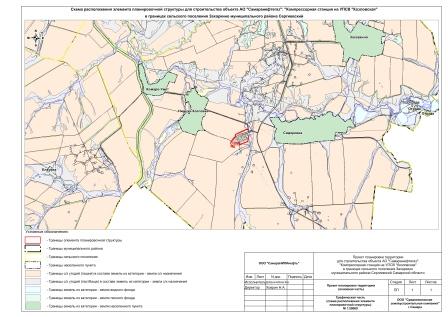 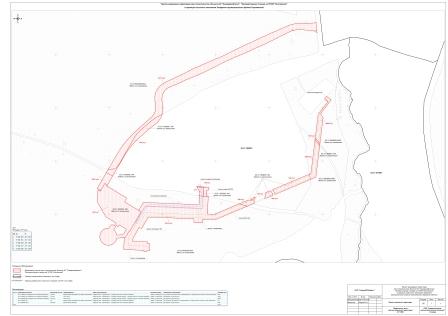 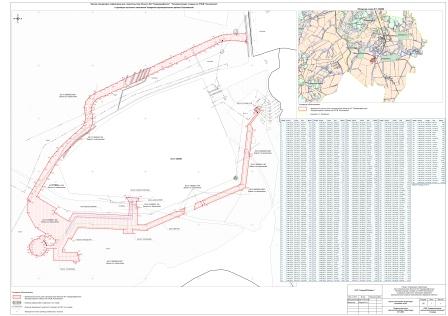 АДМИНИСТРАЦИЯСЕЛЬСКОГО ПОСЕЛЕНИЯ ВОРОТНЕЕМУНИЦИПАЛЬНОГО РАЙОНА СЕРГИЕВСКИЙСАМАРСКОЙ ОБЛАСТИПОСТАНОВЛЕНИЕ10 февраля 2016г.                                                                                                                                                                                                                      №5О подготовке документации по планировке и межеванию территории для проектирования и строительства объекта  «2654П «Техническое перевооружение АГЗУ №9 Казанского месторождения»» в границах сельского поселения Воротнее муниципального района Сергиевский Самарской областиРассмотрев заявление АО «Самаранефтегаз» от 05.02.2016 г. о разработке документации  по планировке и межеванию территории для проектирования и строительства объекта «2654П «Техническое перевооружение АГЗУ №9 Казанского месторождения»» в границах сельского поселения Воротнее муниципального района Сергиевский Самарской области, на основании Градостроительного кодекса Российской Федерации от 29.12.2004 года №190-ФЗ, Федерального закона от 06.10.2003 г. №131-ФЗ «Об общих принципах организации местного самоуправления в Российской Федерации», Устава сельского поселения Воротнее муниципального района Сергиевский Самарской области, Генерального плана сельского поселения Воротнее муниципального района Сергиевский Самарской области, Администрация сельского поселения Воротнее муниципального района Сергиевский Самарской областиПОСТАНОВЛЯЕТ:1. Подготовить документацию по планировке и межеванию территории для проектирования и строительства объекта ««2654П «Техническое перевооружение АГЗУ №9 Казанского месторождения»» в границах сельского поселения Воротнее муниципального района Сергиевский Самарской области.2. Объект «2654П «Техническое перевооружение АГЗУ №9 Казанского месторождения»» в границах сельского поселения Воротнее муниципального района Сергиевский Самарской области разместить на землях не разграниченной собственности с кадастровым номером 63:31:1706004, и землях с общей долевой собственностью, кадастровый номер участка 63:31:0000000:308. Схема расположения прилагается.3. Планировку территории осуществить в целях выделения элементов планировочной структуры, установления параметров планируемого развития элементов планировочной структуры, зон планируемого размещения вышеуказанного объекта, а также определения границ земельных участков, предназначенных для размещения объекта.4. Подготовку документации по планировке и межеванию территории для проектирования и строительства объекта, указанного в пункте 1 настоящего постановления, осуществить в соответствии со сроками, указанными в заявлении АО «Самаранефтегаз» не позднее февраля 2016 года.5. Установить срок предоставления проекта планировки и межевания территории для проектирования и строительства объекта «2654П «Техническое перевооружение АГЗУ №9 Казанского месторождения»» в границах сельского поселения Воротнее муниципального района Сергиевский Самарской области на рассмотрение администрации сельского поселения Воротнее муниципального района Сергиевский Самарской области в течение 5 дней по окончанию работ по подготовке документации по планировке и межеванию территории для проектирования и строительства объекта «2654П «Техническое перевооружение АГЗУ №9 Казанского месторождения»» в границах сельского поселения Воротнее муниципального района Сергиевский Самарской области.6. Опубликовать настоящее постановление в газете «Сергиевский вестник» в течение 3 (трех) дней со дня его издания.7. Настоящее постановление вступает в силу со дня его официального опубликования.8. Контроль за выполнением настоящего постановления оставляю за собой.Глава сельского поселения Воротнеемуниципального района СергиевскийА.И. СидельниковПриложениек постановлению администрации сельского поселения Воротнеемуниципального района Сергиевский Самарской области№5 от “10” февраля 2016 г.Схема расположения границ территории проектируемого объекта АО «Самаранефтегаз» № 2654П «Техническое перевооружение АГЗУ №9 Казанского месторождения»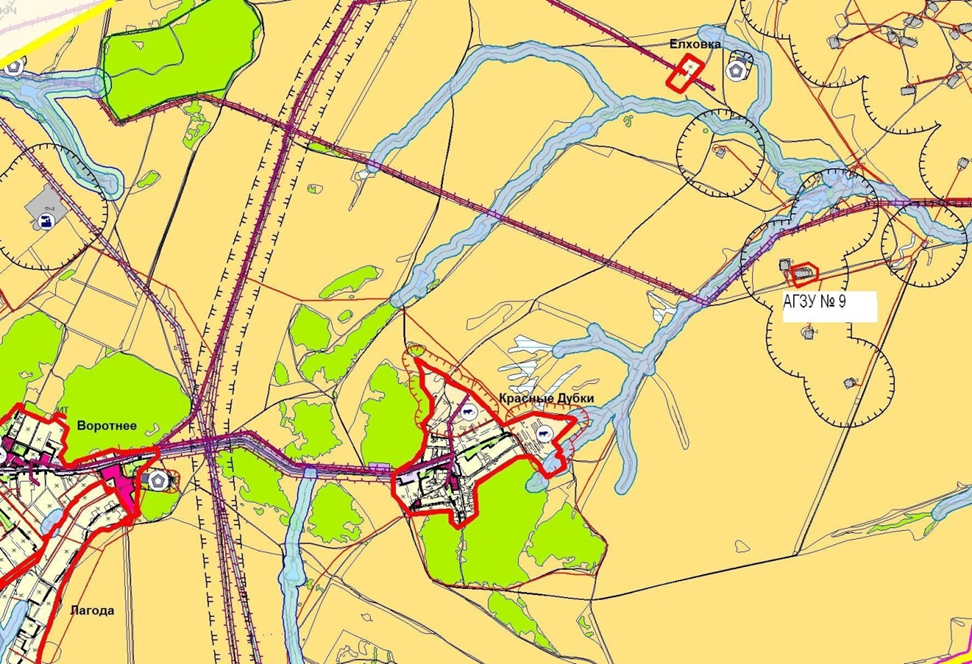 АДМИНИСТРАЦИЯМУНИЦИПАЛЬНОГО РАЙОНА СЕРГИЕВСКИЙСАМАРСКОЙ ОБЛАСТИПОСТАНОВЛЕНИЕ10 февраля 2016г.                                                                                                                                                                                                                  №106Об изъятии земельного участка и жилых помещений, расположенных в п.г.т.Суходол по ул. Спортивная, д.2, для муниципальных нуждВ связи с признанием жилого дома №2, расположенного по ул. Спортивная, п.г.т.Суходол Сергиевского района Самарской области, непригодным для проживания по причине аварийного состояния и в соответствии со ст. 32 Жилищного кодекса Российской Федерации, ст. ст. 56.3, 56.6 Земельного кодекса Российской Федерации, Администрация муниципального района Сергиевский ПОСТАНОВЛЯЕТ:1. Изъять для муниципальных нужд земельный участок площадью 1164 кв.м., с кадастровым номером – 63:31:1102012:434, расположенный по адресу: Самарская область, муниципальный район Сергиевский, п.г.т.Суходол, ул. Спортивная, д.2, категории земель – земли населенных пунктов, разрешенное использование – для использования под многоквартирным домом, находящийся под аварийным жилым домом;2. Изъять для муниципальных нужд следующие жилые помещения, находящиеся в аварийном жилом доме:2.1. Однокомнатную квартиру, общей площадью 29,80 кв.м., с кадастровым (или условным) номером 63:31:0000000:0000//1:0000208:0//1147:00:0009:002:0:0//001.0, расположенную по адресу: Самарская область, Сергиевский район, п.г.т.Суходол, ул. Спортивная, д.2, кв.1;2.2. Трехкомнатную квартиру, общей площадью 41,20 кв.м., с кадастровым (или условным) номером 63:31:0000000:0000//1:0000208:0//1147:00:0009:002:0:0//002.0, расположенную по адресу: Самарская область, Сергиевский район, п.г.т.Суходол, ул. Спортивная, д.2, кв.2;2.3. Квартиру, общей площадью 42,40 кв.м., с кадастровым (или условным) номером 63:31:000000:0:597/1, расположенную по адресу: Самарская область, Сергиевский район, п.г.т.Суходол, ул. Спортивная, д.2, кв.4;2.4. Квартиру, общей площадью 30,30 кв.м., с кадастровым (или условным) номером 63:31:0000000:0000//1:0000208:0//1147:00:0009:002:0:0//005.0, расположенную по адресу: Самарская область, Сергиевский район, п.г.т.Суходол, ул. Спортивная, д.2, кв.5;2.5. Двухкомнатную квартиру, общей площадью 41,00 кв.м., с кадастровым (или условным) номером 63:31:0000000:0000//1:0000208:0//1147:00:0009:002:0:0//006.0, расположенную по адресу: Самарская область, Сергиевский район, п.г.т.Суходол, ул. Спортивная, д.2, кв.6;2.6. Квартиру, общей площадью 41,70 кв.м., с кадастровым (или условным) номером 63-63-31/020/2006-113, расположенную по адресу: Самарская область, Сергиевский район, п.г.т.Суходол, ул. Спортивная, д.2, кв.9;2.7. Квартиру, общей площадью 43,90 кв.м., с кадастровым (или условным) номером 63:31:1102022:153, расположенную по адресу: Самарская область, Сергиевский район, п.г.т.Суходол, ул. Спортивная, д.2, кв.10;2.8. Квартиру, общей площадью 40,50 кв.м., с кадастровым (или условным) номером 63-63-31/015/2005-455, расположенную по адресу: Самарская область, Сергиевский район, п.г.т.Суходол, ул. Спортивная, д.2, кв.15;2.9. Квартиру, общей площадью 30.30 кв.м., с кадастровым (или условным) номером 63:31:1102022:144, расположенную по адресу: Самарская область, Сергиевский район, п.г.т.Суходол, ул. Спортивная, д.2, кв.16;3. Комитету по управлению муниципальным имуществом муниципального района Сергиевский:3.1. Разместить настоящее постановление на официальном сайте Администрации муниципального района Сергиевский - http://www.sergievsk.ru/;3.2. Опубликовать настоящее постановление в газете «Сергиевский Вестник»;3.3. Направить настоящее постановление в межмуниципальный отдел по Сергиевскому и Исаклинскому районам Управления Федеральной службы государственной регистрации, кадастра и картографии по Самарской области;4. Контроль за выполнением настоящего постановления возложить на руководителя Комитета по управлению муниципальным имуществом муниципального района Сергиевский Абрамову Н.А.Глава муниципального района СергиевскийА.А. ВеселовАДМИНИСТРАЦИЯМУНИЦИПАЛЬНОГО РАЙОНА СЕРГИЕВСКИЙСАМАРСКОЙ ОБЛАСТИПОСТАНОВЛЕНИЕ10 февраля 2016г.                                                                                                                                                                                                                  №107Об изъятии земельного участка и жилых помещений, расположенных в п.г.т.Суходол по ул. Спортивная, д.4, для муниципальных нуждВ связи с признанием жилого дома №4, расположенного по ул. Спортивная, п.г.т.Суходол Сергиевского района Самарской области, непригодным для проживания по причине аварийного состояния и в соответствии со ст. 32 Жилищного кодекса Российской Федерации, ст. ст. 56.3, 56.6 Земельного кодекса Российской Федерации, Администрация муниципального района СергиевскийПОСТАНОВЛЯЕТ:1. Изъять для муниципальных нужд земельный участок площадью 1370 кв.м., с кадастровым номером – 63:31:1102012:435, расположенный по адресу: Самарская область, муниципальный район Сергиевский, п.г.т.Суходол, ул. Спортивная, д.4, категории земель – земли населенных пунктов, разрешенное использование – для использования под многоквартирным домом, находящийся под аварийным жилым домом;2. Изъять для муниципальных нужд следующие жилые помещения, находящиеся в аварийном жилом доме:2.1. Помещение, общей площадью 30,20 кв.м., с кадастровым (или условным) номером 63:31:1102022:277, расположенное по адресу: Самарская область, Сергиевский район, п.г.т.Суходол, ул. Спортивная, д.4, кв.1;2.2. Квартиру, общей площадью 41,50 кв.м., с кадастровым (или условным) номером 63:31:1102022:228, расположенную по адресу: Самарская область, Сергиевский район, п.г.т.Суходол, ул. Спортивная, д.4, кв.2;2.3. Квартиру, общей площадью 40,70 кв.м., с кадастровым (или условным) номером 63-63-31/001/2005-412, расположенную по адресу: Самарская область, Сергиевский район, п.г.т.Суходол, ул. Спортивная, д.4, кв.3;2.4. Квартиру, общей площадью 45,20 кв.м., с кадастровым (или условным) номером 63:31:0000000:0:279/1, расположенную по адресу: Самарская область, Сергиевский район, п.г.т.Суходол, ул. Спортивная, д.4, кв.4;2.5. Квартиру, общей площадью 29,90 кв.м., с кадастровым (или условным) номером 63:31:1102022:216, расположенную по адресу: Самарская область, Сергиевский район, п.г.т.Суходол, ул. Спортивная, д.4, кв.5;2.6. Трехкомнатную квартиру, общей площадью 42,20 кв.м., с кадастровым (или условным) номером 63:31:000000:0000(0)//1:0000018:0//1147:00:0009:004:0:0//007.0, расположенную по адресу: Самарская область, Сергиевский район, п.г.т.Суходол, ул. Спортивная, д.4, кв.7;2.7. Трехкомнатную квартиру, общей площадью 44.80 кв.м., с кадастровым (или условным) номером 63:31:000000:0000(0)//1:0000018:0//1147:00:0009:004:0:0//008.0, расположенную по адресу: Самарская область, Сергиевский район, п.г.т.Суходол, ул. Спортивная, д.4, кв.8;2.8. Трехкомнатную квартиру, общей площадью 43,70 кв.м., с кадастровым (или условным) номером 63:31:000000:0000(0)//1:0000018:0//1147:00:0009:004:0:0//009.0, расположенную по адресу: Самарская область, Сергиевский район, п.г.т.Суходол, ул. Спортивная, д.4, кв.9;2.9. Трехкомнатную квартиру, общей площадью 45.00 кв.м., с кадастровым (или условным) номером 63:31:000000:0000(0)//1:0000018:А//1147:00:0009:004:0:0//011.0, расположенную по адресу: Самарская область, Сергиевский район, п.г.т.Суходол, ул. Спортивная, д.4, кв.11;2.10. Квартиру, общей площадью 41,10 кв.м., с кадастровым (или условным) номером 63-01/31-26/2004-473, расположенную по адресу: Самарская область, Сергиевский район, п.г.т.Суходол, ул. Спортивная, д.4, кв.12;2.11. Квартиру, общей площадью 41,70 кв.м., с кадастровым (или условным) номером 63:31:1102022:220, расположенную по адресу: Самарская область, Сергиевский район, п.г.т.Суходол, ул. Спортивная, д.4, кв.16;3. Комитету по управлению муниципальным имуществом муниципального района Сергиевский:3.1. Разместить настоящее постановление на официальном сайте Администрации муниципального района Сергиевский - http://www.sergievsk.ru/;3.2. Опубликовать настоящее постановление в газете «Сергиевский Вестник»;3.3. Направить настоящее постановление в межмуниципальный отдел по Сергиевскому и Исаклинскому районам Управления Федеральной службы государственной регистрации, кадастра и картографии по Самарской области;4. Контроль за выполнением настоящего постановления возложить на руководителя Комитета по управлению муниципальным имуществом муниципального района Сергиевский Абрамову Н.А.Глава муниципального района СергиевскийА.А. ВеселовАДМИНИСТРАЦИЯМУНИЦИПАЛЬНОГО РАЙОНА СЕРГИЕВСКИЙСАМАРСКОЙ ОБЛАСТИПОСТАНОВЛЕНИЕ10 февраля 2016г.                                                                                                                                                                                                                  №108Об изъятии земельного участка и жилых помещений, расположенных в п.г.т.Суходол по ул. Спортивная, д.6, для муниципальных нуждВ связи с признанием жилого дома №6, расположенного по ул. Спортивная, п.г.т.Суходол Сергиевского района Самарской области, непригодным для проживания по причине аварийного состояния и в соответствии со ст. 32 Жилищного кодекса Российской Федерации, ст. ст. 56.3, 56.6 Земельного кодекса Российской Федерации, Администрация муниципального района Сергиевский ПОСТАНОВЛЯЕТ:1. Изъять для муниципальных нужд земельный участок площадью 1167 кв.м., с кадастровым номером – 63:31:1102012:436, расположенный по адресу: Самарская область, муниципальный район Сергиевский, п.г.т.Суходол, ул. Спортивная, д.6, категории земель – земли населенных пунктов, разрешенное использование – для использования под многоквартирным домом, находящийся под аварийным жилым домом;2. Изъять для муниципальных нужд следующие жилые помещения, находящиеся в аварийном жилом доме:2.1. Квартиру, общей площадью 30,00 кв.м., с кадастровым (или условным) номером 63:31:0000000:0:753/1, расположенное по адресу: Самарская область, Сергиевский район, п.г.т.Суходол, ул. Спортивная, д.6, кв.1;2.2. Квартиру, общей площадью 40,50 кв.м., с кадастровым (или условным) номером 63:31:1101008:0:6/2, расположенную по адресу: Самарская область, Сергиевский район, п.г.т.Суходол, ул. Спортивная, д.6, кв.2;2.3. Квартиру, общей площадью 43,90 кв.м., с кадастровым (или условным) номером 63:31:0000000:0000(0)//1:0000206:0//1147:00:0009:006:0:0//003.0, расположенную по адресу: Самарская область, Сергиевский район, п.г.т.Суходол, ул. Спортивная, д.6, кв.3;2.4. Квартиру, общей площадью 42.10 кв.м., с кадастровым (или условным) номером 63-63-31/001/2005-396, расположенную по адресу: Самарская область, Сергиевский район, п.г.т.Суходол, ул. Спортивная, д.6, кв.4;2.5. Двухкомнатную квартиру, общей площадью 40.60 кв.м., с кадастровым (или условным) номером 63:31:000000:0000(0)//2:0813066:0//1147:00:0009:006:0:0//006.0, расположенную по адресу: Самарская область, Сергиевский район, п.г.т.Суходол, ул. Спортивная, д.6, кв.6;2.6. Двухкомнатную квартиру, общей площадью 45,00 кв.м., с кадастровым (или условным) номером 63:31:000000:0000(0)//1:0000206:0//1147:00:0009:006:0:0//007.0, расположенную по адресу: Самарская область, Сергиевский район, п.г.т.Суходол, ул. Спортивная, д.6, кв.7;2.7. Двухкомнатную квартиру, общей площадью 42,50 кв.м., с кадастровым (или условным) номером 63:31:0000000:0000//1:0000206:0//1147:00:0009:004:0:0//008.0, расположенную по адресу: Самарская область, Сергиевский район, п.г.т.Суходол, ул. Спортивная, д.6, кв.8;2.8. Трехкомнатную квартиру, общей площадью 42,60 кв.м., с кадастровым (или условным) номером 63:31:000000:0000(0)//1:0000206:0//1147:00:0009:006:0:0//009.0, расположенную по адресу: Самарская область, Сергиевский район, п.г.т.Суходол, ул. Спортивная, д.6, кв.9;2.9. Трехкомнатную квартиру, общей площадью 44.50 кв.м., с кадастровым (или условным) номером 63:31:000000:0000(0)//1:0000206:0//1147:00:0009:006:0:0//010.0, расположенную по адресу: Самарская область, Сергиевский район, п.г.т.Суходол, ул. Спортивная, д.6, кв.10;2.10. Трехкомнатную квартиру, общей площадью 40,50 кв.м., с кадастровым (или условным) номером 63:31:000000:0000(0)//1:0000206:0//1147:00:0009:006:0:0//011.0, расположенную по адресу: Самарская область, Сергиевский район, п.г.т.Суходол, ул. Спортивная, д.6, кв.11;2.11. Квартиру, общей площадью 29.50 кв.м., с кадастровым (или условным) номером 63-63-31/032/2006-151, расположенную по адресу: Самарская область, Сергиевский район, п.г.т.Суходол, ул. Спортивная, д.6, кв.12;2.12. Двухкомнатную квартиру, общей площадью 46,20 кв.м., с кадастровым (или условным) номером 63:31:000000:0000(0)//1:0000206:0//1147:00:0009:006:0:0//014.0, расположенную по адресу: Самарская область, Сергиевский район, п.г.т.Суходол, ул. Спортивная, д.6, кв.14;2.13. Квартиру, общей площадью 40,80 кв.м., с кадастровым (или условным) номером 63:31:1102022:250, расположенную по адресу: Самарская область, Сергиевский район, п.г.т.Суходол, ул. Спортивная, д.6, кв.15;2.14. Квартиру, общей площадью 29,60 кв.м., с кадастровым (или условным) номером 63-63-31/017/2005-480, расположенную по адресу: Самарская область, Сергиевский район, п.г.т.Суходол, ул. Спортивная, д.6, кв.163. Комитету по управлению муниципальным имуществом муниципального района Сергиевский:3.1. Разместить настоящее постановление на официальном сайте Администрации муниципального района Сергиевский - http://www.sergievsk.ru/;3.2. Опубликовать настоящее постановление в газете «Сергиевский Вестник»;3.3. Направить настоящее постановление в межмуниципальный отдел по Сергиевскому и Исаклинскому районам Управления Федеральной службы государственной регистрации, кадастра и картографии по Самарской области;4. Контроль за выполнением настоящего постановления возложить на руководителя Комитета по управлению муниципальным имуществом муниципального района Сергиевский Абрамову Н.А.Глава муниципального района СергиевскийА.А. ВеселовАДМИНИСТРАЦИЯМУНИЦИПАЛЬНОГО РАЙОНА СЕРГИЕВСКИЙСАМАРСКОЙ ОБЛАСТИПОСТАНОВЛЕНИЕ10 февраля 2016г.                                                                                                                                                                                                                  №109Об изъятии земельного участка и жилых помещений, расположенных в п.г.т.Суходол по ул. Спортивная, д.13, для муниципальных нуждВ связи с признанием жилого дома №13, расположенного по ул. Спортивная, п.г.т.Суходол Сергиевского района Самарской области, непригодным для проживания по причине аварийного состояния и в соответствии со ст. 32 Жилищного кодекса Российской Федерации, ст. ст. 56.3, 56.6 Земельного кодекса Российской Федерации, Администрация муниципального района Сергиевский ПОСТАНОВЛЯЕТ:1. Изъять для муниципальных нужд земельный участок площадью 1853 кв.м., с кадастровым номером – 63:31:1102023:113, расположенный по адресу: Самарская область, муниципальный район Сергиевский, п.г.т.Суходол, ул. Спортивная, д.13, категории земель – земли населенных пунктов, разрешенное использование – под многоквартирным жилым домом, находящийся под аварийным жилым домом;2. Изъять для муниципальных нужд следующие жилые помещения, находящиеся в аварийном жилом доме:2.1. Квартиру, общей площадью 66,80 кв.м., с кадастровым (или условным) номером 63-01/31-27/2004-494, расположенную по адресу: Самарская область, Сергиевский район, п.г.т.Суходол, ул. Пионерская/ул. Спортивная, д.14/д.13, кв.1;2.2. Квартиру, общей площадью 44,90 кв.м., с кадастровым (или условным) номером 63:31:0000000:0000//1:0000405:0//1147:00:0009:013:0:0//002.0, расположенную по адресу: Самарская область, Сергиевский район, п.г.т.Суходол, ул. Спортивная, д.13, кв.2;2.3. Квартиру, общей площадью 66,70 кв.м., с кадастровым (или условным) номером 63:31:1102023:317, расположенную по адресу: Самарская область, Сергиевский район, п.г.т.Суходол, ул. Понерская/ул. Спортивная, д.14/д.13, кв.3;2.4. Двухкомнатную квартиру, общей площадью 47,80 кв.м., с кадастровым (или условным) номером 63:31:000000:0000(0)//1:0000405:0//1147:00:0009:013:0:0//004.0, расположенную по адресу: Самарская область, Сергиевский район, п.г.т.Суходол, ул. Спортивная, д.13, кв.4;2.5. Квартиру, общей площадью 47.30 кв.м., с кадастровым (или условным) номером 63:31:0000000:0000//1:0000405:0//1147:00:0009:013:0:0//005.0, расположенную по адресу: Самарская область, Сергиевский район, п.г.т.Суходол, ул. Спортивная/ул. Пионерская, д.13/д.14, кв.5;2.6. Трехкомнатную квартиру, общей площадью 67,20 кв.м., с кадастровым (или условным) номером 63:31:0000000:0000//1:0000405:0//1147:00:0009:013:0:0//006.0, расположенную по адресу: Самарская область, Сергиевский район, п.г.т.Суходол, ул. Спортивная, д.13, кв.6;2.7. Квартиру, общей площадью 47,50 кв.м., с кадастровым (или условным) номером 63-63-31/038/2006-305, расположенную по адресу: Самарская область, Сергиевский район, п.г.т.Суходол, ул. Спортивная, д.13, кв.7;2.8. Квартиру, общей площадью 68,30 кв.м., с кадастровым (или условным) номером 63-63-31/021/2007-366, расположенную по адресу: Самарская область, Сергиевский район, п.г.т.Суходол, ул. Спортивная, д.13, кв.8;3. Комитету по управлению муниципальным имуществом муниципального района Сергиевский:3.1. Разместить настоящее постановление на официальном сайте Администрации муниципального района Сергиевский - http://www.sergievsk.ru/;3.2. Опубликовать настоящее постановление в газете «Сергиевский Вестник»;3.3. Направить настоящее постановление в межмуниципальный отдел по Сергиевскому и Исаклинскому районам Управления Федеральной службы государственной регистрации, кадастра и картографии по Самарской области;4. Контроль за выполнением настоящего постановления возложить на руководителя Комитета по управлению муниципальным имуществом муниципального района Сергиевский Абрамову Н.А.Глава муниципального района СергиевскийА.А. ВеселовАДМИНИСТРАЦИЯСЕЛЬСКОГО ПОСЕЛЕНИЯ ЛИПОВКАМУНИЦИПАЛЬНОГО РАЙОНА СЕРГИЕВСКИЙСАМАРСКОЙ ОБЛАСТИПОСТАНОВЛЕНИЕ10 февраля 2016г.                                                                                                                                                                                                                      №6Об утверждении Программы комплексного развития социальной инфраструктуры сельского поселения Липовка муниципального района Сергиевский Самарской области на 2016-2020 годы и на период до 2040 годаВ соответствии с Бюджетным кодексом Российской Федерации, Федеральным законом Российской Федерации от 6 октября 2003 года №131-ФЗ «Об общих принципах организации местного самоуправления в Российской Федерации», Постановлением Правительства Российской Федерации от 01.10.2015г. №1050 «Об утверждении требований к программам комплексного развития социальной инфраструктуры поселений, городских округов», Уставом сельского поселения Липовка муниципального района Сергиевский, администрация сельского поселения Липовка муниципального района Сергиевский Самарской области,ПОСТАНОВЛЯЕТ:1. Утвердить Программу комплексного развития социальной инфраструктуры сельского поселения Липовка муниципального района Сергиевский Самарской области на 2016-2020 годы и на период до 2040 года (Приложение №1 к настоящему Постановлению).2. Опубликовать настоящее Постановление в газете «Сергиевский вестник».3. Настоящее Постановление вступает в силу с момента его  официального опубликования.4. Контроль за выполнением настоящего постановления оставляю за собой.Глава сельского поселения Липовкамуниципального района СергиевскийВершинин С.И.Приложение №1к постановлению администрации сельского поселения Липовкамуниципального района Сергиевский Самарской области№6 от “10” февраля 2016 г."ПРОГРАММА КОМПЛЕКСНОГО РАЗВИТИЯ СОЦИАЛЬНОЙ ИНФРАСТРУКТУРЫ СЕЛЬСКОГО ПОСЕЛЕНИЯ ЛИПОВКА МУНИЦИПАЛЬНОГО РАЙОНА СЕРГИЕВСКИЙ САМАРСКОЙ ОБЛАСТИ НА 2016-2020 ГОДЫ И НА ПЕРИОД ДО 2040 ГОДА"(далее - Программа)Паспорт Программы1. Характеристика существующего состояния социальной инфраструктуры сельского поселения Липовка муниципального района Сергиевский Самарской области.Сельское поселение Липовка муниципального района Сергиевский Самарской области расположено на севере муниципального района Сергиевский Самарской области.В состав поселения входят следующие населенные пункты: село Липовка, село Старая Дмитриевка.Численность сельского поселения Липовка составляет 682 человека по состоянию на 01.01.2015 года.На территории сельского поселения Липовка расположены следующие объекты социальной инфраструктуры: - государственное бюджетное образовательное учреждение средняя общеобразовательная школа села Липовка и Старая Дмитриевка;- фельдшерско-акушерский пункт села Липовка и Старая Дмитриевка;- отделение почтовой связи села Липовка и Старая Дмитриевка;- сельский дом культуры села Липовка и Старая Дмитриевка (при школах);- библиотека села Липовка и Старая Дмитриевка;Техническое состояние учреждений культуры и образования не соответствует современным нормативам. Сохраняются объекты, не имеющие коммунальных удобств. Коммунальная инфраструктура в учреждениях культуры и образования морально и физически устарела. Устойчивость и надежность зданий и сооружений объектов социальной инфраструктуры требует значительных капиталовложений. Функционирование неотремонтированных зданий с устаревшим оборудованием не позволяет детям получать качественного образования  и самореализовать себя в полной мере в культурно-досуговой жизни.Целесообразность разработки Программы обусловлена необходимостью решения сложившейся проблемы системным путем, повышения целевой ориентации бюджетных расходов с целью создания реальных условий для повышения качества предоставления муниципальных услуг, а также снижения риска возникновения ситуаций, влекущих расходы на ликвидацию последствий пожаров, аварийных ситуаций. В настоящее время решить проблему модернизации социальной инфраструктуры сельского поселения Липовка муниципального района Сергиевский Самарской области возможно за счет проведения реконструкции и обновления специализированного оборудования и инвентаря.2. Цели и задачи ПрограммыЦелью программы является: создание оптимальных, безопасных и благоприятных условий нахождения граждан в учреждениях, осуществляющих деятельность в сфере культуры и  образования  на территории сельского поселения Липовка муниципального района Сергиевский Самарской области.Задачи программы:- обеспечение необходимого для качественного предоставления услуг уровня технического состояния зданий  учреждений, осуществляющих деятельность в сфере культуры и образования на территории сельского  поселения Липовка муниципального района Сергиевский Самарской области; - обеспечение эксплуатационных требований, предъявляемых к зданиям (помещениям)  учреждений, осуществляющих деятельность в сфере культуры и образования на территории сельского поселения Липовка муниципального района Сергиевский Самарской области, согласно нормам пожарной безопасности.3. Перечень мероприятий по строительству и реконструкции объектов социальной инфраструктуры сельского поселения Липовка муниципального района Сергиевский Самарской областиПрограмма предусматривает комплекс мероприятий, обеспечивающий пожарную безопасность зданий (помещений) муниципальных учреждений, осуществляющих деятельность в сфере культуры и образования на территории сельского поселения Липовка муниципального района Сергиевский Самарской области.В рамках реализации мероприятий по развитию социальной инфраструктуры на территории сельского поселения Липовка муниципального района Сергиевский планируется осуществить:- реконструкцию сельского дома культуры села Липовка и Старая Дмитриевка муниципального района Сергиевский Самарской области;- реконструкция общеобразовательной школы в образовательный комплекс «Детский сад-школа» в селе Старая Дмитриевка и Липовка муниципального района Сергиевский Самарской области.Реализация программных мероприятий запланирована на 2016 - 2020 годы и на период до 2040 года.4.  Объемы и источники финансирования программных мероприятийОбъем финансирования, необходимый для реализации  мероприятий  Программы составит 80 000,00 тыс.рублей, в том числе:-  средства областного бюджета (прогноз) – 69 564,00 тыс.руб.- средства местного бюджета (прогноз) – 10 436,00 тыс.руб.Расчет средств, необходимых для реализации Программы, приведен в приложении №1 к Программе.5. Важнейшие целевые индикаторы (показатели), характеризующие ход и итоги реализации программыДля оценки эффективности реализации Программы комплексного развития социальной инфраструктуры сельского поселения Липовка муниципального района Сергиевский Самарской области на 2016-2020 годы и на период до 2040 года используются показатели, указанные в Приложении №2 к Программе.6. Механизм реализации ПрограммыОсновной разработчик Программы – Администрация сельского поселения Липовка муниципального района Сергиевский Самарской области.Муниципальный заказчик  Программы – Администрация сельского поселения Липовка муниципального района Сергиевский Самарской области.Механизм реализации Программы основывается на принципах взаимной работы Администрации сельского поселения Липовка муниципального района Сергиевский Самарской области и органов исполнительной власти Самарской области с четким разграничением полномочий и ответственности всех участников Программы, заинтересованных в её реализации.Реализация Программы осуществляется в соответствии с определенными в ней целью и задачами, которые реализуются через систему программных мероприятий. Система программных мероприятий, согласованных по срокам, исполнителям и финансовым ресурсам, предусматривает решение задач, направленных на достижение поставленной цели.Контроль за реализацией мероприятий Программы осуществляет Головной исполнитель – Администрация сельского поселения Липовка муниципального района Сергиевский.7. Оценка социально-экономической эффективности реализации ПрограммыВыполнение мероприятий Программы позволит: - увеличить срок эксплуатации зданий (помещений) муниципальных учреждений, осуществляющих деятельность в сфере культуры и образования, - повысить посещаемость культурно-досуговых учреждений для проведения культурно-массовых мероприятий.Методика оценки эффективности реализации Программы определена в приложении № 3 к Программе.Приложение №1 к программе комплексного развития социальной инфраструктуры сельского поселения Липовка муниципального района Сергиевский Самарской области на 2016-2020 годы и на период до 2040 годаОбъемы и источники финансирования программы комплексного развития социальной инфраструктуры сельского поселения Липовка муниципального района Сергиевский Самарской области на 2016-2020 годы и на период до 2040 года.Приложение №2 к программе комплексного развития социальной инфраструктуры сельского поселения Липовка муниципального района Сергиевский Самарской области на 2016-2020 годы и на период до 2040 годаВажнейшие целевые индикаторы (показатели), характеризующие ход и итоги реализации программы комплексного развития социальной инфраструктуры сельского поселения Липовка муниципального района Сергиевский Самарской области на 2016-2020 годы и на период до 2040 года.Приложение №3 к программе комплексного развития социальной инфраструктуры сельского поселения Липовка муниципального района Сергиевский Самарской области на 2016-2020 годы и на период до 2040 годаМетодика оценки эффективности реализации  программы комплексного развития социальной инфраструктуры сельского поселения Липовка муниципального района Сергиевский Самарской области на 2016-2020 годы и на период до 2040 года.Оценка эффективности реализации Программы комплексного развития социальной инфраструктуры сельского поселения Липовка муниципального района Сергиевский Самарской области на 2016-2020 годы и на период до 2040 года осуществляется Администрацией сельского поселения Липовка муниципального района Сергиевский Самарской области путем установления степени достижения ожидаемых результатов, а также сравнения текущих значений показателей (индикаторов) с их целевыми значениями.Оценка эффективности реализации Программы осуществляется ежегодно в течение всего срока реализации Программы и в целом по окончании ее реализации.Эффективность реализации Программы с учетом финансирования оценивается путем соотнесения степени достижения основных целевых  показателей (индикаторов) Программы к уровню ее финансирования с начала реализации. Комплексный показатель эффективности рассчитывается по формулегде: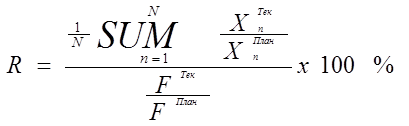 N – общее число целевых показателей (индикаторов);- плановое значение n-го целевого показателя (индикатора);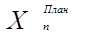 - текущее значение n-го целевого показателя (индикатора);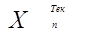 - плановая сумма финансирования по Программе;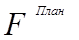 - сумма финансирования (расходов) на текущую дату.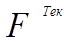 Для расчета комплексного показателя эффективности R используются все целевые показатели (индикаторы), приведенные в приложении №2 к Программе.При значении комплексного показателя эффективности R от 80 до 100% и более эффективность реализации Программы признается высокой, при значении менее 80% - низкой.понедельник08.00-17.00 (перерыв с 12.00-13.00)вторник08.00-17.00 (перерыв с 12.00-13.00)среда08.00-17.00 (перерыв с 12.00-13.00)четверг08.00-17.00 (перерыв с 12.00-13.00)пятница08.00-17.00 (перерыв с 12.00-13.00)субботавыходной деньвоскресеньевыходной деньпонедельник08.00-17.00 (перерыв с 12.00-13.00)вторник08.00-17.00 (перерыв с 12.00-13.00)среда08.00-17.00 (перерыв с 12.00-13.00)четверг08.00-17.00 (перерыв с 12.00-13.00)пятница08.00-17.00 (перерыв с 12.00-13.00)субботавыходной деньвоскресеньевыходной деньНаименование юридического лица (филиала, представительства, обособленного структурного подразделения) (ЮЛ) (ф. и. о. индивидуального предпринимателя (ИП)), деятельность которого подлежит проверкеАдресаАдресаАдресаАдресаОсновной государственный регистрационный номер (ОГРН)Идентификационный номер налогоплательщика (ИНН)Цель проведения проверкиОснование проведения проверкиОснование проведения проверкиОснование проведения проверкиОснование проведения проверкиДата начала проведения проверкиСрок проведения плановой проверкиСрок проведения плановой проверкиФорма проведения проверки (документарная, выездная, документарная и выездная)Наименование органа государственного контроля (надзора), органа муниципального контроля, с которым проверка проводится совместноНаименование юридического лица (филиала, представительства, обособленного структурного подразделения) (ЮЛ) (ф. и. о. индивидуального предпринимателя (ИП)), деятельность которого подлежит проверкеАдресаАдресаАдресаАдресаОсновной государственный регистрационный номер (ОГРН)Идентификационный номер налогоплательщика (ИНН)Цель проведения проверкиОснование проведения проверкиОснование проведения проверкиОснование проведения проверкиОснование проведения проверкиДата начала проведения проверкиСрок проведения плановой проверкиСрок проведения плановой проверкиФорма проведения проверки (документарная, выездная, документарная и выездная)Наименование органа государственного контроля (надзора), органа муниципального контроля, с которым проверка проводится совместноНаименование юридического лица (филиала, представительства, обособленного структурного подразделения) (ЮЛ) (ф. и. о. индивидуального предпринимателя (ИП)), деятельность которого подлежит проверкеАдресаАдресаАдресаАдресаОсновной государственный регистрационный номер (ОГРН)Идентификационный номер налогоплательщика (ИНН)Цель проведения проверкиОснование проведения проверкиОснование проведения проверкиОснование проведения проверкиОснование проведения проверкиДата начала проведения проверкиСрок проведения плановой проверкиСрок проведения плановой проверкиФорма проведения проверки (документарная, выездная, документарная и выездная)Наименование органа государственного контроля (надзора), органа муниципального контроля, с которым проверка проводится совместноНаименование юридического лица (филиала, представительства, обособленного структурного подразделения) (ЮЛ) (ф. и. о. индивидуального предпринимателя (ИП)), деятельность которого подлежит проверкеАдресаАдресаАдресаАдресаОсновной государственный регистрационный номер (ОГРН)Идентификационный номер налогоплательщика (ИНН)Цель проведения проверкиОснование проведения проверкиОснование проведения проверкиОснование проведения проверкиОснование проведения проверкиДата начала проведения проверкиСрок проведения плановой проверкиСрок проведения плановой проверкиФорма проведения проверки (документарная, выездная, документарная и выездная)Наименование органа государственного контроля (надзора), органа муниципального контроля, с которым проверка проводится совместноНаименование юридического лица (филиала, представительства, обособленного структурного подразделения) (ЮЛ) (ф. и. о. индивидуального предпринимателя (ИП)), деятельность которого подлежит проверкеАдресаАдресаАдресаАдресаОсновной государственный регистрационный номер (ОГРН)Идентификационный номер налогоплательщика (ИНН)Цель проведения проверкиОснование проведения проверкиОснование проведения проверкиОснование проведения проверкиОснование проведения проверкиДата начала проведения проверкиСрок проведения плановой проверкиСрок проведения плановой проверкиФорма проведения проверки (документарная, выездная, документарная и выездная)Наименование органа государственного контроля (надзора), органа муниципального контроля, с которым проверка проводится совместноНаименование юридического лица (филиала, представительства, обособленного структурного подразделения) (ЮЛ) (ф. и. о. индивидуального предпринимателя (ИП)), деятельность которого подлежит проверкеместа нахождения ЮЛместа жительства ИПмест фактического осуществления деятельности ЮЛ, ИПместа нахождения объектовОсновной государственный регистрационный номер (ОГРН)Идентификационный номер налогоплательщика (ИНН)Цель проведения проверкидата государственной регистрации ЮЛ, ИПдата окончания последней проверкидата начала осуществления ЮЛ, ИП деятельности в соответствии с представленным уведомлением о ее начале деятельностииные основания в соответствии с федеральным закономДата начала проведения проверкирабочих днейрабочих часов  (для МСП и МКП)Форма проведения проверки (документарная, выездная, документарная и выездная)Наименование органа государственного контроля (надзора), органа муниципального контроля, с которым проверка проводится совместноНаименование юридического лица (филиала, представительства, обособленного структурного подразделения) (ЮЛ) (ф. и. о. индивидуального предпринимателя (ИП)), деятельность которого подлежит проверкеместа нахождения ЮЛместа жительства ИПмест фактического осуществления деятельности ЮЛ, ИПместа нахождения объектовОсновной государственный регистрационный номер (ОГРН)Идентификационный номер налогоплательщика (ИНН)Цель проведения проверкидата государственной регистрации ЮЛ, ИПдата окончания последней проверкидата начала осуществления ЮЛ, ИП деятельности в соответствии с представленным уведомлением о ее начале деятельностииные основания в соответствии с федеральным закономДата начала проведения проверкирабочих днейрабочих часов  (для МСП и МКП)Форма проведения проверки (документарная, выездная, документарная и выездная)Наименование органа государственного контроля (надзора), органа муниципального контроля, с которым проверка проводится совместноНаименование юридического лица (филиала, представительства, обособленного структурного подразделения) (ЮЛ) (ф. и. о. индивидуального предпринимателя (ИП)), деятельность которого подлежит проверкеместа нахождения ЮЛместа жительства ИПмест фактического осуществления деятельности ЮЛ, ИПместа нахождения объектовОсновной государственный регистрационный номер (ОГРН)Идентификационный номер налогоплательщика (ИНН)Цель проведения проверкидата государственной регистрации ЮЛ, ИПдата окончания последней проверкидата начала осуществления ЮЛ, ИП деятельности в соответствии с представленным уведомлением о ее начале деятельностииные основания в соответствии с федеральным закономДата начала проведения проверкирабочих днейрабочих часов  (для МСП и МКП)Форма проведения проверки (документарная, выездная, документарная и выездная)Наименование органа государственного контроля (надзора), органа муниципального контроля, с которым проверка проводится совместноНаименование юридического лица (филиала, представительства, обособленного структурного подразделения) (ЮЛ) (ф. и. о. индивидуального предпринимателя (ИП)), деятельность которого подлежит проверкеместа нахождения ЮЛместа жительства ИПмест фактического осуществления деятельности ЮЛ, ИПместа нахождения объектовОсновной государственный регистрационный номер (ОГРН)Идентификационный номер налогоплательщика (ИНН)Цель проведения проверкидата государственной регистрации ЮЛ, ИПдата окончания последней проверкидата начала осуществления ЮЛ, ИП деятельности в соответствии с представленным уведомлением о ее начале деятельностииные основания в соответствии с федеральным закономДата начала проведения проверкирабочих днейрабочих часов  (для МСП и МКП)Форма проведения проверки (документарная, выездная, документарная и выездная)Наименование органа государственного контроля (надзора), органа муниципального контроля, с которым проверка проводится совместноНаименование юридического лица (филиала, представительства, обособленного структурного подразделения) (ЮЛ) (ф. и. о. индивидуального предпринимателя (ИП)), деятельность которого подлежит проверкеместа нахождения ЮЛместа жительства ИПмест фактического осуществления деятельности ЮЛ, ИПместа нахождения объектовОсновной государственный регистрационный номер (ОГРН)Идентификационный номер налогоплательщика (ИНН)Цель проведения проверкидата государственной регистрации ЮЛ, ИПдата окончания последней проверкидата начала осуществления ЮЛ, ИП деятельности в соответствии с представленным уведомлением о ее начале деятельностииные основания в соответствии с федеральным закономДата начала проведения проверкирабочих днейрабочих часов  (для МСП и МКП)Форма проведения проверки (документарная, выездная, документарная и выездная)Наименование органа государственного контроля (надзора), органа муниципального контроля, с которым проверка проводится совместноНаименование юридического лица (филиала, представительства, обособленного структурного подразделения) (ЮЛ) (ф. и. о. индивидуального предпринимателя (ИП)), деятельность которого подлежит проверкеместа нахождения ЮЛместа жительства ИПмест фактического осуществления деятельности ЮЛ, ИПместа нахождения объектовОсновной государственный регистрационный номер (ОГРН)Идентификационный номер налогоплательщика (ИНН)Цель проведения проверкидата государственной регистрации ЮЛ, ИПдата окончания последней проверкидата начала осуществления ЮЛ, ИП деятельности в соответствии с представленным уведомлением о ее начале деятельностииные основания в соответствии с федеральным закономДата начала проведения проверкирабочих днейрабочих часов  (для МСП и МКП)Форма проведения проверки (документарная, выездная, документарная и выездная)Наименование органа государственного контроля (надзора), органа муниципального контроля, с которым проверка проводится совместноНаименование юридического лица (филиала, представительства, обособленного структурного подразделения) (ЮЛ) (ф. и. о. индивидуального предпринимателя (ИП)), деятельность которого подлежит проверкеместа нахождения ЮЛместа жительства ИПмест фактического осуществления деятельности ЮЛ, ИПместа нахождения объектовОсновной государственный регистрационный номер (ОГРН)Идентификационный номер налогоплательщика (ИНН)Цель проведения проверкидата государственной регистрации ЮЛ, ИПдата окончания последней проверкидата начала осуществления ЮЛ, ИП деятельности в соответствии с представленным уведомлением о ее начале деятельностииные основания в соответствии с федеральным закономДата начала проведения проверкирабочих днейрабочих часов  (для МСП и МКП)Форма проведения проверки (документарная, выездная, документарная и выездная)Наименование органа государственного контроля (надзора), органа муниципального контроля, с которым проверка проводится совместноНаименование юридического лица (филиала, представительства, обособленного структурного подразделения) (ЮЛ) (ф. и. о. индивидуального предпринимателя (ИП)), деятельность которого подлежит проверкеместа нахождения ЮЛместа жительства ИПмест фактического осуществления деятельности ЮЛ, ИПместа нахождения объектовОсновной государственный регистрационный номер (ОГРН)Идентификационный номер налогоплательщика (ИНН)Цель проведения проверкидата государственной регистрации ЮЛ, ИПдата окончания последней проверкидата начала осуществления ЮЛ, ИП деятельности в соответствии с представленным уведомлением о ее начале деятельностииные основания в соответствии с федеральным закономДата начала проведения проверкирабочих днейрабочих часов  (для МСП и МКП)Форма проведения проверки (документарная, выездная, документарная и выездная)Наименование органа государственного контроля (надзора), органа муниципального контроля, с которым проверка проводится совместноНаименование юридического лица (филиала, представительства, обособленного структурного подразделения) (ЮЛ) (ф. и. о. индивидуального предпринимателя (ИП)), деятельность которого подлежит проверкеместа нахождения ЮЛместа жительства ИПмест фактического осуществления деятельности ЮЛ, ИПместа нахождения объектовОсновной государственный регистрационный номер (ОГРН)Идентификационный номер налогоплательщика (ИНН)Цель проведения проверкидата государственной регистрации ЮЛ, ИПдата окончания последней проверкидата начала осуществления ЮЛ, ИП деятельности в соответствии с представленным уведомлением о ее начале деятельностииные основания в соответствии с федеральным закономДата начала проведения проверкирабочих днейрабочих часов  (для МСП и МКП)Форма проведения проверки (документарная, выездная, документарная и выездная)Наименование органа государственного контроля (надзора), органа муниципального контроля, с которым проверка проводится совместноНаименование юридического лица (филиала, представительства, обособленного структурного подразделения) (ЮЛ) (ф. и. о. индивидуального предпринимателя (ИП)), деятельность которого подлежит проверкеместа нахождения ЮЛместа жительства ИПмест фактического осуществления деятельности ЮЛ, ИПместа нахождения объектовОсновной государственный регистрационный номер (ОГРН)Идентификационный номер налогоплательщика (ИНН)Цель проведения проверкидата государственной регистрации ЮЛ, ИПдата окончания последней проверкидата начала осуществления ЮЛ, ИП деятельности в соответствии с представленным уведомлением о ее начале деятельностииные основания в соответствии с федеральным закономДата начала проведения проверкирабочих днейрабочих часов  (для МСП и МКП)Форма проведения проверки (документарная, выездная, документарная и выездная)Наименование органа государственного контроля (надзора), органа муниципального контроля, с которым проверка проводится совместноНаименование юридического лица (филиала, представительства, обособленного структурного подразделения) (ЮЛ) (ф. и. о. индивидуального предпринимателя (ИП)), деятельность которого подлежит проверкеместа нахождения ЮЛместа жительства ИПмест фактического осуществления деятельности ЮЛ, ИПместа нахождения объектовОсновной государственный регистрационный номер (ОГРН)Идентификационный номер налогоплательщика (ИНН)Цель проведения проверкидата государственной регистрации ЮЛ, ИПдата окончания последней проверкидата начала осуществления ЮЛ, ИП деятельности в соответствии с представленным уведомлением о ее начале деятельностииные основания в соответствии с федеральным закономДата начала проведения проверкирабочих днейрабочих часов  (для МСП и МКП)Форма проведения проверки (документарная, выездная, документарная и выездная)Наименование органа государственного контроля (надзора), органа муниципального контроля, с которым проверка проводится совместно1234567891011121314151617_________________________________________________________________________________________(наименование должностного лица)(подпись)(фамилия, имя, отчество)___________________________________                   _____________________                     _____________________     (Наименование должностного лица)                                        (подпись)                                                       (Ф.И.О.)___________________________________                   _____________________                     _____________________     (Наименование должностного лица)                                        (подпись)                                             (Ф.И.О.)“”20г. счасмин. дочас.мин. Продолжительность“”20г. счас.мин. дочас.мин. Продолжительность____________________________________________________________________________________________________________(подпись проверяющего)(подпись уполномоченного представителя юридического лица, индивидуального предпринимателя, его уполномоченного представителя)_______________________________________________________________________________________________________________(подпись проверяющего)(подпись уполномоченного представителя юридического лица, индивидуального предпринимателя, его уполномоченного представителя)№ п/п№ пункта нормативного документаУстановленные факты нарушений нормативных правовых актовЕд. изм.ОбъемТребования123456№ п/пНаименование муниципальной услугиНормативный правовой акт, регламентирующий предоставление услугиНаименование структурного подразделения администрации муниципального района Сергиевский, муниципального учреждения, организации, в которой размещается муниципальное задание (заказ), в функциональные обязанности которого (ой) входит предоставление муниципальной услугиПолучатели муниципальной услугиИсточник финансирования муниципальной услугиРаздел I. Муниципальные услуги, предоставляемые органами местного самоуправления муниципального района СергиевскийРаздел I. Муниципальные услуги, предоставляемые органами местного самоуправления муниципального района СергиевскийРаздел I. Муниципальные услуги, предоставляемые органами местного самоуправления муниципального района СергиевскийРаздел I. Муниципальные услуги, предоставляемые органами местного самоуправления муниципального района СергиевскийРаздел I. Муниципальные услуги, предоставляемые органами местного самоуправления муниципального района СергиевскийРаздел I. Муниципальные услуги, предоставляемые органами местного самоуправления муниципального района СергиевскийМУНИЦИПАЛЬНЫЕ УСЛУГИ В ЗЕМЕЛЬНО-ИМУЩЕСТВЕННОЙ СФЕРЕМУНИЦИПАЛЬНЫЕ УСЛУГИ В ЗЕМЕЛЬНО-ИМУЩЕСТВЕННОЙ СФЕРЕМУНИЦИПАЛЬНЫЕ УСЛУГИ В ЗЕМЕЛЬНО-ИМУЩЕСТВЕННОЙ СФЕРЕМУНИЦИПАЛЬНЫЕ УСЛУГИ В ЗЕМЕЛЬНО-ИМУЩЕСТВЕННОЙ СФЕРЕМУНИЦИПАЛЬНЫЕ УСЛУГИ В ЗЕМЕЛЬНО-ИМУЩЕСТВЕННОЙ СФЕРЕМУНИЦИПАЛЬНЫЕ УСЛУГИ В ЗЕМЕЛЬНО-ИМУЩЕСТВЕННОЙ СФЕРЕОтветственный исполнитель:  Комитет по управлению муниципальным имуществом муниципального района СергиевскийОтветственный исполнитель:  Комитет по управлению муниципальным имуществом муниципального района СергиевскийОтветственный исполнитель:  Комитет по управлению муниципальным имуществом муниципального района СергиевскийОтветственный исполнитель:  Комитет по управлению муниципальным имуществом муниципального района СергиевскийОтветственный исполнитель:  Комитет по управлению муниципальным имуществом муниципального района СергиевскийОтветственный исполнитель:  Комитет по управлению муниципальным имуществом муниципального района Сергиевский1Утверждение схемы расположения земельного участка или земельных участков на кадастровом плане территории в целях образования земельных участков из земель или земельных участков, находящихся в муниципальной собственности-Земельный кодекс Российской Федерации от 25.10.2001 №136-ФЗ;-Федеральный закон от 25.10.2001 №137-ФЗ «О введении в действие Земельного кодекса Российской Федерации»;-Федеральный закон от 24.07.2002 №101-ФЗ «Об обороте земель сельскохозяйственного назначения»;-Градостроительный кодекс Российской Федерации от 29.12.2004 № 190-ФЗ;-Федеральный закон от 06.10.2003 №131-ФЗ «Об общих принципах организации местного самоуправления в Российской Федерации»;-Федеральный закон от 27.07.2010 №210-ФЗ «Об организации предоставления государственных и муниципальных услуг»;-Закон Самарской области от 11.03.2005 №94-ГД «О земле»;-Закон Самарской области от 03.10.2014 №89-ГД «О предоставлении в Самарской области государственных и муниципальных услуг по экстерриториальному принципу»Комитет по управлению муниципальным имуществом муниципального района СергиевскийФизические и юридические лицаБюджетные средства2Принятие решения по заявлению лица об отказе от права на земельный участок- Конституция Российской Федерации;- Земельный кодекс Российской Федерации от 25.10.2001 №136-ФЗ;-Гражданский кодекс Российской Федерации;- Федеральный закон от 25.10.2001 №137-ФЗ «О введении в действие Земельного кодекса Российской Федерации;- Федеральный закон от 06.10.2003 №131-ФЗ «Об общих принципах организации местного самоуправления в Российской Федерации»;- Федеральный закон от 24.07.2007 № 221-ФЗ «О государственном кадастре недвижимости»;- Федеральный закон от 21.07.1997 №122-ФЗ «О государственной регистрации прав на недвижимое имущество и сделок с ним»;- Федеральный закон от 27.07.2006 №152-ФЗ «О персональных данных»;- Федеральный закон от 27.07.2010 №210-ФЗ «Об организации предоставления государственных и муниципальных услуг»;-Закон Самарской области от 11.03.2005 №94-ГД «О земле»Комитет по управлению муниципальным имуществом муниципального района СергиевскийЮридические лица, физические лицаБюджетные средства3Перевод земельных участков из одной категории в другую в отношении земель, находящихся в муниципальной или частной собственности, за исключением земель сельскохозяйственного назначения- Конституция Российской Федерации;- Земельный кодекс РФ от 25.10.2001 №136-ФЗ;- Федеральный закон от 27.07.2010 №210-ФЗ «Об организации предоставления государственных и муниципальных услуг»;- Федеральный закон от 21.12.2004 №172-ФЗ «О переводе земель или земельных участков из одной категории в другую»;- Федеральный закон от 14.03.1995 №33-ФЗ «Об особо охраняемых природных территориях»;- Федеральный закон от 23.11.1995 №174-ФЗ «Об экологической экспертизе»;- Федеральный закон от 18.06.2001 №78-ФЗ «О землеустройстве»;-Федеральный закон от 10.01.2002 №7-ФЗ «Об охране окружающей среды»;- Федеральный закон от 24.07.2007 №221-ФЗ «О государственном кадастре недвижимости»;- Федеральный закон от 21.07.1997 №122-ФЗ «О государственной регистрации прав на недвижимое имущество и сделок с ним;- Закон Самарской области от 11.03.2005 №94-ГД «О земле»Комитет по управлению муниципальным имуществом муниципального района СергиевскийЮридические лица, физические лицаБюджетные средства4Предоставление земельных участков, находящихся в муниципальной собственности, отдельным категориям физических и юридических лиц без проведения торгов- Земельный кодекс Российской Федерации от 25.10.2001 № 136-ФЗ;- Федеральный закон от 25.10.2001 № 137-ФЗ «О введении в действие Земельного кодекса Российской Федерации»;- Федеральный закон от 24.07.2002 № 101-ФЗ «Об обороте земель сельскохозяйственного назначения»;- Градостроительный кодекс Российской Федерации от 29.12.2004 № 190-ФЗ;- Федеральный закон от 06.10.2003 № 131-ФЗ «Об общих принципах организации местного самоуправления в Российской Федерации»;- Федеральный закон от 24.07.2007 № 221-ФЗ «О государственном кадастре недвижимости»;- Федеральный закон от 27.07.2010 № 210-ФЗ «Об организации предоставления государственных и муниципальных услуг»;- приказ Министерства экономического развития Российской Федерации от 12.01.2015 № 1 «Об утверждении перечня документов, подтверждающих право заявителя на приобретение земельного участка без проведения торгов»;- Закон Самарской области от 11.03.2005 № 94-ГД «О земле»;- Закон Самарской области от 13.04.2015 № 37-ГД «О порядке постановки на учет граждан, имеющих трех и более детей, желающих бесплатно приобрести сформированные земельные участки из земель, находящихся в государственной или муниципальной собственности»;- Закон Самарской области от 03.10.2014 № 89-ГД «О предоставлении в Самарской области государственных и муниципальных услуг по экстерриториальному принципу»Комитет по управлению муниципальным имуществом муниципального района СергиевскийЮридические лица, физические лицаБюджетные средства5Предоставление земельных участков, находящихся в муниципальной собственности, на аукционах- Земельный кодекс Российской Федерации от 25.10.2001 № 136-ФЗ;- Федеральный закон от 25.10.2001 № 137-ФЗ «О введении в действие Земельного кодекса Российской Федерации»;- Федеральный закон от 24.07.2002 № 101-ФЗ «Об обороте земель сельскохозяйственного назначения»;- Градостроительный кодекс Российской Федерации от 29.12.2004  № 190-ФЗ;- Федеральный закон от 06.10.2003 № 131-ФЗ «Об общих принципах организации местного самоуправления в Российской Федерации»;- Федеральный закон от 24.07.2007 № 221-ФЗ «О государственном кадастре недвижимости»;- Федеральный закон от 27.07.2010 № 210-ФЗ «Об организации предоставления государственных и муниципальных услуг»;- Постановление Правительства Российской Федерации от 13.02.2006      № 83 «Об утверждении Правил определения и предоставления технических условий подключения объекта капитального строительства к сетям инженерно-технического обеспечения и Правил подключения объекта капитального строительства к сетям инженерно-технического обеспечения»;- Закон Самарской области от 03.10.2014 № 89-ГД «О предоставлении в Самарской области государственных и муниципальных услуг по экстерриториальному принципу»Комитет по управлению муниципальным имуществом муниципального района Сергиевский Юридические лица, физические лицаБюджетные средства6Предоставление информации об объектах недвижимого имущества, находящихся в муниципальной собственности и предназначенных для сдачи в аренду- Конституция Российской Федерации;- Гражданский кодекс Российской Федерации;- Федеральный закон от 27.07.2010 № 210-ФЗ «Об организации предоставления государственных и муниципальных услуг»;- Федеральный закон от 06.10.2003 № 131-ФЗ «Об общих принципах организации местного самоуправления в Российской Федерации»;Комитет по управлению муниципальным имуществом муниципального района СергиевскийЮридические лица, физические лицаБюджетные средства7Предоставление сведений об объектах недвижимого имущества, содержащихся в реестре муниципального имущества- Конституция Российской Федерации;- Жилищный кодекс Российской Федерации;- Федеральный закон от 06.10.2003 № 131-ФЗ «Об общих принципах организации местного самоуправления в Российской Федерации»;- Федеральный закон от 27.07.2010 № 210-ФЗ «Об организации предоставления государственных и муниципальных услуг»;- Федеральный закон от 27.07.2006 № 152-ФЗ «О персональных данных»;- Федеральный закон от 02.05.2006 № 59-ФЗ «О порядке рассмотрения обращений граждан Российской Федерации»;- Закон Самарской области от 05.07.2005 № 139-ГД «О жилище»;- Устав муниципального района Сергиевский Самарской области;- Приказ Министерства экономического развития Российской Федерации от 30.08.2011 № 424 «Об утверждении Порядка ведения органами местного самоуправления реестров муниципального имущества»Комитет по управлению муниципальным имуществом муниципального района СергиевскийЮридические лица, физические лица, индивидуальные предпринимателиБюджетные средства8Предоставление муниципального имущества в аренду- Конституция Российской Федерации;- Гражданский кодекс Российской Федерации;- Федеральный закон от 26.07.2006 № 135-ФЗ «О защите конкуренции»;- Федеральный закон от 27.07.2010 № 210-ФЗ «Об организации предоставления государственных и муниципальных услуг»;- Федеральный закон от 06.10.2003 № 131-ФЗ «Об общих принципах организации местного самоуправления в Российской Федерации;- Федеральный закон от 02.05.2006 № 59-ФЗ «О порядке рассмотрения обращений граждан Российской Федерации»;- Федеральный закон от 24.07.2007 № 209-ФЗ «О развитии малого и среднего предпринимательства в Российской Федерации»;- Федеральный закон от 21.07.1997 № 122-ФЗ «О государственной регистрации прав на недвижимое имущество и сделок с ним;- Федеральный закон от 27.07.2006 № 149-ФЗ «Об информации, информационных технологиях и о защите информации»;- Федеральный закон от 29.07.1998 № 135-ФЗ «Об оценочной деятельности в Российской Федерации»;- Приказ Федеральной антимонопольной службы от 10.02.2010 № 67 «О порядке проведения конкурсов или аукционов на право заключения договоров аренды, договоров аренды, договоров доверительного управления имуществом, иных договоров, предусматривающих переход прав в отношении государственного или муниципального имущества, и перечне видов имущества, в отношении которого заключение указанных договоров может осуществляться путем проведения торгов в форме конкурса»;- Приказ Федеральной антимонопольной службы от 16.12.2009  № 841 «Об утверждении Административного регламента Федеральной антимонопольной службы по исполнению государственной функции по рассмотрению заявлений о даче согласия на предоставление государственной или муниципальной преференции»Комитет по управлению муниципальным имуществом муниципального района СергиевскийЮридические лица, физические лица, индивидуальные предпринимателиБюджетные средства9Предоставление муниципального имущества в безвозмездное пользование- Конституция Российской Федерации;- Гражданский кодекс Российской Федерации;- Федеральный закон от 26.07.2006 № 135-ФЗ «О защите конкуренции»;- Федеральный закон от 27.07.2010 № 210-ФЗ «Об организации предоставления государственных и муниципальных услуг»;- Федеральный закон от 06.10.2003 № 131-ФЗ «Об общих принципах организации местного самоуправления в Российской Федерации»;- Федеральный закон от 02.05.2006 № 59-ФЗ «О порядке рассмотрения обращений граждан Российской Федерации»;- Федеральный закон от 24.07.2007 № 209-ФЗ «О развитии малого и среднего предпринимательства в Российской Федерации»;- Федеральный закон от 21.07.1997 № 122-ФЗ «О государственной регистрации прав на недвижимое имущество и сделок с ним;- Федеральный закон от 27.07.2006 № 149-ФЗ «Об информации, информационных технологиях и о защите информации»;- Федеральный закон от 29.07.1998 № 135-ФЗ «Об оценочной деятельности в Российской Федерации;- Приказ Федеральной антимонопольной службы от 10.02.2010 № 67 «О порядке проведения конкурсов или аукционов на право заключения договоров аренды, договоров безвозмездного пользования, договоров доверительного управления имуществом, иных договоров, предусматривающих переход прав в отношении государственного или муниципального имущества, и перечне видов имущества, в отношении которого заключение указанных договоров может осуществляться путем проведения торгов в форме конкурса»;- Приказ Федеральной антимонопольной службы от 16.12.2009  № 841 «Об утверждении административного регламента Федеральной антимонопольной службы по исполнению государственной функции по рассмотрению заявлений о даче согласия на предоставление государственной или муниципальной преференции»Комитет по управлению муниципальным имуществом муниципального района СергиевскийЮридические лица, Физические лица, индивидуальные предпринимателиБюджетные средства10Предоставление в собственность жилых помещений, относящихся к муниципальному жилищному фонду- Конституция Российской Федерации;- Жилищный кодекс Российской Федерации от 29.12.2004 № 188-ФЗ;- Федеральный закон от 29.12.2004 № 189-ФЗ «О введении в действие Жилищного кодекса Российской Федерации;-Закон Российской Федерации от 04.07.1991 № 1541-1 «О приватизации жилищного фонда в Российской Федерации»;-Федеральный закон от 21.07.1997 № 122-ФЗ «О государственной регистрации прав на недвижимое имущество и сделок с ним»;-Федеральный закон от 24.07.2007 № 221-ФЗ «О государственном кадастре недвижимости»;-Федеральный закон от 27.07.2010 № 210-ФЗ «Об организации предоставления государственных и муниципальных услуг»;-Федеральный закон от 27.07.2006 № 149-ФЗ «Об информации, информационных технологиях и о защите информации»;-Федеральный закон от 06.10.2003г. № 131-ФЗ «Об общих принципах организации местного самоуправления в Российской Федерации»;-Указ Президента Российской Федерации от 06.03.1997 № 188 «Об утверждении Перечня сведений конфиденциального характера»;-решение Комитета Российской Федерации по муниципальному хозяйству от 18.11.1993 № 4 «Об утверждении Примерного положения о бесплатной приватизации жилищного фонда в Российской Федерации»Комитет по управлению муниципальным имуществом муниципального района СергиевскийФизические лицаБюджетные средстваМУНИЦИПАЛЬНЫЕ УСЛУГИ В СФЕРЕ ПРИРОДО- И НЕДРОПОЛЬЗОВАНИЯМУНИЦИПАЛЬНЫЕ УСЛУГИ В СФЕРЕ ПРИРОДО- И НЕДРОПОЛЬЗОВАНИЯМУНИЦИПАЛЬНЫЕ УСЛУГИ В СФЕРЕ ПРИРОДО- И НЕДРОПОЛЬЗОВАНИЯМУНИЦИПАЛЬНЫЕ УСЛУГИ В СФЕРЕ ПРИРОДО- И НЕДРОПОЛЬЗОВАНИЯМУНИЦИПАЛЬНЫЕ УСЛУГИ В СФЕРЕ ПРИРОДО- И НЕДРОПОЛЬЗОВАНИЯМУНИЦИПАЛЬНЫЕ УСЛУГИ В СФЕРЕ ПРИРОДО- И НЕДРОПОЛЬЗОВАНИЯОтветственный исполнитель: Отдел экологии и природных ресурсов администрации муниципального района СергиевскийОтветственный исполнитель: Отдел экологии и природных ресурсов администрации муниципального района СергиевскийОтветственный исполнитель: Отдел экологии и природных ресурсов администрации муниципального района СергиевскийОтветственный исполнитель: Отдел экологии и природных ресурсов администрации муниципального района СергиевскийОтветственный исполнитель: Отдел экологии и природных ресурсов администрации муниципального района СергиевскийОтветственный исполнитель: Отдел экологии и природных ресурсов администрации муниципального района Сергиевский11Выдача разрешений на снос зеленых насаждений-Федеральный закон от 10.01.2002 № 7-ФЗ «Об охране окружающей среды»;-Федеральный закон от 06.10.2003 № 131-ФЗ «Об общих принципах организации местного самоуправления в Российской Федерации»;-приказ Министерства регионального развития Российской Федерации от 27.12.2011 № 613 «Об утверждении Методических рекомендаций по разработке норм и правил по благоустройству территорий муниципальных образований»;- Постановление Главы муниципального района Сергиевский от 26.10.2010 г. №1545 «Об утверждении Положения о порядке вырубки зелёных насаждений и оплате восстановительной стоимости зелёных насаждений на территории муниципального района Сергиевский»Отдел экологии и природных ресурсов администрации муниципального района СергиевскийЮридические лица независимо от их организационно-правовых форм, индивидуальные предприниматели и иные физические лицаБюджетные средстваМУНИЦИПАЛЬНЫЕ УСЛУГИ В СФЕРЕ ЖИЛИЩНЫХ ПРАВООТНОШЕНИЙМУНИЦИПАЛЬНЫЕ УСЛУГИ В СФЕРЕ ЖИЛИЩНЫХ ПРАВООТНОШЕНИЙМУНИЦИПАЛЬНЫЕ УСЛУГИ В СФЕРЕ ЖИЛИЩНЫХ ПРАВООТНОШЕНИЙМУНИЦИПАЛЬНЫЕ УСЛУГИ В СФЕРЕ ЖИЛИЩНЫХ ПРАВООТНОШЕНИЙМУНИЦИПАЛЬНЫЕ УСЛУГИ В СФЕРЕ ЖИЛИЩНЫХ ПРАВООТНОШЕНИЙМУНИЦИПАЛЬНЫЕ УСЛУГИ В СФЕРЕ ЖИЛИЩНЫХ ПРАВООТНОШЕНИЙОтветственный исполнитель: Жилищный отдел Правового управления администрации муниципального района СергиевскийОтветственный исполнитель: Жилищный отдел Правового управления администрации муниципального района СергиевскийОтветственный исполнитель: Жилищный отдел Правового управления администрации муниципального района СергиевскийОтветственный исполнитель: Жилищный отдел Правового управления администрации муниципального района СергиевскийОтветственный исполнитель: Жилищный отдел Правового управления администрации муниципального района СергиевскийОтветственный исполнитель: Жилищный отдел Правового управления администрации муниципального района Сергиевский12Прием заявлений и выдача документов о согласовании переустройства и (или) перепланировки жилого помещения- Жилищный   кодекс   Российской  Федерации от 29.12.2004 №188-ФЗ;- Федеральный закон от 06.10.2003 № 131-ФЗ «Об общих принципах организации местного самоуправления в Российской Федерации»;- Федеральный закон от 27.07.2010 № 210-ФЗ «Об организации предоставления государственных и муниципальных услуг»;- Постановление Правительства Российской Федерации от 28.04.2005 № 266 «Об утверждении формы заявления о переустройстве и (или) перепланировке жилого помещения и формы документа, подтверждающего принятие решения о согласовании переустройства и (или) перепланировки жилого помещения»Правовое управление администрации муниципального района СергиевскийФизические и юридические лица, являющиеся собственниками жилых помещений, планирующие осуществить их переустройство и (или) перепланировкуБюджетные средства13Принятие документов, а также  выдача решений о переводе или об отказе в переводе жилого помещения в нежилое или нежилого помещения в жилое помещение- Жилищный кодекс Российской Федерации;- Федеральный закон от 27.07.2010 № 210-ФЗ «Об организации предоставления государственных и муниципальных услуг»;-Федеральный закон от 06.10.2003 № 131-ФЗ «Об общих принципах организации местного самоуправления в Российской Федерации»;- Постановление Правительства Российской Федерации от 28.01.2006 №47 «Об утверждении Положения о признании помещения жилым помещением, жилого помещения непригодным для проживания и многоквартирного дома аварийным и подлежащим сносу или реконструкции»;- Постановление Правительства Российской Федерации от 10.08.2005  № 502 «Об утверждении формы уведомления о переводе (отказе в переводе) жилого (нежилого) помещения в нежилое (жилое) помещение»Правовое управление администрации муниципального района СергиевскийФизические и юридические лица, являющиеся собственниками помещений, планирующие осуществить перевод жилого (нежилого) помещения в нежилое (жилое) помещениеБюджетные средства14Выдача согласия на вселение граждан (за исключением супруга, детей, родителей) в занимаемое жилое помещение гражданам – нанимателям жилых помещений муниципального жилищного фонда по договорам социального найма- Конституция Российской Федерации;- Гражданский кодекс Российской Федерации;- Жилищный кодекс Российской Федерации;- Закон Российской Федерации от 25.06.1993 № 5242-1 «О праве граждан Российской Федерации на свободу передвижения, выбор места пребывания и жительства в пределах Российской Федерации»;- Федеральный закон от 06.10.2003 № 131-ФЗ «Об общих принципах организации местного самоуправления в Российской Федерации»;- Федеральный закон Российской Федерации «О введении в действие Жилищного кодекса Российской Федерации» от 29.12.2004 № 189-ФЗ;- Федеральный закон от 27.07.2006 № 152-ФЗ «О персональных данных»;- Федеральный закон от 27.07.2010 № 210-ФЗ «Об организации предоставления государственных и муниципальных услуг»;- Постановление Правительства Российской Федерации от 17.07.1995 № 713 «Об утверждении Правил регистрации и снятия граждан Российской Федерации с регистрационного учета по месту пребывания и по месту жительства в пределах Российской Федерации и Перечня должностных лиц, ответственных за регистрацию»Правовое управление администрации муниципального района СергиевскийФизические лица -  наниматели жилых помещений по договорам социального наймаБюджетные средства15Предоставление малоимущим гражданам жилых помещений муниципального жилищного фонда по договорам социального найма- Конституция Российской Федерации;- Гражданский кодекс Российской Федерации;- Жилищный кодекс Российской Федерации;- Федеральный закон от 06.10.2003 № 131-ФЗ «Об общих принципах организации местного самоуправления в Российской Федерации»;- Федеральный закон от 27.07.2010 № 210-ФЗ «Об организации предоставления государственных и муниципальных услуг»;- Постановление Правительства Самарской области от 27.01.2011    № 16 «О разработке и утверждении административных регламентов исполнения государственных функций и административных регламентов предоставления государственных услуг органами исполнительной власти Самарской области, разработке и принятии административных регламентов осуществления муниципального контроля органами местного самоуправления в Самарской области»;- Постановление Правительства Российской Федерации от 21.05.2005 № 315 «Об утверждении Типового договора социального найма жилого помещения»;- Постановление Правительства Российской Федерации от 21.01.2006 № 25 «Об утверждении Правил пользования жилыми помещениями»;- Закон Самарской области от 05.07.2005 № 139-ГД «О жилище»Правовое управление администрации муниципального района СергиевскийГраждане, признанные в установленном порядке малоимущими и нуждающимися в жилых помещениях, состоящие на учете в качестве нуждающихся в жилых помещениях муниципального жилищного фонда, предоставляемых по договорам социального наймаБюджетные средства16Постановка отдельных категорий граждан на учет в качестве нуждающихся в жилых помещениях или в предоставлении социальной выплаты на строительство или приобретение жилого помещения-Конституция Российской Федерации;-Жилищный кодекс Российской Федерации;-Федеральный закон от 27.07.2010 №210-ФЗ «Об организации предоставления государственных и муниципальных услуг»;-Федеральный закон от 12.01.95 №5-ФЗ «О ветеранах»;-Федеральный закон от 06.10.2003 №131-ФЗ «Об общих принципах организации местного самоуправления в Российской Федерации»;-Федеральный закон от 02.05.2006 №59-ФЗ «О порядке рассмотрения обращений граждан Российской Федерации»;-Федеральный закон от 27.07.2006 №152-ФЗ «О персональных данных»;-Федеральный закон от 25.10.2002 №125-ФЗ «О жилищных субсидиях гражданам, выезжающим из районов Крайнего Севера и приравненных к ним местностей»;-Постановление Правительства РФ от 17.12.2010 №1050 «Об утверждении Федеральной целевой программы «Жилище» на 2015-2020 годы»;-Постановление Правительства Российской Федерации от 21.03.2006 №153 «О некоторых вопросах реализации подпрограммы «Выполнение государственных обязательств по обеспечению жильем категорий граждан, установленных федеральным законодательством» федеральной целевой программы «Жилище» на 2015-2020 годы;-Постановление Правительства РФ от 28.01.2006 №47 «Об утверждении Положения о признании помещения жилым помещением, жилого помещения непригодным для проживания и многоквартирного дома аварийным и подлежащим сносу»;-Закон Самарской области от 11.07.2006 №87-ГД «Об обеспечении жилыми помещениями отдельных категорий граждан, проживающих на территории Самарской области»;-Законом Самарской области от 05.07.2005 №139-ГД «О жилище»;-Закон Самарской области от 03.10.2014 №89-ГД «О предоставлении в Самарской области государственных и муниципальных услуг по экстерриториальному принципу»;-Закон Самарской области от 11.07.2006 №88-ГД «О предоставлении работникам органов государственной власти Самарской области, государственных органов Самарской области, органов местного самоуправления муниципальных образований в Самарской области, государственных учреждений Самарской области и муниципальных учреждений муниципальных образований в Самарской области социальных выплат на строительство или приобретение жилого помещения»;-Закон Самарской области от 28.12.2012 №135-ГД «Об обеспечении жилыми помещениями детей-сирот и детей, оставшихся без попечения родителей, лиц из числа детей-сирот и детей, оставшихся без попечения родителей, на территории Самарской области»;-Постановление Правительства Самарской области от 21.06.2006 №77 «Об утверждении порядка обеспечения жилыми помещениями отдельных категорий граждан»Правовое управление администрации муниципального района СергиевскийФизические лицаБюджетные средства17Постановка работников органов местного самоуправления муниципальных образований в Самарской области, государственных учреждений Самарской области и муниципальных учреждений муниципальных образований в Самарской области на учет в качестве нуждающихся в получении социальной выплаты и расчет размера социальных выплат на строительство или приобретение жилого помещения-Конституция Российской Федерации;-Жилищный кодекс Российской Федерации;-Федеральный закон от 02.05.2006 №59-ФЗ «О порядке рассмотрения обращений граждан Российской Федерации»;-Федеральный закон от 27.07.2006 №152-ФЗ «О персональных данных»;-Федеральный закон от 27.07.2010 №210-ФЗ «Об организации предоставления государственных и муниципальных услуг»;-Федеральный закон от 06.10.2003 №131-ФЗ «Об общих принципах организации местного самоуправления в Российской Федерации»;-Закон Самарской области от 11.06.2006 №88-ГД «О предоставлении работникам органов государственной власти Самарской области, государственных органов Самарской области, органов местного самоуправления муниципальных образований в Самарской области, государственных учреждений Самарской области и муниципальных учреждений муниципальных образований в Самарской области социальных выплат на строительство или приобретение жилого помещения»;- Постановление Правительства Российской Федерации от 16.06.2006 №378 «Об утверждении перечня тяжелых форм хронических заболеваний, при которых невозможно совместное проживание граждан в одной квартире»;-Приказ Министерства регионального развития Российской Федерации от 25.02.2005 № 18 «Об утверждении Методических рекомендаций для субъектов Российской Федерации и органов местного самоуправления по определению порядка ведения органами местного самоуправления учета граждан в качестве нуждающихся в жилых помещениях, предоставляемых по договорам социального найма, и по предоставлению таким гражданам жилых помещений по договору социального найма»;-Закон Самарской области от 05.07.2005 №139-ГД «О жилище»;-Закон Самарской области от 03.10.2014 №89-ГД «О предоставлении в Самарской области государственных и муниципальных услуг по экстерриториальному принципу»Правовое управление администрации муниципального района СергиевскийРаботники органов местного самоуправления муниципального района Сергиевский Самарской области, муниципальных учреждений муниципального района Сергиевский Самарской области, проработавшие в указанных органах и организациях не менее года, постоянно проживающие (с соблюдением правил регистрации) в Самарской области, нуждающиеся в получении социальной выплаты ввиду отнесения к категориям граждан, установленным жилищным законодательством РФБюджетные средства18Выдача согласия на обмен занимаемых жилых помещений гражданам – нанимателям жилых помещений муниципального жилищного фонда по договорам социального найма-Конституция Российской Федерации;-Гражданский кодекс Российской Федерации;-Жилищный кодекс Российской Федерации;-Основы законодательства Российской Федерации о нотариате»;-Федеральный закон от 06.10.2003 №131-ФЗ «Об общих принципах организации местного самоуправления в Российской Федерации»;-Федеральный закон Российской Федерации «О введении в действие Жилищного кодекса Российской Федерации» от 29.12.2004 №189-ФЗ;-Федеральный закон от 27.07.2006 №152-ФЗ «О персональных данных»;-Федеральный закон от 27.07.2010 №210-ФЗ «Об организации предоставления государственных и муниципальных услуг»;-Постановление Правительства РФ от 16.06.2006 №378 «Об утверждении перечня тяжелых форм хронических заболеваний, при которых невозможно совместное проживание граждан в одной квартире»Правовое управление администрации муниципального района СергиевскийФизические лица - наниматели жилых помещений муниципального жилищного фонда по договорам социального наймаБюджетные средства19Выдача согласия на передачу в поднаем жилых помещений (части жилого помещения), занимаемых гражданами – нанимателями жилых помещений муниципального жилищного фонда по договорам социального найма-Конституция Российской Федерации;-Гражданский кодекс Российской Федерации;-Жилищный кодекс Российской Федерации;-Основы законодательства Российской Федерации о нотариате»;-Федеральный закон от 06.10.2003 № 131-ФЗ «Об общих принципах организации местного самоуправления в Российской Федерации»;-Федеральный закон Российской Федерации «О введении в действие Жилищного кодекса Российской Федерации» от 29.12.2004 №189-ФЗ;-Федеральный закон от 27.07.2006 №152-ФЗ «О персональных данных»;-Федеральный закон от 27.07.2010 №210-ФЗ «Об организации предоставления государственных и муниципальных услуг»;-Постановление Правительства РФ от 16.06.2006 №378 «Об утверждении перечня тяжелых форм хронических заболеваний, при которых невозможно совместное проживание граждан в одной квартире»Правовое управление администрации муниципального района СергиевскийФизические лица -  наниматели жилых помещений муниципального жилищного фонда по договорам социального наймаБюджетные средства20Предоставление жилых помещений меньшего размера взамен занимаемых жилых помещений гражданам - нанимателям жилых помещений муниципального жилищного фонда по договорам социального найма-Конституция Российской Федерации;-Гражданский кодекс Российской Федерации;-Жилищный кодекс Российской Федерации;-Федеральный закон от 06.10.2003 N131-ФЗ «Об общих принципах организации местного самоуправления в Российской Федерации»;-Федеральный закон от 27.07.2010 N 210-ФЗ «Об организации предоставления государственных и муниципальных услуг»;-Федеральный закон от 02.05.2006 N 59-ФЗ «О порядке рассмотрения обращений граждан Российской Федерации»;-Федеральный закон от 27.07.2006 N 152-ФЗ «О персональных данных»;-Основы законодательства Российской Федерации о нотариате»;-Указ Президента Российской Федерации от 06.03.1997 N188 «Об утверждении Перечня сведений конфиденциального характера»;-Постановление Правительства Российской Федерации от 21.01.2006 N25 «Об утверждении Правил пользования жилыми помещениями»;-Постановление Правительства Российской Федерации от 21.05.2005 N315 «Об утверждении Типового договора социального найма жилого помещения»;-Уставом муниципального района Сергиевский;-Закон Самарской области от 05.07.2005 №139-ГД «О жилище»Правовое управление администрации муниципального района СергиевскийФизические лица -  наниматели жилых помещений муниципального жилищного фонда по договорам социального наймаБюджетные средства21Предоставление жилых помещений муниципального специализированного жилищного фонда  по договорам найма специализированных жилых помещений- Конституция Российской Федерации;- Жилищный кодекс Российской Федерации от 29.12.2004 № 188-ФЗ;- Закон Самарской области от 05.07.2005 № 139-ГД «О жилище»;- Федеральный закон от 27.07.2010 № 210-ФЗ «Об организации предоставления государственных и муниципальных услуг»;- Федеральный закон от 02.05.2006 № 59-ФЗ «О порядке рассмотрения обращений граждан Российской Федерации»;- Постановление Правительства Российской Федерации от 26.01.2006 №42 «Об утверждении Правил отнесения жилого помещения к специализированному жилищному фонду и типовых договоров найма специализированных жилых помещений»Правовое управление администрации муниципального района СергиевскийФизические лица, подлежащие обеспечению жилыми помещениями муниципального специализированного жилищного фонда в соответствии с жилищным законодательством РФБюджетные средства22Изменение (расторжение) договора социального найма жилого помещения муниципального жилищного фонда- Конституция Российской Федерации;- Гражданский кодекс Российской Федерации;- Жилищный кодекс Российской Федерации;- Федеральный закон от 06.10.2003 № 131-ФЗ «Об общих принципах организации местного самоуправления в Российской Федерации»;- Федеральный закон от 27.07.2010 № 210-ФЗ «Об организации предоставления государственных и муниципальных услуг»;- Постановление Правительства Самарской области от 27.01.2011 № 16 «О разработке и утверждении административных регламентов исполнения государственных функций и административных регламентов предоставления государственных услуг органами исполнительной власти Самарской области, разработке и принятии административных регламентов осуществления муниципального контроля органами местного самоуправления в Самарской области»;- Постановление Правительства Российской Федерации от 21.05.2005 № 315 «Об утверждении Типового договора социального найма жилого помещения»;- Постановление Правительства Российской Федерации от 21.01.2006 № 25 «Об утверждении Правил пользования жилыми помещениями»;- Законом Самарской области от 05.07.2005 № 139-ГД «О жилище»Правовое управление администрации муниципального района СергиевскийФизические лица -  наниматели жилых помещений муниципального жилищного фонда по договорам социального наймаБюджетные средства23Расторжение договора найма жилого помещения муниципального специализированного жилищного фонда- Конституция Российской Федерации;- Жилищный кодекс Российской Федерации от 29.12.2004 № 188-ФЗ;- Федеральный закон от 27.07.2010 № 210-ФЗ «Об организации предоставления государственных и муниципальных услуг»;- Федеральный закон от 02.05.2006 № 59-ФЗ «О порядке рассмотрения обращений граждан Российской Федерации»;- Постановление Правительства Российской Федерации от 26.01.2006 № 42 «Об утверждении Правил отнесения жилого помещения к специализированному жилищному фонду и типовых договоров найма специализированных жилых помещений»;- Закон Самарской области от 05.07.2005 № 139-ГД «О жилище»Правовое управление администрации муниципального района СергиевскийФизические лица, являющиеся нанимателями жилого помещения муниципального специализированного жилищного фондаБюджетные средстваМУНИЦИПАЛЬНЫЕ УСЛУГИ В СФЕРЕ АРХИВНОГО ДЕЛАМУНИЦИПАЛЬНЫЕ УСЛУГИ В СФЕРЕ АРХИВНОГО ДЕЛАМУНИЦИПАЛЬНЫЕ УСЛУГИ В СФЕРЕ АРХИВНОГО ДЕЛАМУНИЦИПАЛЬНЫЕ УСЛУГИ В СФЕРЕ АРХИВНОГО ДЕЛАМУНИЦИПАЛЬНЫЕ УСЛУГИ В СФЕРЕ АРХИВНОГО ДЕЛАМУНИЦИПАЛЬНЫЕ УСЛУГИ В СФЕРЕ АРХИВНОГО ДЕЛАОтветственный исполнитель: Архивный отдел администрации муниципального района СергиевскийОтветственный исполнитель: Архивный отдел администрации муниципального района СергиевскийОтветственный исполнитель: Архивный отдел администрации муниципального района СергиевскийОтветственный исполнитель: Архивный отдел администрации муниципального района СергиевскийОтветственный исполнитель: Архивный отдел администрации муниципального района СергиевскийОтветственный исполнитель: Архивный отдел администрации муниципального района Сергиевский24Информационное обеспечение граждан, организаций и общественных объединений на основе документов архивного фонда Самарской области и других архивных документов- Конституция Российской Федерации;- Федеральный закон от 21.07.1993 № 5485-1 «О государственной тайне»;- Федеральный закон от 06.10.2003 № 131-ФЗ «Об общих принципах организации местного самоуправления в Российской Федерации»;- Федеральный закон от 22.10.2004 № 125-ФЗ «Об архивном деле в Российской Федерации»;- Федеральный закон от 02.05.2006 № 59-ФЗ «О порядке рассмотрения обращений граждан Российской Федерации»;- Федеральный закон от 27.07.2006 № 149-ФЗ «Об информации, информационных технологиях и о защите информации»;- Федеральный закон от 27.07.2006 № 152-ФЗ «О персональных данных»;- Федеральный закон от 27.07.2010 № 210-ФЗ «Об организации предоставления государственных и муниципальных услуг»;- Указ Президента Российской Федерации от 31.12.1993 № 2334 «О дополнительных гарантиях прав граждан на информацию»;- Указ Президента РФ от 06.03.1997 № 188 «Об утверждении Перечня сведений конфиденциального характера»;- Приказ Министерства культуры и массовых коммуникаций Российской Федерации от 18.01.2007 № 19 «Об утверждении Правил организации хранения, комплектования, учета и использования документов Архивного фонда Российской Федерации и других архивных документов в государственных и муниципальных архивах, музеях и библиотеках, организациях Российской академии наук»;- Приказ Министерства культуры Российской Федерации от 22.12.2011 № 1216 «Об утверждении Административного регламента по предоставлению Федеральным архивным агентством государственной услуги «Организация информационного обеспечения граждан, органов государственной власти, местного самоуправления, организаций и общественных объединений на основе документов Архивного фонда Российской Федерации и других архивных документов»;- Закон Самарской области от 12.05.2005 № 109-ГД «Об архивном деле в Самарской области»;- Закон Самарской области от 16.03.2007 № 16-ГД «О наделении органов местного самоуправления на территории Самарской области отдельными государственными полномочиями в сфере архивного дела»;- Закон Самарской области от 03.10.2014 № 89-ГД «О предоставлении в Самарской области государственных и муниципальных услуг по экстерриториальному принципу»;- Приказ управления государственной архивной службы Самарской области от 11.10.2012 № 73 «Об утверждении административного регламента управления государственной архивной службы Самарской области по предоставлению государственной услуги «Исполнение поступивших из-за рубежа запросов российских и иностранных граждан, а также лиц без гражданства, связанных с реализацией их законных прав и свобод»;- Приказ управления государственной архивной службы Самарской области от 11.10.2012 № 74 «Об утверждении административного регламента управления государственной архивной службы Самарской области по предоставлению государственной услуги «Исполнение социально-правовых запросов граждан Российской Федерации»;- Приказ управления государственной архивной службы Самарской области от 29.11.2012 № 87 «Об утверждении административного регламента управления государственной архивной службы Самарской области по предоставлению государственной услуги «Исполнение тематических, генеалогических и биографических запросов»Архивный отдел администрации муниципального района СергиевскийЮридические лица, физические лицаБюджетные средства25Прием на хранение архивных документов- Федеральный закон от 21.07.1993 № 5485-1 «О государственной тайне»;- Федеральный закон от 26.10.2002 № 127-ФЗ «О несостоятельности (банкротстве)»;- Федеральный закон от 06.10.2003 № 131-ФЗ «Об общих принципах организации местного самоуправления в Российской Федерации»;- Федеральный закон от 22.10.2004 № 125-ФЗ «Об архивном деле в Российской Федерации»;- Федеральный закон от 02.05.2006 № 59-ФЗ «О порядке рассмотрения обращений граждан Российской Федерации»;- Федеральный закон от 27.07.2010 № 210-ФЗ «Об организации предоставления государственных и муниципальных услуг»;- Приказ Министерства культуры и массовых коммуникаций Российской Федерации от 18.01.2007 № 19 «Об утверждении Правил организации хранения, комплектования, учета и использования документов Архивного фонда Российской Федерации и других архивных документов в государственных и муниципальных архивах, музеях и библиотеках, организациях Российской академии наук»;- Приказ Министерства культуры и массовых коммуникаций Российской Федерации от 31.07.2007 № 1182 «Об утверждении Перечня типовых архивных документов, образующихся в научно-технической и производственной деятельности организаций, с указанием сроков хранения»;- Приказ Министерства культуры Российской Федерации от 25.08.2010 № 558 «Об утверждении «Перечня типовых управленческих архивных документов, образующихся в процессе деятельности государственных органов, органов местного самоуправления и организаций, с указанием сроков хранения»;- Приказ Министерства культуры Российской Федерации от 31.03.2015
№ 526 «Об утверждении правил организации хранения, комплектования, учета и использования документов Архивного фонда Российской Федерации и других архивных документов в органах государственной власти, органах местного самоуправления и организациях»;- Закон Самарской области от 12.05.2005 № 109-ГД «Об архивном деле в Самарской области»;- Закон Самарской области от 16.03.2007 № 16-ГД «О наделении органов местного самоуправления на территории Самарской области отдельными государственными полномочиями в сфере архивного дела»Архивный отдел администрации муниципального района СергиевскийЮридические лица, физические лицаБюджетные средства26Согласование номенклатур дел, положений об архивах, об экспертных комиссиях- Федеральный закон от 06.10.2003 № 131-ФЗ «Об общих принципах организации местного самоуправления в Российской Федерации»;- Федеральный закон от 22.10.2004 № 125-ФЗ «Об архивном деле в Российской Федерации»;- Федеральный закон от 27.07.2010 № 210-ФЗ «Об организации предоставления государственных и муниципальных услуг»;- Приказ Министерства культуры и массовых коммуникаций Российской Федерации от 18.01.2007 № 19 «Об утверждении Правил организации хранения, комплектования, учета и использования документов Архивного фонда Российской Федерации и других архивных документов в государственных и муниципальных архивах, музеях и библиотеках, организациях Российской академии наук»;- Приказ Министерства культуры и массовых коммуникаций Российской Федерации от 31.07.2007 № 1182 «Об утверждении Перечня типовых архивных документов, образующихся в научно-технической и производственной деятельности организаций, с указанием сроков хранения»;- Приказ Министерства культуры Российской Федерации от 31.03.2015 № 526 «Об утверждении правил организации хранения, комплектования, учета и использования документов Архивного фонда Российской Федерации и других архивных документов в органах государственной власти, органах местного самоуправления и организациях»;- Закон Самарской области от 12.05.2005 № 109-ГД «Об архивном деле в Самарской области»;- Закон Самарской области от 16.03.2007 № 16-ГД «О наделении органов местного самоуправления на территории Самарской области отдельными государственными полномочиями в сфере архивного дела».Архивный отдел администрации муниципального района СергиевскийЮридические лицаБюджетные средства27Информационное обслуживание пользователей в читальных залах муниципальных архивов- Конституция Российской Федерации;- Федеральный закон от 18.10.1991 № 1761-1 «О реабилитации жертв политических репрессий»;- Федеральный закон от 21.07.1993 № 5485-1 «О государственной тайне»;- Федеральный закон от 06.10.2003 № 131-ФЗ «Об общих принципах организации местного самоуправления в Российской Федерации»;- Федеральный закон от 22.10.2004 № 125-ФЗ «Об архивном деле в Российской Федерации»;- Федеральный закон от 02.05.2006 № 59-ФЗ «О порядке рассмотрения обращений граждан Российской Федерации»;- Федеральный закон от 27.07.2006 № 149-ФЗ «Об информации, информационных технологиях и о защите информации»;- Федеральный закон от 27.07.2006 № 152-ФЗ «О персональных данных»;- Федеральный закон от 27.07.2010 № 210-ФЗ «Об организации предоставления государственных и муниципальных услуг»;- Указ Президента Российской Федерации от 31.12.1993 № 2334 «О дополнительных гарантиях прав граждан на информацию»;- Указ Президента РФ от 06.03.1997 № 188 «Об утверждении Перечня сведений конфиденциального характера»;- Приказ Министерства культуры и массовых коммуникаций Российской Федерации, Министерства внутренних дел Российской Федерации, Федеральной службы безопасности Российской Федерации от 25.07.2006 № 375/584/352 «Об утверждении Положения о порядке доступа к материалам, хранящимся в государственных архивах и архивах государственных органов Российской Федерации, прекращенных уголовных и административных дел в отношении лиц, подвергшихся политическим репрессиям, а также фильтрационно-проверочных дел»;- Приказ Министерства культуры и массовых коммуникаций Российской Федерации от 18.01.2007 № 19 «Об утверждении Правил организации хранения, комплектования, учета и использования документов Архивного фонда Российской Федерации и других архивных документов в государственных и муниципальных архивах, музеях и библиотеках, организациях Российской академии наук»;- Приказ Министерства культуры Российской Федерации от 03.06.2013 № 635 «Об утверждении Порядка использования архивных документов в государственных и муниципальных архивах»;- Закон Самарской области от 12.05.2005 № 109-ГД «Об архивном деле в Самарской области»;- Закон Самарской области от 16.03.2007 № 16-ГД «О наделении органов местного самоуправления на территории Самарской области отдельными государственными полномочиями в сфере архивного дела»;- Приказ управления государственной архивной службы Самарской области от 29.11.2012 № 86 «Об утверждении административного регламента управления государственной архивной службы Самарской области по предоставлению государственной услуги «Информационное обслуживание пользователей в читальных залах государственных архивов Самарской области»Архивный отдел администрации муниципального района СергиевскийЮридические лица, физические лицаБюджетные средстваМУНИЦИПАЛЬНЫЕ УСЛУГИ В СФЕРЕ ТОРГОВЛИМУНИЦИПАЛЬНЫЕ УСЛУГИ В СФЕРЕ ТОРГОВЛИМУНИЦИПАЛЬНЫЕ УСЛУГИ В СФЕРЕ ТОРГОВЛИМУНИЦИПАЛЬНЫЕ УСЛУГИ В СФЕРЕ ТОРГОВЛИМУНИЦИПАЛЬНЫЕ УСЛУГИ В СФЕРЕ ТОРГОВЛИМУНИЦИПАЛЬНЫЕ УСЛУГИ В СФЕРЕ ТОРГОВЛИОтветственный исполнитель: Отдел торговли и экономического развития администрации муниципального района СергиевскийОтветственный исполнитель: Отдел торговли и экономического развития администрации муниципального района СергиевскийОтветственный исполнитель: Отдел торговли и экономического развития администрации муниципального района СергиевскийОтветственный исполнитель: Отдел торговли и экономического развития администрации муниципального района СергиевскийОтветственный исполнитель: Отдел торговли и экономического развития администрации муниципального района СергиевскийОтветственный исполнитель: Отдел торговли и экономического развития администрации муниципального района Сергиевский28Согласование схемы расположения ярмарки- Закон Российской Федерации от 28.12.2009 № 381-ФЗ «Об основах государственного регулирования торговой деятельности в Российской Федерации»;- Закон Самарской области от 05.07.2010 № 76-ГД «О государственном регулировании торговой деятельности на территории Самарской области»;- Постановление Правительства Самарской области от 22.12.2010 № 669 «Об утверждении Порядка организации и проведения ярмарок на территории Самарской области и Требований к организации продажи товаров (выполнению работ, оказанию услуг) на ярмарках».Отдел торговли и экономического развития администрации муниципального района СергиевскийЮридические лица, индивидуальные предприниматели, осуществляющие (планирующие осуществлять) деятельность по организации ярмарки на территории муниципального района СергиевскийБюджетные средстваМУНИЦИПАЛЬНЫЕ УСЛУГИ В СОЦИАЛЬНО-КУЛЬТУРНОЙ СФЕРЕМУНИЦИПАЛЬНЫЕ УСЛУГИ В СОЦИАЛЬНО-КУЛЬТУРНОЙ СФЕРЕМУНИЦИПАЛЬНЫЕ УСЛУГИ В СОЦИАЛЬНО-КУЛЬТУРНОЙ СФЕРЕМУНИЦИПАЛЬНЫЕ УСЛУГИ В СОЦИАЛЬНО-КУЛЬТУРНОЙ СФЕРЕМУНИЦИПАЛЬНЫЕ УСЛУГИ В СОЦИАЛЬНО-КУЛЬТУРНОЙ СФЕРЕМУНИЦИПАЛЬНЫЕ УСЛУГИ В СОЦИАЛЬНО-КУЛЬТУРНОЙ СФЕРЕОтветственный исполнитель: Комитет по делам семьи и детства администрации муниципального района СергиевскийОтветственный исполнитель: Комитет по делам семьи и детства администрации муниципального района СергиевскийОтветственный исполнитель: Комитет по делам семьи и детства администрации муниципального района СергиевскийОтветственный исполнитель: Комитет по делам семьи и детства администрации муниципального района СергиевскийОтветственный исполнитель: Комитет по делам семьи и детства администрации муниципального района СергиевскийОтветственный исполнитель: Комитет по делам семьи и детства администрации муниципального района Сергиевский29Выдача лицам, достигшим четырнадцатилетнего возраста, разрешения на вступление в брак- Конституция Российской Федерации;- Гражданский кодекс Российской Федерации;- Семейный кодекс Российской Федерации;- Федеральный закон от 27.07.2010 № 210-ФЗ «Об организации предоставления государственных и муниципальных услуг»;- Федеральный закон от 27.07.2006 № 152-ФЗ «О персональных данных»;- Федеральный закон от 06.10.2003 № 131-ФЗ «Об общих принципах организации местного самоуправления в Российской Федерации»;- Законом Самарской области от 02.12.1996 № 19-ГД «О порядке и условиях вступления в брак несовершеннолетних граждан в Самарской области»Комитет по делам семьи и детства администрации муниципального района СергиевскийЛица, достигшие четырнадцатилетнего возраста, проживающие на территории муниципального района СергиевскийБюджетные средстваОтветственный исполнитель: Управление финансами администрации муниципального района СергиевскийОтветственный исполнитель: Управление финансами администрации муниципального района СергиевскийОтветственный исполнитель: Управление финансами администрации муниципального района СергиевскийОтветственный исполнитель: Управление финансами администрации муниципального района СергиевскийОтветственный исполнитель: Управление финансами администрации муниципального района СергиевскийОтветственный исполнитель: Управление финансами администрации муниципального района Сергиевский30Начисление ежемесячной доплаты к пенсии муниципальным служащим- Конституция Российской Федерации;- Федеральный закон от 06.10.2003 № 131-ФЗ «Об общих принципах организации местного самоуправления в Российской Федерации»;- Федеральный закон от 27.07.2010 № 210-ФЗ «Об организации предоставления государственных и муниципальных услуг»;- Федеральный закон от 02.03.2007 № 25-ФЗ «О муниципальной службе в Российской Федерации»;- Закон Самарской области от 09.10.2007 № 96-ГД «О муниципальной службе в Самарской области»;- Закон Самарской области от 13.03.2001 № 19-ГД «О ежемесячной доплате к трудовой пенсии лицам, замещавшим государственные должности Самарской  области и государственные должности государственной службы Самарской области»;- Устав  муниципального района СергиевскийУправление финансами администрации муниципального района СергиевскийЛица, относящиеся к категориям граждан, указанным в статье 13 Закона Самарской области от 09.10.2007г. № 96-ГД «О муниципальной службе в Самарской области»Бюджетные средстваМУНИЦИПАЛЬНЫЕ УСЛУГИ В ЖИЛИЩНО-КОММУНАЛЬНОЙ СФЕРЕМУНИЦИПАЛЬНЫЕ УСЛУГИ В ЖИЛИЩНО-КОММУНАЛЬНОЙ СФЕРЕМУНИЦИПАЛЬНЫЕ УСЛУГИ В ЖИЛИЩНО-КОММУНАЛЬНОЙ СФЕРЕМУНИЦИПАЛЬНЫЕ УСЛУГИ В ЖИЛИЩНО-КОММУНАЛЬНОЙ СФЕРЕМУНИЦИПАЛЬНЫЕ УСЛУГИ В ЖИЛИЩНО-КОММУНАЛЬНОЙ СФЕРЕМУНИЦИПАЛЬНЫЕ УСЛУГИ В ЖИЛИЩНО-КОММУНАЛЬНОЙ СФЕРЕОтветственный исполнитель: Промышленно-коммунальный отдел администрации муниципального района СергиевскийОтветственный исполнитель: Промышленно-коммунальный отдел администрации муниципального района СергиевскийОтветственный исполнитель: Промышленно-коммунальный отдел администрации муниципального района СергиевскийОтветственный исполнитель: Промышленно-коммунальный отдел администрации муниципального района СергиевскийОтветственный исполнитель: Промышленно-коммунальный отдел администрации муниципального района СергиевскийОтветственный исполнитель: Промышленно-коммунальный отдел администрации муниципального района Сергиевский31Предоставление информации о порядке предоставления жилищно-коммунальный услуг населению- Жилищный кодекс Российской Федерации от 29.12.2004 №188-ФЗ;- Федеральный закон от 06.10.2003 №131-ФЗ «Об общих принципах организации местного самоуправления в Российской Федерации»;- Федеральный закон от 02.05.2006 № 59-ФЗ «О порядке рассмотрения обращений граждан  в  Российской  Федерации»;- Федеральный закон от 27.07.2010 №210-ФЗ «Об организации предоставления государственных и муниципальных услуг»Промышленно-коммунальный отдел администрации муниципального района СергиевскийФизические и юридические лицаБюджетные средстваМУНИЦИПАЛЬНЫЕ УСЛУГИ В СФЕРЕ ТРАНСПОРТНОГО ОБСЛУЖИВАНИЯМУНИЦИПАЛЬНЫЕ УСЛУГИ В СФЕРЕ ТРАНСПОРТНОГО ОБСЛУЖИВАНИЯМУНИЦИПАЛЬНЫЕ УСЛУГИ В СФЕРЕ ТРАНСПОРТНОГО ОБСЛУЖИВАНИЯМУНИЦИПАЛЬНЫЕ УСЛУГИ В СФЕРЕ ТРАНСПОРТНОГО ОБСЛУЖИВАНИЯМУНИЦИПАЛЬНЫЕ УСЛУГИ В СФЕРЕ ТРАНСПОРТНОГО ОБСЛУЖИВАНИЯМУНИЦИПАЛЬНЫЕ УСЛУГИ В СФЕРЕ ТРАНСПОРТНОГО ОБСЛУЖИВАНИЯОтветственный исполнитель: Отдел ГО и ЧС  администрации муниципального района СергиевскийОтветственный исполнитель: Отдел ГО и ЧС  администрации муниципального района СергиевскийОтветственный исполнитель: Отдел ГО и ЧС  администрации муниципального района СергиевскийОтветственный исполнитель: Отдел ГО и ЧС  администрации муниципального района СергиевскийОтветственный исполнитель: Отдел ГО и ЧС  администрации муниципального района СергиевскийОтветственный исполнитель: Отдел ГО и ЧС  администрации муниципального района Сергиевский32Выдача разрешений на движение по автомобильным дорогам тяжеловесного и (или) крупногабаритного транспортного средства- Налоговый кодекс Российской Федерации;- Федеральный закон от 08.11.2007 № 257-ФЗ «Об автомобильных дорогах и о дорожной деятельности в Российской Федерации и о внесении изменений в отдельные законодательные акты Российской Федерации»;- Федеральный закон от 10.12.1995 № 196-ФЗ «О безопасности дорожного движения»;- Федеральный закон от 06.10.2003 № 131-ФЗ «Об общих принципах организации местного самоуправления в Российской Федерации»;- Федеральный закон от 02.05.2006 № 59-ФЗ «О порядке рассмотрения обращений граждан Российской Федерации»;- Федеральный закон от 27.07.2010 №210-ФЗ «Об организации предоставления государственных и муниципальных услуг»;- Постановление Правительства Российской Федерации от 23.10.1993  № 1090 «О правилах дорожного движения»;-Постановление Правительства Российской Федерации от 16.11.2009 №934 «О возмещении вреда, причиняемого транспортными средствами, осуществляющими перевозки тяжеловесных грузов по автомобильным дорогам Российской Федерации»;- Постановление Правительства Российской Федерации от 15.04.2011 № 272 «Об утверждении правил перевозок грузов автомобильным транспортом»;- Приказ Министерства транспорта Российской Федерации от 27.08.2009 № 150 «О порядке проведения оценки технического состояния автомобильных дорог»;- Приказ Министерства транспорта Российской Федерации от 24.07.2012 № 258 «Об утверждении Порядка выдачи специального разрешения на движение по автомобильным дорогам транспортного средства, осуществляющего перевозки тяжеловесных и (или) крупногабаритных грузов»Отдел ГО и ЧС администрации муниципального района СергиевскийФизические лица, в том числе индивидуальные предприниматели, и юридические лица, являющиеся владельцами транспортного средства, обратившиеся в администрацию с заявлением на получение разрешения на движение по автомобильным дорогам указанного тяжеловесного и (или) крупногабаритного транспортного средства.Бюджетные средстваРаздел II. Муниципальные услуги, предоставляемые муниципальными учреждениями и иными организациями, в которых размещается муниципальное задание (заказ)Раздел II. Муниципальные услуги, предоставляемые муниципальными учреждениями и иными организациями, в которых размещается муниципальное задание (заказ)Раздел II. Муниципальные услуги, предоставляемые муниципальными учреждениями и иными организациями, в которых размещается муниципальное задание (заказ)Раздел II. Муниципальные услуги, предоставляемые муниципальными учреждениями и иными организациями, в которых размещается муниципальное задание (заказ)Раздел II. Муниципальные услуги, предоставляемые муниципальными учреждениями и иными организациями, в которых размещается муниципальное задание (заказ)Раздел II. Муниципальные услуги, предоставляемые муниципальными учреждениями и иными организациями, в которых размещается муниципальное задание (заказ)МУНИЦИПАЛЬНЫЕ УСЛУГИ В СОЦИАЛЬНО-КУЛЬТУРНОЙ СФЕРЕМУНИЦИПАЛЬНЫЕ УСЛУГИ В СОЦИАЛЬНО-КУЛЬТУРНОЙ СФЕРЕМУНИЦИПАЛЬНЫЕ УСЛУГИ В СОЦИАЛЬНО-КУЛЬТУРНОЙ СФЕРЕМУНИЦИПАЛЬНЫЕ УСЛУГИ В СОЦИАЛЬНО-КУЛЬТУРНОЙ СФЕРЕМУНИЦИПАЛЬНЫЕ УСЛУГИ В СОЦИАЛЬНО-КУЛЬТУРНОЙ СФЕРЕМУНИЦИПАЛЬНЫЕ УСЛУГИ В СОЦИАЛЬНО-КУЛЬТУРНОЙ СФЕРЕОтветственный исполнитель: Муниципальное бюджетное учреждение культуры «Межпоселенческая центральная библиотека»Ответственный исполнитель: Муниципальное бюджетное учреждение культуры «Межпоселенческая центральная библиотека»Ответственный исполнитель: Муниципальное бюджетное учреждение культуры «Межпоселенческая центральная библиотека»Ответственный исполнитель: Муниципальное бюджетное учреждение культуры «Межпоселенческая центральная библиотека»Ответственный исполнитель: Муниципальное бюджетное учреждение культуры «Межпоселенческая центральная библиотека»Ответственный исполнитель: Муниципальное бюджетное учреждение культуры «Межпоселенческая центральная библиотека»33Библиотечное, библиографическое и информационное обслуживание пользователей библиотеки- Конституция Российской Федерации;-Основы законодательства Российской Федерации о культуре от 09.10.1992 №  3612-1;- Федеральный закон от 29.12.1994 № 77-ФЗ «Об обязательном экземпляре документов»;- Федеральный закон от 27.07.2006 № 149-ФЗ «Об информации, информационных технологиях и о защите информации»;- Федеральный закон от 27.07.2006 № 152-ФЗ «О персональных данных»;- Федеральный закон от 29.12.1994 № 78-ФЗ «О библиотечном деле»;- Распоряжение Правительства Российской Федерации от 30.12.2011 № 832-р «Об утверждении перечня услуг, оказываемых государственными и муниципальными учреждениями и другими организациями, в которых размещается государственное задание (заказ) или муниципальное задание (заказ), подлежащих включению в реестры государственных или муниципальных услуг и предоставляемых в электронной форме»;- Закон Самарской области от 03.04.2002 № 14-ГД «О культуре в Самарской области»;- Закон Самарской области от 08.05.2009 № 67-ГД «Об организации библиотечного обслуживания населения Самарской области областными государственными библиотеками, комплектовании и обеспечении сохранности их библиотечных фондов»Муниципальное бюджетное учреждение культуры «Межпоселенческая центральная библиотека» муниципального района СергиевскийФизические и юридические лицаБюджетные средстваОтветственный исполнитель: Муниципальное бюджетное учреждение культуры «Сергиевский историко-краеведческий музей» муниципального района СергиевскийОтветственный исполнитель: Муниципальное бюджетное учреждение культуры «Сергиевский историко-краеведческий музей» муниципального района СергиевскийОтветственный исполнитель: Муниципальное бюджетное учреждение культуры «Сергиевский историко-краеведческий музей» муниципального района СергиевскийОтветственный исполнитель: Муниципальное бюджетное учреждение культуры «Сергиевский историко-краеведческий музей» муниципального района СергиевскийОтветственный исполнитель: Муниципальное бюджетное учреждение культуры «Сергиевский историко-краеведческий музей» муниципального района СергиевскийОтветственный исполнитель: Муниципальное бюджетное учреждение культуры «Сергиевский историко-краеведческий музей» муниципального района Сергиевский34Публичный показ музейных предметов, музейных коллекций- Конституция Российской Федерации;- Основы законодательства Российской Федерации о культуре от 09.10.1992 №  3612-1;- Федеральный закон от 26.05.1996 № 54-ФЗ «О музейном фонде Российской федерации и музеях в Российской Федерации»;- Распоряжение Правительства Российской Федерации от 30.12.2011 № 832-р «Об утверждении перечня услуг, оказываемых государственными и муниципальными учреждениями и другими организациями, в которых размещается государственное задание (заказ) или муниципальное задание (заказ), подлежащих включению в реестры государственных или муниципальных услуг и предоставляемых в электронной форме»;-Закон Самарской области от 03.04.2002 №14-ГД «О культуре в Самарской области»Муниципальное бюджетное учреждение культуры «Сергиевский историко-краеведческий музей» муниципального района СергиевскийФизические лицаБюджетные средстваОтветственный исполнитель: Муниципальное бюджетное учреждение «Дом молодёжных организаций» муниципального района Сергиевский Самарской областиОтветственный исполнитель: Муниципальное бюджетное учреждение «Дом молодёжных организаций» муниципального района Сергиевский Самарской областиОтветственный исполнитель: Муниципальное бюджетное учреждение «Дом молодёжных организаций» муниципального района Сергиевский Самарской областиОтветственный исполнитель: Муниципальное бюджетное учреждение «Дом молодёжных организаций» муниципального района Сергиевский Самарской областиОтветственный исполнитель: Муниципальное бюджетное учреждение «Дом молодёжных организаций» муниципального района Сергиевский Самарской областиОтветственный исполнитель: Муниципальное бюджетное учреждение «Дом молодёжных организаций» муниципального района Сергиевский Самарской области35Оказание организационной, консультационной и методической помощи молодежи и молодежным объединениям- Федеральный закон от 02.05.2006 № 59-ФЗ «О порядке рассмотрения обращений граждан Российской Федерации»;- Федеральный закон от 27.07.2010 № 210-ФЗ «Об организации предоставления государственных и муниципальных услуг»;- Распоряжение Правительства Российской Федерации от 29.11.2014 № 2403-р «Об утверждении Основ государственной молодежной политики Российской Федерации на период до 2025 года»;- Закон Самарской области от 30.04.1998 № 5-ГД «О государственной поддержке молодежных и детских общественных объединений в Самарской области»;- Закон Самарской области от 14.12.2010 № 147-ГД «О молодежи и молодежной политике в Самарской области»;-Постановление Правительства Самарской области от 27.01.2011 №16 «О разработке и утверждении административных регламентов исполнения государственных функций и административных регламентов предоставления государственных услуг органами исполнительной власти Самарской области, разработке и принятии административных регламентов осуществления муниципального контроля органами местного самоуправления в Самарской области»;-Постановление Правительства Самарской области от 21.12.2005 № 155 «Об утверждении Стратегии государственной молодежной политики в Самарской области на 2006 – 2015 годы»Муниципальное бюджетное учреждение «Дом молодёжных организаций» муниципального района Сергиевский Самарской областиЮридические лица, физические лица, молодежные объединенияБюджетные средства36Временное трудоустройство несовершеннолетних граждан в возрасте от 14 до 18 лет в свободное от учебы время- Конституция Российской Федерации от 12.12.1993;- Гражданский кодекс Российской Федерации;- Бюджетный кодекс Российской Федерации от 31.07.1998 № 145-ФЗ;-Трудовой кодекс Российской Федерации от 30.12.2001 № 197-ФЗ;- Федеральный закон от 24.11.1995 № 181-ФЗ «О социальной защите инвалидов в Российской Федерации»;-Федеральный закон от 24.06.1999 №120-ФЗ «Об основах системы профилактики безнадзорности и правонарушений несовершеннолетних»;- Федеральный закон от 06.10.2003г. №131-ФЗ «Об общих принципах организации местного самоуправления в Российской Федерации»);- Закон Российской Федерации от 19.04.1991г. № 1032-1 «О занятости населения в Российской Федерации»;- Постановление Правительства Российской Федерации от 25.02.2000 № 163 «Об утверждении перечня тяжелых работ и работ с вредными или опасными условиями труда, при выполнении которых запрещается применение труда лиц моложе восемнадцати лет»;- Постановление Минтруда Российской Федерации от 07.04.1999 № 7 «Об утверждении Норм предельно допустимых нагрузок для лиц моложе восемнадцати лет при подъеме и перемещении тяжестей вручную»;-Санитарно-эпидемиологические правила и нормативы СанПиН 2.4.6.2553-09 «Санитарно-эпидемиологические требования к безопасности условий труда работников, не достигших 18-летнего возраста» (утв. постановлением Главного государственного санитарного врача Российской Федерации от 30 сентября 2009г. №58)Муниципальное бюджетное учреждение «Дом молодёжных организаций» муниципального района Сергиевский Самарской областиНесовершеннолетние граждане в возрасте от 14 до 18 лет, ищущие работу для выполнения её в свободное от учебы время на территории муниципального района СергиевскийБюджетные средстваОтветственный исполнитель: Муниципальное автономное учреждение культуры «Межпоселенческий культурно-досуговый центр» муниципального района СергиевскийОтветственный исполнитель: Муниципальное автономное учреждение культуры «Межпоселенческий культурно-досуговый центр» муниципального района СергиевскийОтветственный исполнитель: Муниципальное автономное учреждение культуры «Межпоселенческий культурно-досуговый центр» муниципального района СергиевскийОтветственный исполнитель: Муниципальное автономное учреждение культуры «Межпоселенческий культурно-досуговый центр» муниципального района СергиевскийОтветственный исполнитель: Муниципальное автономное учреждение культуры «Межпоселенческий культурно-досуговый центр» муниципального района СергиевскийОтветственный исполнитель: Муниципальное автономное учреждение культуры «Межпоселенческий культурно-досуговый центр» муниципального района Сергиевский37Показ спектаклей (театральных постановок)- Конституция Российской Федерации;-Основы законодательства Российской Федерации о культуре от 09.10.1992 №3612-1;- Постановление Правительства Российской Федерации от 25.03.1999 № 329 «О государственной поддержке театрального искусства в Российской Федерации»;- Распоряжение Правительства Российской Федерации от 30.12.2011 № 832-р «Об утверждении перечня услуг, оказываемых государственными и муниципальными учреждениями и другими организациями, в которых размещается государственное задание (заказ) или муниципальное задание (заказ), подлежащих включению в реестры государственных или муниципальных услуг и предоставляемых в электронной форме»;- Закон Самарской области от 03.04.2002 № 14-ГД «О культуре в Самарской области»Муниципальное автономное учреждение культуры «Межпоселенческий культурно-досуговый центр» муниципального района СергиевскийФизические лицаБюджетные средства38Показ концертов и концертных программ- Конституция Российской Федерации;- Основы законодательства Российской Федерации о культуре от 09.10.1992 №  3612-1;- Распоряжение Правительства Российской Федерации от 30.12.2011 № 832-р «Об утверждении перечня услуг, оказываемых государственными и муниципальными учреждениями и другими организациями, в которых размещается государственное задание (заказ) или муниципальное задание (заказ), подлежащих включению в реестры государственных или муниципальных услуг и предоставляемых в электронной форме»;- Закон Самарской области от 03.04.2002 № 14-ГД «О культуре в Самарской области»Муниципальное автономное учреждение культуры «Межпоселенческий культурно-досуговый центр» муниципального района СергиевскийФизические лицаБюджетные средстваМУНИЦИПАЛЬНЫЕ УСЛУГИ В СФЕРЕ ОБРАЗОВАНИЯМУНИЦИПАЛЬНЫЕ УСЛУГИ В СФЕРЕ ОБРАЗОВАНИЯМУНИЦИПАЛЬНЫЕ УСЛУГИ В СФЕРЕ ОБРАЗОВАНИЯМУНИЦИПАЛЬНЫЕ УСЛУГИ В СФЕРЕ ОБРАЗОВАНИЯМУНИЦИПАЛЬНЫЕ УСЛУГИ В СФЕРЕ ОБРАЗОВАНИЯМУНИЦИПАЛЬНЫЕ УСЛУГИ В СФЕРЕ ОБРАЗОВАНИЯОтветственный исполнитель: Муниципальное бюджетное учреждение дополнительного образования «Суходольская детская музыкальная школа» муниципального района Сергиевский; Муниципальное бюджетное образовательное учреждение дополнительного образования детей «Сергиевская детская школа искусств» муниципального района СергиевскийОтветственный исполнитель: Муниципальное бюджетное учреждение дополнительного образования «Суходольская детская музыкальная школа» муниципального района Сергиевский; Муниципальное бюджетное образовательное учреждение дополнительного образования детей «Сергиевская детская школа искусств» муниципального района СергиевскийОтветственный исполнитель: Муниципальное бюджетное учреждение дополнительного образования «Суходольская детская музыкальная школа» муниципального района Сергиевский; Муниципальное бюджетное образовательное учреждение дополнительного образования детей «Сергиевская детская школа искусств» муниципального района СергиевскийОтветственный исполнитель: Муниципальное бюджетное учреждение дополнительного образования «Суходольская детская музыкальная школа» муниципального района Сергиевский; Муниципальное бюджетное образовательное учреждение дополнительного образования детей «Сергиевская детская школа искусств» муниципального района СергиевскийОтветственный исполнитель: Муниципальное бюджетное учреждение дополнительного образования «Суходольская детская музыкальная школа» муниципального района Сергиевский; Муниципальное бюджетное образовательное учреждение дополнительного образования детей «Сергиевская детская школа искусств» муниципального района СергиевскийОтветственный исполнитель: Муниципальное бюджетное учреждение дополнительного образования «Суходольская детская музыкальная школа» муниципального района Сергиевский; Муниципальное бюджетное образовательное учреждение дополнительного образования детей «Сергиевская детская школа искусств» муниципального района Сергиевский39Предоставление дополнительного образования детей в муниципальных образовательных организациях- Конституция Российской Федерации;- Основы законодательства Российской Федерации о культуре от 09.10.1992 №  3612-1;- Федеральный закон от 29.12.2012 № 273-ФЗ «Об образовании в Российской Федерации»;- Распоряжение Правительства Российской Федерации от 25.08.2008 № 1244-р «О Концепции развития образования в сфере культуры и искусства в Российской Федерации на 2008 – 2015 годы»;- Закон Самарской области от 03.04.2002 № 14-ГД «О культуре в Самарской области»;- Постановление Правительства Самарской области от 21.01.2010 № 5 «Об утверждении Концепции развития дополнительного образования детей в Самарской области до 2015 года»Муниципальное бюджетное учреждение дополнительного образования «Суходольская детская музыкальная школа» муниципального района СергиевскийМуниципальное бюджетное образовательное учреждение дополнительного образования детей «Сергиевская детская школа искусств» муниципального района СергиевскийФизические лицаБюджетные средстваМУНИЦИПАЛЬНЫЕ УСЛУГИ В СФЕРЕ ПРЕДПРИНИМАТЕЛЬСКОЙ ДЕЯТЕЛЬНОСТИМУНИЦИПАЛЬНЫЕ УСЛУГИ В СФЕРЕ ПРЕДПРИНИМАТЕЛЬСКОЙ ДЕЯТЕЛЬНОСТИМУНИЦИПАЛЬНЫЕ УСЛУГИ В СФЕРЕ ПРЕДПРИНИМАТЕЛЬСКОЙ ДЕЯТЕЛЬНОСТИМУНИЦИПАЛЬНЫЕ УСЛУГИ В СФЕРЕ ПРЕДПРИНИМАТЕЛЬСКОЙ ДЕЯТЕЛЬНОСТИМУНИЦИПАЛЬНЫЕ УСЛУГИ В СФЕРЕ ПРЕДПРИНИМАТЕЛЬСКОЙ ДЕЯТЕЛЬНОСТИМУНИЦИПАЛЬНЫЕ УСЛУГИ В СФЕРЕ ПРЕДПРИНИМАТЕЛЬСКОЙ ДЕЯТЕЛЬНОСТИОтветственный исполнитель: Некоммерческое партнерство «Объединение предприятий и предпринимателей муниципального района Сергиевский Самарской области «Единство»»Ответственный исполнитель: Некоммерческое партнерство «Объединение предприятий и предпринимателей муниципального района Сергиевский Самарской области «Единство»»Ответственный исполнитель: Некоммерческое партнерство «Объединение предприятий и предпринимателей муниципального района Сергиевский Самарской области «Единство»»Ответственный исполнитель: Некоммерческое партнерство «Объединение предприятий и предпринимателей муниципального района Сергиевский Самарской области «Единство»»Ответственный исполнитель: Некоммерческое партнерство «Объединение предприятий и предпринимателей муниципального района Сергиевский Самарской области «Единство»»Ответственный исполнитель: Некоммерческое партнерство «Объединение предприятий и предпринимателей муниципального района Сергиевский Самарской области «Единство»»40Оказание консультационных услуг субъектам малого и среднего предпринимательства- Федеральный закон от 06.10.2003 № 131-ФЗ «Об общих принципах организации местного самоуправления в Российской Федерации»;- Федеральный закон от 24.07.2007 № 209-ФЗ «О развитии малого и среднего предпринимательства в Российской Федерации»;- Федеральный закон от 27.07.2010 № 210-ФЗ «Об организации предоставления государственных и муниципальных услуг»Некоммерческое партнерство «Объединение предприятий и предпринимателей муниципального района Сергиевский Самарской области «Единство»»Юридические лица, индивидуальные предприниматели, физические лицаБюджетные средстваМУНИЦИПАЛЬНЫЕ УСЛУГИ В ЗЕМЕЛЬНО-ИМУЩЕСТВЕННОЙ СФЕРЕМУНИЦИПАЛЬНЫЕ УСЛУГИ В ЗЕМЕЛЬНО-ИМУЩЕСТВЕННОЙ СФЕРЕМУНИЦИПАЛЬНЫЕ УСЛУГИ В ЗЕМЕЛЬНО-ИМУЩЕСТВЕННОЙ СФЕРЕМУНИЦИПАЛЬНЫЕ УСЛУГИ В ЗЕМЕЛЬНО-ИМУЩЕСТВЕННОЙ СФЕРЕМУНИЦИПАЛЬНЫЕ УСЛУГИ В ЗЕМЕЛЬНО-ИМУЩЕСТВЕННОЙ СФЕРЕМУНИЦИПАЛЬНЫЕ УСЛУГИ В ЗЕМЕЛЬНО-ИМУЩЕСТВЕННОЙ СФЕРЕОтветственный исполнитель: Муниципальное казенное учреждение «Управление заказчика-застройщика, архитектуры и градостроительства» муниципального района СергиевскийОтветственный исполнитель: Муниципальное казенное учреждение «Управление заказчика-застройщика, архитектуры и градостроительства» муниципального района СергиевскийОтветственный исполнитель: Муниципальное казенное учреждение «Управление заказчика-застройщика, архитектуры и градостроительства» муниципального района СергиевскийОтветственный исполнитель: Муниципальное казенное учреждение «Управление заказчика-застройщика, архитектуры и градостроительства» муниципального района СергиевскийОтветственный исполнитель: Муниципальное казенное учреждение «Управление заказчика-застройщика, архитектуры и градостроительства» муниципального района СергиевскийОтветственный исполнитель: Муниципальное казенное учреждение «Управление заказчика-застройщика, архитектуры и градостроительства» муниципального района Сергиевский41Присвоение, изменение, аннулирование и регистрация адресов объектов недвижимости- Федеральный закон от 06.10.2003 № 131-ФЗ «Об общих принципах организации местного самоуправления в Российской Федерации»;- Федеральный закон от 27.07.2010 № 210-ФЗ «Об организации предоставления государственных и муниципальных услуг»;- Федеральный закон от 28.12.2013 № 443-ФЗ «О федеральной информационной адресной системе и о внесении изменений в Федеральный закон «Об общих принципах организации местного самоуправления в Российской Федерации»;- Федеральный закон от 24.07.2007 № 221-ФЗ «О государственном кадастре недвижимости»;- Федеральный закон от 02.05. 2006 года № 59-ФЗ «О порядке рассмотрения обращений граждан Российской Федерации»;- Постановление Правительства Российской Федерации от 19.11.2014 №1221 «Об утверждении Правил присвоения, изменения и аннулирования адресов»;- Приказ Минфина России от 11.12.2014 № 146н «Об утверждении форм заявления о присвоении объекту адресации адреса или аннулировании его адреса, решения об отказе в присвоении объекту адресации адреса или аннулировании его адреса».Муниципальное казенное учреждение «Управление заказчика-застройщика, архитектуры и градостроительства» муниципального района СергиевскийФизические лица, Юридические лицаБюджетные средства42Выдача разрешений на проведение земляных работ- Федеральный закон от 06.10.2003 № 131-ФЗ «Об общих принципах организации местного самоуправления в Российской Федерации»;- Приказ Министерства регионального развития Российской Федерации от 27.12.2011 № 613 «Об утверждении Методических рекомендаций по разработке норм и правил по благоустройству территорий муниципальных образований»- Решения Собрания Представителей поселений  муниципального района Сергиевский об утверждении Правил благоустройства территорий поселений муниципального района Сергиевский Самарской области.Муниципальное казенное учреждение «Управление заказчика-застройщика, архитектуры и градостроительства» муниципального района СергиевскийФизические лица, индивидуальные предприниматели,  юридические лица, на территории которых будут проводиться земляные работыБюджетные средства43Оказание услуг по присоединению объекта дорожного сервиса к автомобильной дороге общего пользования местного значения- Федеральный закон от 08.11.2007 № 257-ФЗ «Об автомобильных  дорогах и о дорожной деятельности в Российской Федерации и о внесении изменений в отдельные законодательные акты Российской Федерации»;-Санитарно-эпидемиологические правила и нормативы «Гигиенические требования к персональным электронно-вычислительным машинам и организации работы. СанПиН 2.2.2/2.4.1340-03», введенным постановлением Главного государственного санитарного врача Российской Федерации от 03.06.2003 № 118Муниципальное казенное учреждение «Управление заказчика-застройщика, архитектуры и градостроительства» муниципального района СергиевскийФизические лица, юридические лицаБюджетные средства44Выдача акта освидетельствования проведения основных работ по строительству (реконструкции) объекта индивидуального жилищного строительства с привлечением средств материнского (семейного) капитала- Конституция Российской Федерации;- Жилищный кодекс Российской Федерации от 29.12.2004 № 188-ФЗ;- Федеральный закон от 06.10.2003 № 131-ФЗ «Об общих принципах организации местного самоуправления в Российской Федерации»;- Постановление Правительства Российской Федерации от 12.12.2007   № 862 «О Правилах направления средств (части средств) материнского (семейного) капитала на улучшение жилищных условий»;- Постановление Правительства Российской Федерации от 18.08.2011  № 686 «Об утверждении Правил выдачи документа, подтверждающего проведение основных работ по строительству (реконструкции) объекта индивидуального жилищного строительства, осуществляемому с привлечением средств материального (семейного) капитала»;- Приказ Министерства регионального развития Российской Федерации от 17.06.2011 № 286 «Об утверждении формы документа, подтверждающего проведение основных работ по строительству объекта индивидуального жилищного строительства (монтаж фундамента, возведение стен и кровли) или проведение работ по реконструкции объекта индивидуального жилищного строительства, в результате которых общая площадь жилого помещения (жилых помещений) реконструируемого объекта увеличивается не менее чем на учетную норму площади жилого помещения, устанавливаемую в соответствии с жилищным законодательством Российской Федерации»Муниципальное казенное учреждение «Управление заказчика-застройщика, архитектуры и градостроительства» муниципального района Сергиевскийфизические лица, получившие государственный сертификат на материнский капитал и осуществляющие работы по строительству (реконструкции) объекта индивидуального жилищного строительстваБюджетные средстваИсточники финансированияЕд. измер.Оценка расходов (тыс. руб.)Оценка расходов (тыс. руб.)Оценка расходов (тыс. руб.)Оценка расходов (тыс. руб.)Источники финансированияЕд. измер.2015г.2016г.2017г.Итогофедеральный бюджетт. руб.31708,242000,0000000,00000031708,24200областной бюджетт. руб.14715,825967303,565000,00000022019,39096местный бюджетт. руб.142780,09127131647,21793130853,48021405280,78941Иные внебюджетные источникит. руб.1021,93788504,300000,000001526,23788Всегот. руб.190226,09711139455,08293130853,48021460534,66025Источники финансированияЕд. измер.Оценка расходов (тыс. руб.)Оценка расходов (тыс. руб.)Оценка расходов (тыс. руб.)Оценка расходов (тыс. руб.)Источники финансированияЕд. измер.2015г.2016г.2017г.Итогофедеральный бюджетт. руб.31708,242000,0000000,00000031708,24200областной бюджетт. руб.14715,825967303,565000,00000022019,39096местный бюджетт. руб.142780,09127131647,21793130853,48021405280,78941Иные внебюджетные источникит. руб.1021,93788504,300000,000001526,23788Всегот. руб.190226,09711139455,08293130853,48021460534,66025№Мероприятия муниципальной программыОтветственный исполнитель / соисполнительИсточники финансированияФинансовые затраты на реализацию  (тыс. рублей)Финансовые затраты на реализацию  (тыс. рублей)Финансовые затраты на реализацию  (тыс. рублей)Финансовые затраты на реализацию  (тыс. рублей)№Мероприятия муниципальной программыОтветственный исполнитель / соисполнительИсточники финансированиявсего№Мероприятия муниципальной программыОтветственный исполнитель / соисполнительИсточники финансированиявсего2015год2016год2017 год123457891. «Обеспечение исполнения управленческих функций органов местного самоуправления муниципального района Сергиевский»1. «Обеспечение исполнения управленческих функций органов местного самоуправления муниципального района Сергиевский»1. «Обеспечение исполнения управленческих функций органов местного самоуправления муниципального района Сергиевский»1. «Обеспечение исполнения управленческих функций органов местного самоуправления муниципального района Сергиевский»1. «Обеспечение исполнения управленческих функций органов местного самоуправления муниципального района Сергиевский»1. «Обеспечение исполнения управленческих функций органов местного самоуправления муниципального района Сергиевский»1. «Обеспечение исполнения управленческих функций органов местного самоуправления муниципального района Сергиевский»1. «Обеспечение исполнения управленческих функций органов местного самоуправления муниципального района Сергиевский»Задача:  обеспечение единого порядка работы с документами; формирование высококачественного кадрового состава муниципальной службы  муниципального района Сергиевский; повышение уровня подготовки лиц, замещающих муниципальные должности, и муниципальных служащих по основным вопросам деятельности  органов местного самоуправления муниципального района Сергиевский; обеспечение проведения выборов в представительные органы муниципальных образований района; повышение финансовой устойчивости сельскохозяйственных производителей;  обеспечение подготовки к переводу и перевода администрации района на работу в условиях военного времени; обеспечение выполнения мероприятий по защите населения и территории муниципального района Сергиевский, объектов жизнеобеспечения населения и важных объектов от угроз природного и техногенного характера;  обеспечение деятельности отдела административной практики; обеспечение деятельности организаций  инфраструктуры поддержки малого бизнеса; обеспечение деятельности администрации муниципального района Сергиевский; эффективное использование средств местного бюджета, обеспечение гласности и прозрачности размещения муниципального заказа, предотвращение коррупции; обеспечение хранения, комплектования, учета и использование архивных документов, образовавшихся и образующихся в деятельности органов местного самоуправления, организаций, отнесенных к муниципальной собственности, а также архивных фондов и архивных документов юридических и физических лиц, переданных на законном основании в муниципальную собственность.Задача:  обеспечение единого порядка работы с документами; формирование высококачественного кадрового состава муниципальной службы  муниципального района Сергиевский; повышение уровня подготовки лиц, замещающих муниципальные должности, и муниципальных служащих по основным вопросам деятельности  органов местного самоуправления муниципального района Сергиевский; обеспечение проведения выборов в представительные органы муниципальных образований района; повышение финансовой устойчивости сельскохозяйственных производителей;  обеспечение подготовки к переводу и перевода администрации района на работу в условиях военного времени; обеспечение выполнения мероприятий по защите населения и территории муниципального района Сергиевский, объектов жизнеобеспечения населения и важных объектов от угроз природного и техногенного характера;  обеспечение деятельности отдела административной практики; обеспечение деятельности организаций  инфраструктуры поддержки малого бизнеса; обеспечение деятельности администрации муниципального района Сергиевский; эффективное использование средств местного бюджета, обеспечение гласности и прозрачности размещения муниципального заказа, предотвращение коррупции; обеспечение хранения, комплектования, учета и использование архивных документов, образовавшихся и образующихся в деятельности органов местного самоуправления, организаций, отнесенных к муниципальной собственности, а также архивных фондов и архивных документов юридических и физических лиц, переданных на законном основании в муниципальную собственность.Задача:  обеспечение единого порядка работы с документами; формирование высококачественного кадрового состава муниципальной службы  муниципального района Сергиевский; повышение уровня подготовки лиц, замещающих муниципальные должности, и муниципальных служащих по основным вопросам деятельности  органов местного самоуправления муниципального района Сергиевский; обеспечение проведения выборов в представительные органы муниципальных образований района; повышение финансовой устойчивости сельскохозяйственных производителей;  обеспечение подготовки к переводу и перевода администрации района на работу в условиях военного времени; обеспечение выполнения мероприятий по защите населения и территории муниципального района Сергиевский, объектов жизнеобеспечения населения и важных объектов от угроз природного и техногенного характера;  обеспечение деятельности отдела административной практики; обеспечение деятельности организаций  инфраструктуры поддержки малого бизнеса; обеспечение деятельности администрации муниципального района Сергиевский; эффективное использование средств местного бюджета, обеспечение гласности и прозрачности размещения муниципального заказа, предотвращение коррупции; обеспечение хранения, комплектования, учета и использование архивных документов, образовавшихся и образующихся в деятельности органов местного самоуправления, организаций, отнесенных к муниципальной собственности, а также архивных фондов и архивных документов юридических и физических лиц, переданных на законном основании в муниципальную собственность.Задача:  обеспечение единого порядка работы с документами; формирование высококачественного кадрового состава муниципальной службы  муниципального района Сергиевский; повышение уровня подготовки лиц, замещающих муниципальные должности, и муниципальных служащих по основным вопросам деятельности  органов местного самоуправления муниципального района Сергиевский; обеспечение проведения выборов в представительные органы муниципальных образований района; повышение финансовой устойчивости сельскохозяйственных производителей;  обеспечение подготовки к переводу и перевода администрации района на работу в условиях военного времени; обеспечение выполнения мероприятий по защите населения и территории муниципального района Сергиевский, объектов жизнеобеспечения населения и важных объектов от угроз природного и техногенного характера;  обеспечение деятельности отдела административной практики; обеспечение деятельности организаций  инфраструктуры поддержки малого бизнеса; обеспечение деятельности администрации муниципального района Сергиевский; эффективное использование средств местного бюджета, обеспечение гласности и прозрачности размещения муниципального заказа, предотвращение коррупции; обеспечение хранения, комплектования, учета и использование архивных документов, образовавшихся и образующихся в деятельности органов местного самоуправления, организаций, отнесенных к муниципальной собственности, а также архивных фондов и архивных документов юридических и физических лиц, переданных на законном основании в муниципальную собственность.Задача:  обеспечение единого порядка работы с документами; формирование высококачественного кадрового состава муниципальной службы  муниципального района Сергиевский; повышение уровня подготовки лиц, замещающих муниципальные должности, и муниципальных служащих по основным вопросам деятельности  органов местного самоуправления муниципального района Сергиевский; обеспечение проведения выборов в представительные органы муниципальных образований района; повышение финансовой устойчивости сельскохозяйственных производителей;  обеспечение подготовки к переводу и перевода администрации района на работу в условиях военного времени; обеспечение выполнения мероприятий по защите населения и территории муниципального района Сергиевский, объектов жизнеобеспечения населения и важных объектов от угроз природного и техногенного характера;  обеспечение деятельности отдела административной практики; обеспечение деятельности организаций  инфраструктуры поддержки малого бизнеса; обеспечение деятельности администрации муниципального района Сергиевский; эффективное использование средств местного бюджета, обеспечение гласности и прозрачности размещения муниципального заказа, предотвращение коррупции; обеспечение хранения, комплектования, учета и использование архивных документов, образовавшихся и образующихся в деятельности органов местного самоуправления, организаций, отнесенных к муниципальной собственности, а также архивных фондов и архивных документов юридических и физических лиц, переданных на законном основании в муниципальную собственность.Задача:  обеспечение единого порядка работы с документами; формирование высококачественного кадрового состава муниципальной службы  муниципального района Сергиевский; повышение уровня подготовки лиц, замещающих муниципальные должности, и муниципальных служащих по основным вопросам деятельности  органов местного самоуправления муниципального района Сергиевский; обеспечение проведения выборов в представительные органы муниципальных образований района; повышение финансовой устойчивости сельскохозяйственных производителей;  обеспечение подготовки к переводу и перевода администрации района на работу в условиях военного времени; обеспечение выполнения мероприятий по защите населения и территории муниципального района Сергиевский, объектов жизнеобеспечения населения и важных объектов от угроз природного и техногенного характера;  обеспечение деятельности отдела административной практики; обеспечение деятельности организаций  инфраструктуры поддержки малого бизнеса; обеспечение деятельности администрации муниципального района Сергиевский; эффективное использование средств местного бюджета, обеспечение гласности и прозрачности размещения муниципального заказа, предотвращение коррупции; обеспечение хранения, комплектования, учета и использование архивных документов, образовавшихся и образующихся в деятельности органов местного самоуправления, организаций, отнесенных к муниципальной собственности, а также архивных фондов и архивных документов юридических и физических лиц, переданных на законном основании в муниципальную собственность.Задача:  обеспечение единого порядка работы с документами; формирование высококачественного кадрового состава муниципальной службы  муниципального района Сергиевский; повышение уровня подготовки лиц, замещающих муниципальные должности, и муниципальных служащих по основным вопросам деятельности  органов местного самоуправления муниципального района Сергиевский; обеспечение проведения выборов в представительные органы муниципальных образований района; повышение финансовой устойчивости сельскохозяйственных производителей;  обеспечение подготовки к переводу и перевода администрации района на работу в условиях военного времени; обеспечение выполнения мероприятий по защите населения и территории муниципального района Сергиевский, объектов жизнеобеспечения населения и важных объектов от угроз природного и техногенного характера;  обеспечение деятельности отдела административной практики; обеспечение деятельности организаций  инфраструктуры поддержки малого бизнеса; обеспечение деятельности администрации муниципального района Сергиевский; эффективное использование средств местного бюджета, обеспечение гласности и прозрачности размещения муниципального заказа, предотвращение коррупции; обеспечение хранения, комплектования, учета и использование архивных документов, образовавшихся и образующихся в деятельности органов местного самоуправления, организаций, отнесенных к муниципальной собственности, а также архивных фондов и архивных документов юридических и физических лиц, переданных на законном основании в муниципальную собственность.Задача:  обеспечение единого порядка работы с документами; формирование высококачественного кадрового состава муниципальной службы  муниципального района Сергиевский; повышение уровня подготовки лиц, замещающих муниципальные должности, и муниципальных служащих по основным вопросам деятельности  органов местного самоуправления муниципального района Сергиевский; обеспечение проведения выборов в представительные органы муниципальных образований района; повышение финансовой устойчивости сельскохозяйственных производителей;  обеспечение подготовки к переводу и перевода администрации района на работу в условиях военного времени; обеспечение выполнения мероприятий по защите населения и территории муниципального района Сергиевский, объектов жизнеобеспечения населения и важных объектов от угроз природного и техногенного характера;  обеспечение деятельности отдела административной практики; обеспечение деятельности организаций  инфраструктуры поддержки малого бизнеса; обеспечение деятельности администрации муниципального района Сергиевский; эффективное использование средств местного бюджета, обеспечение гласности и прозрачности размещения муниципального заказа, предотвращение коррупции; обеспечение хранения, комплектования, учета и использование архивных документов, образовавшихся и образующихся в деятельности органов местного самоуправления, организаций, отнесенных к муниципальной собственности, а также архивных фондов и архивных документов юридических и физических лиц, переданных на законном основании в муниципальную собственность.1.1Обеспечение выполнения полномочий и функций администрации муниципального района СергиевскийАдминистрация муниципального района Сергиевский всего133864,1280551403,1536844986,4234137474,550961.1Обеспечение выполнения полномочий и функций администрации муниципального района СергиевскийАдминистрация муниципального района Сергиевский областной бюджет11244,834334967,007336277,82700-1.1Обеспечение выполнения полномочий и функций администрации муниципального района СергиевскийАдминистрация муниципального района Сергиевский местный бюджет121607,7978745928,9505038204,2964137474,550961.1Обеспечение выполнения полномочий и функций администрации муниципального района СергиевскийАдминистрация муниципального района Сергиевский иные  внебюджетные  источники1011,49585507,19585504,30000-1.2Осуществление полномочий по хранению, комплектованию архивных документовАдминистрация муниципального района Сергиевский (Архивный отдел)всего507,00000274,00000233,00-1.2Осуществление полномочий по хранению, комплектованию архивных документовАдминистрация муниципального района Сергиевский (Архивный отдел)областной бюджет507,00000274,00000233,00-1.2Осуществление полномочий по хранению, комплектованию архивных документовАдминистрация муниципального района Сергиевский (Архивный отдел)местный бюджет----1.2Осуществление полномочий по хранению, комплектованию архивных документовАдминистрация муниципального района Сергиевский (Архивный отдел)иные  внебюджетные  источники----Итого по задачеИтого по задачевсего134371,1280551677,1536845219,4234137474,55096Итого по задачеИтого по задачеобластной бюджет11751,834335241,007336510,82700-Итого по задачеИтого по задачеместный бюджет121607,7978745928,9505038204,2964137474,55096Итого по задачеИтого по задачеиные  внебюджетные  источники1011,49585507,19585504,30000-2. Обеспечение исполнения полномочий администрации муниципального района Сергиевский по управлению, распоряжению муниципальным имуществом муниципального района Сергиевский2. Обеспечение исполнения полномочий администрации муниципального района Сергиевский по управлению, распоряжению муниципальным имуществом муниципального района Сергиевский2. Обеспечение исполнения полномочий администрации муниципального района Сергиевский по управлению, распоряжению муниципальным имуществом муниципального района Сергиевский2. Обеспечение исполнения полномочий администрации муниципального района Сергиевский по управлению, распоряжению муниципальным имуществом муниципального района Сергиевский2. Обеспечение исполнения полномочий администрации муниципального района Сергиевский по управлению, распоряжению муниципальным имуществом муниципального района Сергиевский2. Обеспечение исполнения полномочий администрации муниципального района Сергиевский по управлению, распоряжению муниципальным имуществом муниципального района Сергиевский2. Обеспечение исполнения полномочий администрации муниципального района Сергиевский по управлению, распоряжению муниципальным имуществом муниципального района Сергиевский2. Обеспечение исполнения полномочий администрации муниципального района Сергиевский по управлению, распоряжению муниципальным имуществом муниципального района СергиевскийЗадачи: повышение инвестиционной привлекательности муниципального района Сергиевский; инвентаризация, паспортизация, регистрация и корректировка реестра муниципального имущества для создания условий  для эффективного его использования.Задачи: повышение инвестиционной привлекательности муниципального района Сергиевский; инвентаризация, паспортизация, регистрация и корректировка реестра муниципального имущества для создания условий  для эффективного его использования.Задачи: повышение инвестиционной привлекательности муниципального района Сергиевский; инвентаризация, паспортизация, регистрация и корректировка реестра муниципального имущества для создания условий  для эффективного его использования.Задачи: повышение инвестиционной привлекательности муниципального района Сергиевский; инвентаризация, паспортизация, регистрация и корректировка реестра муниципального имущества для создания условий  для эффективного его использования.Задачи: повышение инвестиционной привлекательности муниципального района Сергиевский; инвентаризация, паспортизация, регистрация и корректировка реестра муниципального имущества для создания условий  для эффективного его использования.Задачи: повышение инвестиционной привлекательности муниципального района Сергиевский; инвентаризация, паспортизация, регистрация и корректировка реестра муниципального имущества для создания условий  для эффективного его использования.Задачи: повышение инвестиционной привлекательности муниципального района Сергиевский; инвентаризация, паспортизация, регистрация и корректировка реестра муниципального имущества для создания условий  для эффективного его использования.Задачи: повышение инвестиционной привлекательности муниципального района Сергиевский; инвентаризация, паспортизация, регистрация и корректировка реестра муниципального имущества для создания условий  для эффективного его использования.2.1Проведение работ по формированию земельных участков, регистрации муниципального имущества, инвентаризация имущества, постановка на кадастровый учет муниципального имущества, проведение рыночной оценки муниципального имуществаАдминистрация муниципального района Сергиевский (Комитет по управлению муниципальным имуществом муниципального района Сергиевский)всего22425,933246448,488008049,873647927,571602.1Проведение работ по формированию земельных участков, регистрации муниципального имущества, инвентаризация имущества, постановка на кадастровый учет муниципального имущества, проведение рыночной оценки муниципального имуществаАдминистрация муниципального района Сергиевский (Комитет по управлению муниципальным имуществом муниципального района Сергиевский)областной бюджет721,58800721,588000,000000,000002.1Проведение работ по формированию земельных участков, регистрации муниципального имущества, инвентаризация имущества, постановка на кадастровый учет муниципального имущества, проведение рыночной оценки муниципального имуществаАдминистрация муниципального района Сергиевский (Комитет по управлению муниципальным имуществом муниципального района Сергиевский)местный бюджет21704,345245726,900008049,873647927,571602.1Проведение работ по формированию земельных участков, регистрации муниципального имущества, инвентаризация имущества, постановка на кадастровый учет муниципального имущества, проведение рыночной оценки муниципального имуществаАдминистрация муниципального района Сергиевский (Комитет по управлению муниципальным имуществом муниципального района Сергиевский)иные  внебюджетные  источники0,000000,000000,000000,00000Итого по задачеИтого по задачеИтого по задачевсего22425,933246448,488008049,873647927,57160Итого по задачеИтого по задачеИтого по задачеобластной бюджет721,58800721,588000,000000,00000Итого по задачеИтого по задачеИтого по задачеместный бюджет21704,345245726,900008049,873647927,57160Итого по задачеИтого по задачеИтого по задачеиные  внебюджетные  источники0,000000,000000,000000,000003. Повышение эффективности местного самоуправления, взаимодействия гражданского общества с органами муниципальной власти3. Повышение эффективности местного самоуправления, взаимодействия гражданского общества с органами муниципальной власти3. Повышение эффективности местного самоуправления, взаимодействия гражданского общества с органами муниципальной власти3. Повышение эффективности местного самоуправления, взаимодействия гражданского общества с органами муниципальной власти3. Повышение эффективности местного самоуправления, взаимодействия гражданского общества с органами муниципальной власти3. Повышение эффективности местного самоуправления, взаимодействия гражданского общества с органами муниципальной власти3. Повышение эффективности местного самоуправления, взаимодействия гражданского общества с органами муниципальной власти3. Повышение эффективности местного самоуправления, взаимодействия гражданского общества с органами муниципальной властиЗадача: повышение инвестиционной привлекательности муниципального района Сергиевский; обеспечение использования современных информационно-коммуникационных технологий в профессиональной деятельности администрации района и её структурных подразделений; обеспечение деятельности администрации муниципального района Сергиевский.Задача: повышение инвестиционной привлекательности муниципального района Сергиевский; обеспечение использования современных информационно-коммуникационных технологий в профессиональной деятельности администрации района и её структурных подразделений; обеспечение деятельности администрации муниципального района Сергиевский.Задача: повышение инвестиционной привлекательности муниципального района Сергиевский; обеспечение использования современных информационно-коммуникационных технологий в профессиональной деятельности администрации района и её структурных подразделений; обеспечение деятельности администрации муниципального района Сергиевский.Задача: повышение инвестиционной привлекательности муниципального района Сергиевский; обеспечение использования современных информационно-коммуникационных технологий в профессиональной деятельности администрации района и её структурных подразделений; обеспечение деятельности администрации муниципального района Сергиевский.Задача: повышение инвестиционной привлекательности муниципального района Сергиевский; обеспечение использования современных информационно-коммуникационных технологий в профессиональной деятельности администрации района и её структурных подразделений; обеспечение деятельности администрации муниципального района Сергиевский.Задача: повышение инвестиционной привлекательности муниципального района Сергиевский; обеспечение использования современных информационно-коммуникационных технологий в профессиональной деятельности администрации района и её структурных подразделений; обеспечение деятельности администрации муниципального района Сергиевский.Задача: повышение инвестиционной привлекательности муниципального района Сергиевский; обеспечение использования современных информационно-коммуникационных технологий в профессиональной деятельности администрации района и её структурных подразделений; обеспечение деятельности администрации муниципального района Сергиевский.Задача: повышение инвестиционной привлекательности муниципального района Сергиевский; обеспечение использования современных информационно-коммуникационных технологий в профессиональной деятельности администрации района и её структурных подразделений; обеспечение деятельности администрации муниципального района Сергиевский.3.1Получение и продление лицензий на программное обеспечение для бесперебойного функционирования программных средств и программных средств защиты информацииАдминистрация муниципального района Сергиевский (Организационное Управление)всего625,10100215,10100220,00000190,000003.1Получение и продление лицензий на программное обеспечение для бесперебойного функционирования программных средств и программных средств защиты информацииАдминистрация муниципального района Сергиевский (Организационное Управление)областной бюджет0,000000,000000,000000,000003.1Получение и продление лицензий на программное обеспечение для бесперебойного функционирования программных средств и программных средств защиты информацииАдминистрация муниципального района Сергиевский (Организационное Управление)местный бюджет625,10100215,10100220,00000190,000003.1Получение и продление лицензий на программное обеспечение для бесперебойного функционирования программных средств и программных средств защиты информацииАдминистрация муниципального района Сергиевский (Организационное Управление)иные  внебюджетные  источники0,000000,000000,000000,000003.2Получение статистической информацииАдминистрация муниципального района Сергиевский (отдел торговли и экономического развития)всего585,88000196,48000194,70000194,700003.2Получение статистической информацииАдминистрация муниципального района Сергиевский (отдел торговли и экономического развития)областной бюджет0,000000,000000,000000,000003.2Получение статистической информацииАдминистрация муниципального района Сергиевский (отдел торговли и экономического развития)местный бюджет585,88000196,48000194,70000194,700003.2Получение статистической информацииАдминистрация муниципального района Сергиевский (отдел торговли и экономического развития)иные  внебюджетные  источники0,000000,000000,000000,000003.3Подготовка и размещение информации о деятельности  органов местного самоуправления муниципального района Сергиевский в средствах массовой информации и электронных СМИАдминистрация муниципального района Сергиевский (Организационное Управление)всего11169,274806310,922801374,000003484,352003.3Подготовка и размещение информации о деятельности  органов местного самоуправления муниципального района Сергиевский в средствах массовой информации и электронных СМИАдминистрация муниципального района Сергиевский (Организационное Управление)областной бюджет0,000000,000000,000000,000003.3Подготовка и размещение информации о деятельности  органов местного самоуправления муниципального района Сергиевский в средствах массовой информации и электронных СМИАдминистрация муниципального района Сергиевский (Организационное Управление)местный бюджет11169,274806310,922801374,000003484,352003.3Подготовка и размещение информации о деятельности  органов местного самоуправления муниципального района Сергиевский в средствах массовой информации и электронных СМИАдминистрация муниципального района Сергиевский (Организационное Управление)иные  внебюджетные  источники0,000000,000000,000000,000003.4Мероприятия инвестиционной привлекательностиАдминистрация муниципального района Сергиевский (отдел торговли и экономического развития)всего5342,406991171,661032389,397961781,348003.4Мероприятия инвестиционной привлекательностиАдминистрация муниципального района Сергиевский (отдел торговли и экономического развития)областной бюджет0,000000,000000,000000,000003.4Мероприятия инвестиционной привлекательностиАдминистрация муниципального района Сергиевский (отдел торговли и экономического развития)местный бюджет4827,66496656,919002389,397961781,348003.4Мероприятия инвестиционной привлекательностиАдминистрация муниципального района Сергиевский (отдел торговли и экономического развития)иные  внебюджетные  источники514,74203514,742030,000000,000003.5Расходы на исполнение решений судов, вступивших в законную силуАдминистрация муниципального района Сергиевский (Правовое Управление)всего793,41400743,414000,0000050,000003.5Расходы на исполнение решений судов, вступивших в законную силуАдминистрация муниципального района Сергиевский (Правовое Управление)областной бюджет0,000000,000000,000000,000003.5Расходы на исполнение решений судов, вступивших в законную силуАдминистрация муниципального района Сергиевский (Правовое Управление)местный бюджет793,41400743,414000,0000050,000003.5Расходы на исполнение решений судов, вступивших в законную силуАдминистрация муниципального района Сергиевский (Правовое Управление)иные  внебюджетные  источники0,000000,000000,000000,000003.6Расходы на взносы муниципальных образованийАдминистрация муниципального района Сергиевский (Организационное Управление)всего210,0000070,0000070,0000070,000003.6Расходы на взносы муниципальных образованийАдминистрация муниципального района Сергиевский (Организационное Управление)областной бюджет0,000000,000000,000000,000003.6Расходы на взносы муниципальных образованийАдминистрация муниципального района Сергиевский (Организационное Управление)местный бюджет210,0000070,0000070,0000070,000003.6Расходы на взносы муниципальных образованийАдминистрация муниципального района Сергиевский (Организационное Управление)иные  внебюджетные  источники0,000000,000000,000000,00000Итого по задачеИтого по задачеИтого по задачеВсего18726,076798707,578834248,097965770,40000Итого по задачеИтого по задачеИтого по задачеобластной бюджет0,000000,000000,000000,00000Итого по задачеИтого по задачеИтого по задачеместный бюджет18211,334768192,836804248,097965770,40000Итого по задачеИтого по задачеИтого по задачеиные внебюджетные источники514,74203514,742030,000000,000004. Взаимодействие с общественными организациями4. Взаимодействие с общественными организациями4. Взаимодействие с общественными организациями4. Взаимодействие с общественными организациями4. Взаимодействие с общественными организациями4. Взаимодействие с общественными организациями4. Взаимодействие с общественными организациями4. Взаимодействие с общественными организациямиЗадача :   повышение уровня открытости и доступности  деятельности органов местного самоуправления; обеспечение взаимодействия с общественными организациями.Задача :   повышение уровня открытости и доступности  деятельности органов местного самоуправления; обеспечение взаимодействия с общественными организациями.Задача :   повышение уровня открытости и доступности  деятельности органов местного самоуправления; обеспечение взаимодействия с общественными организациями.Задача :   повышение уровня открытости и доступности  деятельности органов местного самоуправления; обеспечение взаимодействия с общественными организациями.Задача :   повышение уровня открытости и доступности  деятельности органов местного самоуправления; обеспечение взаимодействия с общественными организациями.Задача :   повышение уровня открытости и доступности  деятельности органов местного самоуправления; обеспечение взаимодействия с общественными организациями.Задача :   повышение уровня открытости и доступности  деятельности органов местного самоуправления; обеспечение взаимодействия с общественными организациями.Задача :   повышение уровня открытости и доступности  деятельности органов местного самоуправления; обеспечение взаимодействия с общественными организациями.4.1Обеспечение деятельности  МБУ «Центр общественных организаций"МБУ «Центр общественных организаций"Всего14953,421644668,700305188,615875096,105474.1Обеспечение деятельности  МБУ «Центр общественных организаций"МБУ «Центр общественных организаций"областной бюджет0,000000,000000,000000,000004.1Обеспечение деятельности  МБУ «Центр общественных организаций"МБУ «Центр общественных организаций"местный бюджет14953,421644668,700305188,615875096,105474.1Обеспечение деятельности  МБУ «Центр общественных организаций"МБУ «Центр общественных организаций"иные внебюджетные источники0,000000,000000,000000,00000Итого по задачеИтого по задачеИтого по задачеВсего14953,421644668,700305188,615875096,10547Итого по задачеИтого по задачеИтого по задачеобластной бюджет0,000000,000000,000000,00000Итого по задачеИтого по задачеИтого по задачеместный бюджет14953,421644668,700305188,615875096,10547Итого по задачеИтого по задачеИтого по задачеиные внебюджетные источники0,000000,000000,000000,000005. Предоставление государственных и муниципальных услуг5. Предоставление государственных и муниципальных услуг5. Предоставление государственных и муниципальных услуг5. Предоставление государственных и муниципальных услуг5. Предоставление государственных и муниципальных услуг5. Предоставление государственных и муниципальных услуг5. Предоставление государственных и муниципальных услуг5. Предоставление государственных и муниципальных услугЗадача :   обеспечение предоставления государственных и муниципальных услуг в электронном виде с использованием многофункционального центра предоставления государственных и муниципальных услуг муниципального района СергиевскийЗадача :   обеспечение предоставления государственных и муниципальных услуг в электронном виде с использованием многофункционального центра предоставления государственных и муниципальных услуг муниципального района СергиевскийЗадача :   обеспечение предоставления государственных и муниципальных услуг в электронном виде с использованием многофункционального центра предоставления государственных и муниципальных услуг муниципального района СергиевскийЗадача :   обеспечение предоставления государственных и муниципальных услуг в электронном виде с использованием многофункционального центра предоставления государственных и муниципальных услуг муниципального района СергиевскийЗадача :   обеспечение предоставления государственных и муниципальных услуг в электронном виде с использованием многофункционального центра предоставления государственных и муниципальных услуг муниципального района СергиевскийЗадача :   обеспечение предоставления государственных и муниципальных услуг в электронном виде с использованием многофункционального центра предоставления государственных и муниципальных услуг муниципального района СергиевскийЗадача :   обеспечение предоставления государственных и муниципальных услуг в электронном виде с использованием многофункционального центра предоставления государственных и муниципальных услуг муниципального района СергиевскийЗадача :   обеспечение предоставления государственных и муниципальных услуг в электронном виде с использованием многофункционального центра предоставления государственных и муниципальных услуг муниципального района Сергиевский5.1Обеспечение деятельности  МБУ «Многофункциональный центр предоставления государственных и муниципальных услуг» муниципального  района СергиевскийМБУ «Многофункциональный центр предоставления государственных и муниципальных услуг» муниципального  района СергиевскийВсего20501,291417238,785427661,381155601,124845.1Обеспечение деятельности  МБУ «Многофункциональный центр предоставления государственных и муниципальных услуг» муниципального  района СергиевскийМБУ «Многофункциональный центр предоставления государственных и муниципальных услуг» муниципального  района Сергиевскийобластной бюджет130,12000130,120000,000000,000005.1Обеспечение деятельности  МБУ «Многофункциональный центр предоставления государственных и муниципальных услуг» муниципального  района СергиевскийМБУ «Многофункциональный центр предоставления государственных и муниципальных услуг» муниципального  района Сергиевскийместный бюджет20371,171417108,665427661,381155601,124845.1Обеспечение деятельности  МБУ «Многофункциональный центр предоставления государственных и муниципальных услуг» муниципального  района СергиевскийМБУ «Многофункциональный центр предоставления государственных и муниципальных услуг» муниципального  района Сергиевскийиные  внебюджетные  источники0,000000,000000,000000,00000Итого по задачеИтого по задачеИтого по задачеВсего20501,291417238,785427661,381155601,12484Итого по задачеИтого по задачеИтого по задачеобластной бюджет130,12000130,120000,000000,00000Итого по задачеИтого по задачеИтого по задачеместный бюджет20371,171417108,665427661,381155601,12484Итого по задачеИтого по задачеИтого по задачеиные  внебюджетные  источники0,000000,000000,000000,000006. Хозяйственная деятельность учреждений муниципальной собственности, содержание их зданий.6. Хозяйственная деятельность учреждений муниципальной собственности, содержание их зданий.6. Хозяйственная деятельность учреждений муниципальной собственности, содержание их зданий.6. Хозяйственная деятельность учреждений муниципальной собственности, содержание их зданий.6. Хозяйственная деятельность учреждений муниципальной собственности, содержание их зданий.6. Хозяйственная деятельность учреждений муниципальной собственности, содержание их зданий.6. Хозяйственная деятельность учреждений муниципальной собственности, содержание их зданий.6. Хозяйственная деятельность учреждений муниципальной собственности, содержание их зданий.Цель:  Содержание зданий муниципальной собственности в надлежащем состоянии, обеспечение хозяйственной деятельности муниципальных учреждений.Цель:  Содержание зданий муниципальной собственности в надлежащем состоянии, обеспечение хозяйственной деятельности муниципальных учреждений.Цель:  Содержание зданий муниципальной собственности в надлежащем состоянии, обеспечение хозяйственной деятельности муниципальных учреждений.Цель:  Содержание зданий муниципальной собственности в надлежащем состоянии, обеспечение хозяйственной деятельности муниципальных учреждений.Цель:  Содержание зданий муниципальной собственности в надлежащем состоянии, обеспечение хозяйственной деятельности муниципальных учреждений.Цель:  Содержание зданий муниципальной собственности в надлежащем состоянии, обеспечение хозяйственной деятельности муниципальных учреждений.Цель:  Содержание зданий муниципальной собственности в надлежащем состоянии, обеспечение хозяйственной деятельности муниципальных учреждений.Цель:  Содержание зданий муниципальной собственности в надлежащем состоянии, обеспечение хозяйственной деятельности муниципальных учреждений.Задача :  Обеспечение  хозяйственной деятельности  администрации муниципального района Сергиевский ; обеспечение хозяйственной деятельности учреждений муниципальной собственности, содержание их зданий.Задача :  Обеспечение  хозяйственной деятельности  администрации муниципального района Сергиевский ; обеспечение хозяйственной деятельности учреждений муниципальной собственности, содержание их зданий.Задача :  Обеспечение  хозяйственной деятельности  администрации муниципального района Сергиевский ; обеспечение хозяйственной деятельности учреждений муниципальной собственности, содержание их зданий.Задача :  Обеспечение  хозяйственной деятельности  администрации муниципального района Сергиевский ; обеспечение хозяйственной деятельности учреждений муниципальной собственности, содержание их зданий.Задача :  Обеспечение  хозяйственной деятельности  администрации муниципального района Сергиевский ; обеспечение хозяйственной деятельности учреждений муниципальной собственности, содержание их зданий.Задача :  Обеспечение  хозяйственной деятельности  администрации муниципального района Сергиевский ; обеспечение хозяйственной деятельности учреждений муниципальной собственности, содержание их зданий.Задача :  Обеспечение  хозяйственной деятельности  администрации муниципального района Сергиевский ; обеспечение хозяйственной деятельности учреждений муниципальной собственности, содержание их зданий.Задача :  Обеспечение  хозяйственной деятельности  администрации муниципального района Сергиевский ; обеспечение хозяйственной деятельности учреждений муниципальной собственности, содержание их зданий.6.1Обеспечение деятельности  МБУ «Сервис» муниципального  района СергиевскийМБУ «Сервис»Всего210740,5957673461,9155268294,9529068983,727346.1Обеспечение деятельности  МБУ «Сервис» муниципального  района СергиевскийМБУ «Сервис»областной бюджет2359,776272 359,776270,000000,000006.1Обеспечение деятельности  МБУ «Сервис» муниципального  района СергиевскийМБУ «Сервис»местный бюджет208380,8194971102,1392568294,9529068983,727346.1Обеспечение деятельности  МБУ «Сервис» муниципального  района СергиевскийМБУ «Сервис»иные  внебюджетные  источники0,000000,000000,000000,00000Итого по задачеИтого по задачеИтого по задачеВсего210740,5957673461,9155268294,9529068983,72734Итого по задачеИтого по задачеИтого по задачеобластной бюджет2359,776272359,776270,000000,00000Итого по задачеИтого по задачеИтого по задачеместный бюджет208380,8194971102,1392568294,9529068983,72734Итого по задачеИтого по задачеИтого по задачеиные  внебюджетные  источники0,000000,000000,000000,000007. Обеспечение исполнения отдельных государственных полномочий.7. Обеспечение исполнения отдельных государственных полномочий.7. Обеспечение исполнения отдельных государственных полномочий.7. Обеспечение исполнения отдельных государственных полномочий.7. Обеспечение исполнения отдельных государственных полномочий.7. Обеспечение исполнения отдельных государственных полномочий.7. Обеспечение исполнения отдельных государственных полномочий.7. Обеспечение исполнения отдельных государственных полномочий.Задача: оказание социальной поддержки отдельным категориям граждан в улучшении жилищных условий.Задача: оказание социальной поддержки отдельным категориям граждан в улучшении жилищных условий.Задача: оказание социальной поддержки отдельным категориям граждан в улучшении жилищных условий.Задача: оказание социальной поддержки отдельным категориям граждан в улучшении жилищных условий.Задача: оказание социальной поддержки отдельным категориям граждан в улучшении жилищных условий.Задача: оказание социальной поддержки отдельным категориям граждан в улучшении жилищных условий.Задача: оказание социальной поддержки отдельным категориям граждан в улучшении жилищных условий.Задача: оказание социальной поддержки отдельным категориям граждан в улучшении жилищных условий.7.1Обеспечение предоставления жилых помещений детям-сиротам и детям, оставшимся без попечения родителейАдминистрация муниципального района Сергиевский (Правовое Управление)всего5501,430005501,430000,000000,000007.1Обеспечение предоставления жилых помещений детям-сиротам и детям, оставшимся без попечения родителейАдминистрация муниципального района Сергиевский (Правовое Управление)федеральный бюджет1100,286001100,286000,000000,000007.1Обеспечение предоставления жилых помещений детям-сиротам и детям, оставшимся без попечения родителейАдминистрация муниципального района Сергиевский (Правовое Управление)областной бюджет4401,144004401,144000,000000,000007.1Обеспечение предоставления жилых помещений детям-сиротам и детям, оставшимся без попечения родителейАдминистрация муниципального района Сергиевский (Правовое Управление)местный бюджет0,000000,000000,000000,000007.1Обеспечение предоставления жилых помещений детям-сиротам и детям, оставшимся без попечения родителейАдминистрация муниципального района Сергиевский (Правовое Управление)иные  внебюджетные  источники0,000000,000000,000000,000007.2Обеспечение  жилыми помещениями граждан, проработавших в тылу в период Великой Отечественной войныАдминистрация муниципального района Сергиевский (Правовое Управление)всего1100,286001100,286000,000000,000007.2Обеспечение  жилыми помещениями граждан, проработавших в тылу в период Великой Отечественной войныАдминистрация муниципального района Сергиевский (Правовое Управление)федеральный бюджет0,000000,000000,000000,000007.2Обеспечение  жилыми помещениями граждан, проработавших в тылу в период Великой Отечественной войныАдминистрация муниципального района Сергиевский (Правовое Управление)областной бюджет1100,286001100,286000,000000,000007.2Обеспечение  жилыми помещениями граждан, проработавших в тылу в период Великой Отечественной войныАдминистрация муниципального района Сергиевский (Правовое Управление)местный бюджет0,000000,000000,000000,000007.2Обеспечение  жилыми помещениями граждан, проработавших в тылу в период Великой Отечественной войныАдминистрация муниципального района Сергиевский (Правовое Управление)иные  внебюджетные  источники0,000000,000000,000000,000007.3Обеспечение  жильем отдельных категорий граждан, установленных Федеральным Законом от 12.01.1995г. № 5-ФЗ "О ветеранах"Администрация муниципального района Сергиевский (Правовое Управление)всего30007,8000030007,800000,000000,000007.3Обеспечение  жильем отдельных категорий граждан, установленных Федеральным Законом от 12.01.1995г. № 5-ФЗ "О ветеранах"Администрация муниципального района Сергиевский (Правовое Управление)федеральный бюджет30007,8000030007,800000,000000,000007.3Обеспечение  жильем отдельных категорий граждан, установленных Федеральным Законом от 12.01.1995г. № 5-ФЗ "О ветеранах"Администрация муниципального района Сергиевский (Правовое Управление)областной бюджет0,000000,000000,000000,000007.3Обеспечение  жильем отдельных категорий граждан, установленных Федеральным Законом от 12.01.1995г. № 5-ФЗ "О ветеранах"Администрация муниципального района Сергиевский (Правовое Управление)местный бюджет0,000000,000000,000000,000007.3Обеспечение  жильем отдельных категорий граждан, установленных Федеральным Законом от 12.01.1995г. № 5-ФЗ "О ветеранах"Администрация муниципального района Сергиевский (Правовое Управление)иные  внебюджетные  источники0,000000,000000,000000,000007.4Обеспечение  жильем реабилитированных лиц и лиц, признанных пострадавшими от политических репрессийАдминистрация муниципального района Сергиевский (Правовое Управление)всего0,000000,000000,000000,000007.4Обеспечение  жильем реабилитированных лиц и лиц, признанных пострадавшими от политических репрессийАдминистрация муниципального района Сергиевский (Правовое Управление)федеральный бюджет0,000000,000000,000000,000007.4Обеспечение  жильем реабилитированных лиц и лиц, признанных пострадавшими от политических репрессийАдминистрация муниципального района Сергиевский (Правовое Управление)областной бюджет0,000000,000000,000000,000007.4Обеспечение  жильем реабилитированных лиц и лиц, признанных пострадавшими от политических репрессийАдминистрация муниципального района Сергиевский (Правовое Управление)местный бюджет0,000000,000000,000000,000007.4Обеспечение  жильем реабилитированных лиц и лиц, признанных пострадавшими от политических репрессийАдминистрация муниципального района Сергиевский (Правовое Управление)иные  внебюджетные  источники0,000000,000000,000000,000007.5Обеспечение социальной выплатой ветеранов ВОВ 1941-1945гг., вдов инвалидов и участников ВОВ 1941-1945гг., на проведение мероприятий, направленных на улучшение условий их проживанияАдминистрация муниципального района Сергиевский (Отдел по работе с обращениями граждан)всего514,89900514,899000,000000,000007.5Обеспечение социальной выплатой ветеранов ВОВ 1941-1945гг., вдов инвалидов и участников ВОВ 1941-1945гг., на проведение мероприятий, направленных на улучшение условий их проживанияАдминистрация муниципального района Сергиевский (Отдел по работе с обращениями граждан)федеральный бюджет0,000000,000000,000000,000007.5Обеспечение социальной выплатой ветеранов ВОВ 1941-1945гг., вдов инвалидов и участников ВОВ 1941-1945гг., на проведение мероприятий, направленных на улучшение условий их проживанияАдминистрация муниципального района Сергиевский (Отдел по работе с обращениями граждан)областной бюджет463,00000463,000000,000000,000007.5Обеспечение социальной выплатой ветеранов ВОВ 1941-1945гг., вдов инвалидов и участников ВОВ 1941-1945гг., на проведение мероприятий, направленных на улучшение условий их проживанияАдминистрация муниципального района Сергиевский (Отдел по работе с обращениями граждан)местный бюджет51,8990051,899000,000000,000007.5Обеспечение социальной выплатой ветеранов ВОВ 1941-1945гг., вдов инвалидов и участников ВОВ 1941-1945гг., на проведение мероприятий, направленных на улучшение условий их проживанияАдминистрация муниципального района Сергиевский (Отдел по работе с обращениями граждан)иные  внебюджетные  источники0,000000,000000,000000,000007.6Реализация переданных государственных полномочий по обеспечению жилыми помещениями отдельных категорий гражданАдминистрация муниципального района Сергиевский (Правовое Управление)всего139,6032060,8652078,738000,000007.6Реализация переданных государственных полномочий по обеспечению жилыми помещениями отдельных категорий гражданАдминистрация муниципального района Сергиевский (Правовое Управление)федеральный бюджет0,000000,000000,000000,000007.6Реализация переданных государственных полномочий по обеспечению жилыми помещениями отдельных категорий гражданАдминистрация муниципального района Сергиевский (Правовое Управление)областной бюджет139,6032060,8652078,738000,000007.6Реализация переданных государственных полномочий по обеспечению жилыми помещениями отдельных категорий гражданАдминистрация муниципального района Сергиевский (Правовое Управление)местный бюджет0,000000,000000,000000,000007.6Реализация переданных государственных полномочий по обеспечению жилыми помещениями отдельных категорий гражданАдминистрация муниципального района Сергиевский (Правовое Управление)иные  внебюджетные  источники0,000000,000000,000000,000007.7Обеспечение  жильем, нуждающихся в улучшении жилищных условий отдельных категорий граждан, установленных Федеральными Законами от 12.01.1995г. № 5-ФЗ "О ветеранах", от 24.11.1995г. № 181-ФЗ "О социальной защите инвалидов в Российской Федерации"Администрация муниципального района Сергиевский (Правовое Управление)всего600,15600600,156000,000000,000007.7Обеспечение  жильем, нуждающихся в улучшении жилищных условий отдельных категорий граждан, установленных Федеральными Законами от 12.01.1995г. № 5-ФЗ "О ветеранах", от 24.11.1995г. № 181-ФЗ "О социальной защите инвалидов в Российской Федерации"Администрация муниципального района Сергиевский (Правовое Управление)федеральный бюджет600,15600600,156000,000000,000007.7Обеспечение  жильем, нуждающихся в улучшении жилищных условий отдельных категорий граждан, установленных Федеральными Законами от 12.01.1995г. № 5-ФЗ "О ветеранах", от 24.11.1995г. № 181-ФЗ "О социальной защите инвалидов в Российской Федерации"Администрация муниципального района Сергиевский (Правовое Управление)областной бюджет0,000000,000000,000000,000007.7Обеспечение  жильем, нуждающихся в улучшении жилищных условий отдельных категорий граждан, установленных Федеральными Законами от 12.01.1995г. № 5-ФЗ "О ветеранах", от 24.11.1995г. № 181-ФЗ "О социальной защите инвалидов в Российской Федерации"Администрация муниципального района Сергиевский (Правовое Управление)местный бюджет0,000000,000000,000000,000007.7Обеспечение  жильем, нуждающихся в улучшении жилищных условий отдельных категорий граждан, установленных Федеральными Законами от 12.01.1995г. № 5-ФЗ "О ветеранах", от 24.11.1995г. № 181-ФЗ "О социальной защите инвалидов в Российской Федерации"Администрация муниципального района Сергиевский (Правовое Управление)иные  внебюджетные  источники0,000000,000000,000000,000007.8Единовременная социальная выплата на ремонт нуждающегося в ремонте жилого помещения, принадлежащего лицу из числа детей-сирот и детей, оставшихся без попечения родителей, на праве единоличной собственности и находящегося на территории Самарской областиАдминистрация муниципального района Сергиевский (Правовое Управление)всего952,03916238,03916714,000000,000007.8Единовременная социальная выплата на ремонт нуждающегося в ремонте жилого помещения, принадлежащего лицу из числа детей-сирот и детей, оставшихся без попечения родителей, на праве единоличной собственности и находящегося на территории Самарской областиАдминистрация муниципального района Сергиевский (Правовое Управление)федеральный бюджет0,000000,000000,000000,000007.8Единовременная социальная выплата на ремонт нуждающегося в ремонте жилого помещения, принадлежащего лицу из числа детей-сирот и детей, оставшихся без попечения родителей, на праве единоличной собственности и находящегося на территории Самарской областиАдминистрация муниципального района Сергиевский (Правовое Управление)областной бюджет952,03916238,03916714,000000,000007.8Единовременная социальная выплата на ремонт нуждающегося в ремонте жилого помещения, принадлежащего лицу из числа детей-сирот и детей, оставшихся без попечения родителей, на праве единоличной собственности и находящегося на территории Самарской областиАдминистрация муниципального района Сергиевский (Правовое Управление)местный бюджет0,000000,000000,000000,000007.8Единовременная социальная выплата на ремонт нуждающегося в ремонте жилого помещения, принадлежащего лицу из числа детей-сирот и детей, оставшихся без попечения родителей, на праве единоличной собственности и находящегося на территории Самарской областиАдминистрация муниципального района Сергиевский (Правовое Управление)иные  внебюджетные  источники0,000000,000000,000000,00000Итого по задачеИтого по задачеИтого по задачевсего38816,2133638023,47536792,738000,00000Итого по задачеИтого по задачеИтого по задачефедеральный бюджет31708,2420031708,242000,000000,00000Итого по задачеИтого по задачеИтого по задачеобластной бюджет7056,072366263,33436792,738000,00000Итого по задачеИтого по задачеИтого по задачеместный бюджет51,8990051,899000,000000,00000Итого по задачеИтого по задачеИтого по задачеиные  внебюджетные  источники0,000000,000000,000000,00000Всего по муниципальной программеВсего по муниципальной программеВсего по муниципальной программевсего460534,66025190226,09711139455,08293130853,48021Всего по муниципальной программеВсего по муниципальной программеВсего по муниципальной программефедеральный бюджет31708,2420031708,242000,000000,00000Всего по муниципальной программеВсего по муниципальной программеВсего по муниципальной программеобластной бюджет22019,3909614715,825967303,565000,00000Всего по муниципальной программеВсего по муниципальной программеВсего по муниципальной программеместный бюджет405280,78941142780,09127131647,21793130853,48021Всего по муниципальной программеВсего по муниципальной программеВсего по муниципальной программеиные  внебюджетные  источники1526,237881021,93788504,300000,00000в том числе:в том числе:в том числе:1Администрация муниципального района СергиевскийАдминистрация муниципального района Сергиевскийвсего191913,4182098408,2078750260,2593743244,950961Администрация муниципального района СергиевскийАдминистрация муниципального района Сергиевскийфедеральный бюджет31708,2420031708,242000,000000,000001Администрация муниципального района СергиевскийАдминистрация муниципального района Сергиевскийобластной бюджет18807,9066911504,341697303,565000,000001Администрация муниципального района СергиевскийАдминистрация муниципального района Сергиевскийместный бюджет139871,0316354173,6863042452,3943743244,950961Администрация муниципального района СергиевскийАдминистрация муниципального района Сергиевскийиные  внебюджетные  источники1526,237881021,93788504,300000,000002Комитет по управлению муниципальным имуществом муниципального района СергиевскийКомитет по управлению муниципальным имуществом муниципального района Сергиевскийвсего22425,933246448,488008049,873647927,571602Комитет по управлению муниципальным имуществом муниципального района СергиевскийКомитет по управлению муниципальным имуществом муниципального района Сергиевскийобластной бюджет721,58800721,588000,000000,000002Комитет по управлению муниципальным имуществом муниципального района СергиевскийКомитет по управлению муниципальным имуществом муниципального района Сергиевскийместный бюджет21704,345245726,900008049,873647927,571602Комитет по управлению муниципальным имуществом муниципального района СергиевскийКомитет по управлению муниципальным имуществом муниципального района Сергиевскийиные  внебюджетные  источники0,000000,000000,000000,000004МБУ "Сервис"МБУ "Сервис"всего210740,5957673461,9155268294,9529068983,727344МБУ "Сервис"МБУ "Сервис"областной бюджет2359,776272359,776270,000000,000004МБУ "Сервис"МБУ "Сервис"местный бюджет208380,8194971102,1392568294,9529068983,727344МБУ "Сервис"МБУ "Сервис"иные  внебюджетные  источники0,000000,000000,000000,000005МБУ "Центр общественных организаций"МБУ "Центр общественных организаций"всего14953,421644668,700305188,615875096,105475МБУ "Центр общественных организаций"МБУ "Центр общественных организаций"областной бюджет0,000000,000000,000000,000005МБУ "Центр общественных организаций"МБУ "Центр общественных организаций"местный бюджет14953,421644668,700305188,615875096,105475МБУ "Центр общественных организаций"МБУ "Центр общественных организаций"иные  внебюджетные  источники0,000000,000000,000000,000006МБУ «Многофункциональный центр предоставления государственных и муниципальных услуг» муниципального района СергиевскийМБУ «Многофункциональный центр предоставления государственных и муниципальных услуг» муниципального района Сергиевскийвсего20501,291417238,785427661,381155601,124846МБУ «Многофункциональный центр предоставления государственных и муниципальных услуг» муниципального района СергиевскийМБУ «Многофункциональный центр предоставления государственных и муниципальных услуг» муниципального района Сергиевскийобластной бюджет130,12000130,120000,000000,000006МБУ «Многофункциональный центр предоставления государственных и муниципальных услуг» муниципального района СергиевскийМБУ «Многофункциональный центр предоставления государственных и муниципальных услуг» муниципального района Сергиевскийместный бюджет20371,171417108,665427661,381155601,124846МБУ «Многофункциональный центр предоставления государственных и муниципальных услуг» муниципального района СергиевскийМБУ «Многофункциональный центр предоставления государственных и муниципальных услуг» муниципального района Сергиевскийиные  внебюджетные  источники0,000000,000000,000000,00000Председатель Совета: Анцинов Ю.В.заместитель директора МБУ «Центр общественных организаций» муниципального района Сергиевский (по согласованию);Заместитель председателя Совета:Гришин Е.Г.директор МБУ «Центр общественных организаций» муниципального района Сергиевский (по согласованию);Секретарь Совета: Климова Е.А.руководитель общественной приемной местного отделения ВПП «ЕДИНАЯ   РОССИЯ» муниципального района Сергиевский (по согласованию);Члены Совета:Кожихова Т.Е.пенсионерка, жительница п. Суходол (по согласованию);Комарова В.В.Начальник отдела Министерства социально-демократической и семейной политики Самарской области по Северному округу» (по согласованию);Анцинова Н.А.директор ГБОУ СОШ п. Светлодольск муниципального района Сергиевский Самарской области (по согласованию);Андреева Т.И.врач-хирург ФГБУЗ  МРЦ «Сергиевские минеральные воды» ФМБА России (по согласованию);Сергеев А.П.директор ГБУ СО «Сергиевский пансионат для ветеранов войны, труда  (дом-интернат для престарелых и инвалидов)» (по согласованию);Зотова Н.А.пенсионерка, жительница п. Сургут (по согласованию);Соседова Т.А.жительница  п. Кутузовский,  председатель  ОО «Женсовет» с/п Кутузовский (по согласованию);Державин Р.И.настоятель храма Казанской Божьей матери с. Нероновка (по согласованию);Фарисей-Ермакова Е.Н.журналист ТРК «Радуга» (по согласованию);Александров А.Б.директор МАУ «Олимп» (по согласованию);Советкина Н.И.заведующая социально-реабилитационным отделением п. Серноводск ГБУ СО «ЦСО граждан пожилого возраста и инвалидов муниципального района Сергиевский» (по согласованию);Чернов И.Ю.заместитель председателя проф. организации ОАО «Самаранефтегаз» по Северной группе месторождений (по согласованию);Баляба Т.В.директор ГБОУ СОШ  п. Сургут муниципального района Сергиевский Самарской области (по согласованию);Дикушин В.Ю.начальник Негосударственного образовательного учреждения дополнительного образования Сергиевский спортивно-технический клуб регионального отделения Общероссийской общественно - государственной организации «ДОСААФ России» Самарской области, председатель местного отделения ДОСААФ России  Самарской области (по согласованию);Кувитанова Л.В.председатель районного Совета ветеранов войны, труда Вооруженных сил и правоохранительных органов муниципального района Сергиевский (по согласованию);Гладова Н.Н.председатель координационного совета многоквартирных домов п.г.т. Суходол  (по согласованию);Набережнев С.А.директор ГБУ СО «Сергиевский пансионат для детей инвалидов» (детский дом интернат для умственно-отсталых детей)»  (по согласованию);Лужнов Н.Д.директор ЗАО «Самаралектравы» (по согласованию);Малиновский Н.П.заместитель директора ГБОУ СОШ п. Серноводск «Образовательный центр»- заведующий Старо-Якушкинским филиалом (по согласованию);Коновалова И.Н.социальный педагог ГБУ СО  «Центр диагностики и консультирования Самарской области» Сергиевское отделение (по согласованию);Филиппов С.Ю.председатель Сергиевского отделения Всероссийской общественной организации «Боевое братство»  (по согласованию);Бородулин С.В.Главный врач ГБУЗ «Сергиевская центральная районная больница  (по согласованию);Холуянов М.В.Заместитель начальника ОМВД России по Сергиевскому району, подполковник внутренней службы (по согласованию).№п/пКадастровый номерКатегорияСведения о правах и землепользователяхПлощадь образуемой части земельного участка м²163:31:1809001:184 (сведения носят временный характер)с/хАдминистрация муниципального района Сергиевский8236263:31:1809001:185 (сведения носят временный характер)с/хООО «СХС-С»19241363:31:0000000:4631 (сведения носят временный характер)с/хООО «СХС-С»4935963:31:0000000:4555с/хЯковлев Виктор Егорович5306№п/пУсловный номер земельного участкаКатегория земельСведения о правах и землепользователяхПлощадь, м²163:31:1809001:ЗУ1с/хАдминистрация муниципального района Сергиевский577НАИМЕНОВАНИЕ  ПРОГРАММЫПрограмма комплексного развития социальной инфраструктуры сельского поселения Липовка муниципального района Сергиевский Самарской области на 2016-2020 годы и на период до 2040 годаОСНОВАНИЯ ДЛЯ РАЗРАБОТКИ ПРОГРАММЫФедеральный закон от 06.10.2003 №131-ФЗ «Об общих принципах организации местного самоуправления в Российской Федерации», Постановление Правительства Российской Федерации от 01.10.2015г. №1050 «Об утверждении требований к программам комплексного развития социальной инфраструктуры поселений, городских округов»МУНИЦИПАЛЬНЫЙ ЗАКАЗЧИК ПРОГРАММЫАдминистрация сельского поселения Липовка муниципального района Сергиевский Самарской областиРАЗРАБОТЧИКИ ПРОГРАММЫАдминистрация сельского поселения Липовка муниципального района Сергиевский Самарской областиЦЕЛИ И ЗАДАЧИ ПРОГРАММЫЦель программы: создание оптимальных, безопасных и благоприятных условий нахождения граждан в учреждениях, осуществляющих деятельность в сфере культуры и образования  на территории сельского поселения Липовка муниципального района Сергиевский Самарской области.Задачи программы:- обеспечение необходимого для качественного предоставления услуг уровня технического состояния зданий  учреждений, осуществляющих деятельность в сфере культуры и образования на территории сельского  поселения Липовка муниципального района Сергиевский Самарской области;- обеспечение эксплуатационных требований, предъявляемых к зданиям (помещениям)  учреждений, осуществляющих деятельность в сфере культуры и образования на территории сельского поселения Липовка муниципального района Сергиевский Самарской области, согласно нормам пожарной безопасности;СРОКИ И ЭТАПЫ РЕАЛИЗАЦИИ ПРОГРАММЫ2016 -2020 и на период до 2040 годаВАЖНЕЙШИЕ ЦЕЛЕВЫЕ ИНДИКАТОРЫ (ПОКАЗАТЕЛИ) ПРОГРАММЫ- Проведение реконструкции в двух учреждениях культуры;- Проведение реконструкции в двух учреждениях образования.УКРУПНЕННОЕ ОПИСАНИЕ ЗАПЛАНИРОВАННЫХ МЕРОПРИЯТИЙПроведение реконструкции объектов  культуры и образования.СРОКИ И ЭТАПЫ РЕАЛИЗАЦИИСрок реализации осуществляется в два этапа:I этап 2016-2020гг.II этап 2021-2040гг.ОБЪЕМЫ И ИСТОЧНИКИ ФИНАНСИРОВАНИЯ ПРОГРАММНЫХ МЕРОПРИЯТИЙОбъем   финансирования, необходимый для реализации  мероприятий  Программы, составит 80 000,00 тыс.рублейОЖИДАЕМЫЕ РЕЗУЛЬТАТЫ РЕАЛИЗАЦИИ ПРОГРАММЫМодернизация и обновление социальной инфраструктуры сельского поселения Липовка муниципального района Сергиевский Самарской области.Привести здания учреждений культуры и образования в соответствии с нормативными и эксплуатационными требованиямиСИСТЕМА ОРГАНИЗАЦИИ КОНТРОЛЯ ЗА ХОДОМ РЕАЛИЗАЦИИ ПРОГРАММЫКонтроль за реализацией мероприятий Программы осуществляет Головной исполнитель – Администрация сельского поселения Липовка муниципального района Сергиевский Самарской области.Наименование показателяИтогоФинансирование по годамФинансирование по годамФинансирование по годамФинансирование по годамФинансирование по годамФинансирование по годамФинансирование по годамФинансирование по годамФинансирование по годамФинансирование по годамФинансирование по годамФинансирование по годамФинансирование по годамФинансирование по годамФинансирование по годамФинансирование по годамФинансирование по годамФинансирование по годамФинансирование по годамФинансирование по годамФинансирование по годамФинансирование по годамФинансирование по годамФинансирование по годамФинансирование по годамФинансирование по годамФинансирование по годамФинансирование по годамФинансирование по годамФинансирование по годамФинансирование по годамФинансирование по годамФинансирование по годамФинансирование по годамНаименование показателяИтого2016201720182019202020212022202320232023202320242025202620272028202920292029203020312032203320342034203420352036203720382038203820392040Наименование показателяИтого2016201720182019202020212022ВсегоОбластной бюджетМестный бюджет202320242025202620272028ВсегоОбластной бюджетМестный бюджет2030203120322033ВсегоОбластной бюджетМестный бюджет203520362037ВсегоОбластной бюджетМестный бюджет20392040Проведение реконструкции в учреждениях культуры;40 000,000,000,000,000,000,000,000,0020 000,0017 391,002 609,000,000,000,000,000,000,0020 000,0017 391,002 609,000,000,000,000,000,000,000,000,000,000,000,000,000,000,000,00Реконструкция учреждений образования40 000,000,000,000,000,000,000,000,000,000,000,000,000,000,000,000,000,000,000,000,000,000,000,000,0020 000,0017 391,002 609,000,000,000,0020 000,0017 391,002 609,000,000,00Итого80 000,000,000,000,000,000,000,000,0020 000,0017 391,002 609,000,000,000,000,000,000,0020 000,0017 391,002 609,000,000,000,000,0020 000,0017 391,002 609,000,000,000,0020 000,0017 391,002 609,000,000,00Наименование показателяГодыГодыГодыГодыГодыГодыГодыГодыГодыГодыГодыГодыГодыГодыГодыГодыГодыГодыГодыГодыГодыГодыГодыГодыГодыНаименование показателя2016201720182019202020212022202320242025202620272028202920302031203220332034203520362037203820392040Проведение реконструкции в учреждениях культуры-------1-----1-----------Проведение реконструкции учреждений образования------------------1---1--Соучредители:- Собрание представителей муниципального района Сергиевский Самарской области;- Администрации городского, сельских поселений муниципального района Сергиевский Самарской области.Газета изготовлена в администрации муниципального района Сергиевский Самарской области: 446540, Самарская область, Сергиевский район, с. Сергиевск, ул. Ленина, 22.Тел: (84655) 2-15-35Гл. редактор: И.С. Иванова«Сергиевский вестник»Номер подписан в печать 12.02.2016г.в 09:00, по графику - в 09:00.Тираж 50 экз.Адрес редакции и издателя: с. Сергиевск,ул. Ленина, 22.«Бесплатно»